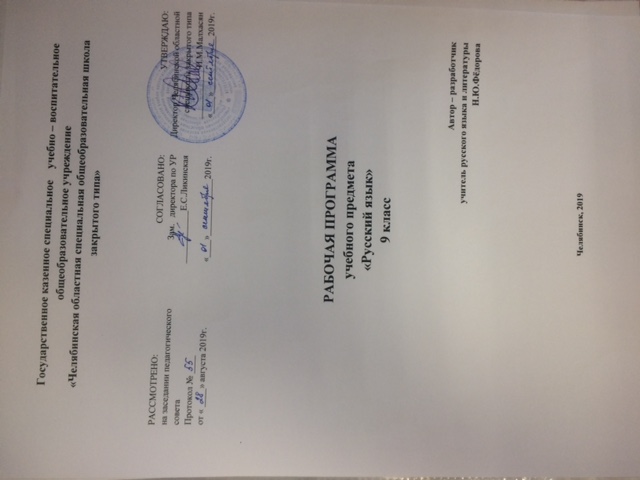 В 2019 -2020 учебном году в 9 классе ГКСУВОУ «Челябинская областная специальная общеобразовательная школа закрытого типа» (далее по тексту - спецшкола) реализуется федеральный государственный стандарт основного общего образования. Рабочая программа учебного предмета «Русский язык» является структурным компонентом основной образовательной программы основного общего образования спецшколы и определяет содержание, объем, порядок изучения учебного материала по обществознанию с учетом целей, задач и особенностей образовательной деятельности специального учебно – воспитательного учреждения закрытого типа и контингента обучающихся. Нормативные документы и методические материалы, обеспечивающие организацию образовательной деятельности по предмету «Русский язык»Федеральный уровеньФедеральный закон от 29.12.2012 г. № 273-ФЗ «Об образовании в Российской Федерации» (с изм., внесенными Федеральными законами от 04.06.2014 г. № 145-ФЗ, от 06.04.2015 г. № 68-ФЗ, ред. 17.03.2018) // http://www.consultant.ru/; http://www.garant.ru/Приказ Министерства образования и науки Российской Федерации от 17.12.2010 г. № 1897 (в ред. Приказов Минобрнауки России от 29.12.2014 г. № 1644, от 31.12.2015 г.  № 1577) «Об утверждении федерального государственного образовательного стандарта основного общего образования» (Зарегистрирован Минюстом России 01.02.2011 г. № 19644) // http://www.consultant.ru/; http://www.garant.ru/Приказ Минтруда России от 18.10.2013 г. № 544н (в ред. Приказа Минтруда России от 05.08.2016 г. № 422н, с изм., внесенными Приказом Минтруда России от 25.12.2014 г. № 1115н) «Об утверждении профессионального стандарта «Педагог (педагогическая деятельность в сфере дошкольного, начального общего, основного общего, среднего общего образования) (воспитатель, учитель)» (Зарегистрировано в Минюсте России 06.12.2013 г. № 30550) // http://www.consultant.ru/; http://www.garant.ru/Постановление Главного государственного санитарного врача Российской Федерации от 29.12.2010 № 189 (ред. от 25.12.2013 г.) «Об утверждении СанПиН 2.4.2.2821-10 «Санитарно-эпидемиологические требования к условиям и организации обучения в общеобразовательных учреждениях» (Зарегистрировано в Минюсте России 03.03.2011 г. № 19993), (в ред. Изменений № 1, утв. Постановлением Главного государственного санитарного врача Российской Федерации от 29.06.2011 № 85, Изменений № 2, утв. Постановлением Главного государственного санитарного врача Российской Федерации от 25.12.2013 г. № 72, Изменений № 3, утв. Постановлением Главного государственного санитарного врача РФ от 24.11.2015 г. № 81) // http://www.consultant.ru/; http://www.garant.ru/ Концепция преподавания русского языка и литературы (Распоряжение Правительства Российской Федерации от 09.04.2016г. № 637-р «Об утверждении концепции преподавания русского языка и литературы в Российской Федерации».Региональный уровеньЗакон Челябинской области от 29.08.2013 № 515-ЗО (ред. от 28.08.2014) «Об образовании в Челябинской области (подписан Губернатором Челябинской области 30.08.2013 г.) Уровень образовательной организацииУстав ГКСУВОУ «Челябинская областная специальная общеобразовательная школа закрытого типа»;Основная образовательная программа основного общего образования ГКСУВОУ «Челябинская областная специальная общеобразовательная школа закрытого типа».Методические материалыФедеральный уровеньПримерная основная образовательная программа основного общего образования // http://fgosreestr.ru/ Региональный уровеньМодельная региональная основная образовательная программа основного общего образования Челябинской области;Методические рекомендации по учету национальных, региональных и этнокультурных особенностей при разработке общеобразовательными учреждениями основных образовательных программ начального, основного, среднего общего образования / В. Н. Кеспиков, М. И. Солодкова, Е. А. Тюрина, Д. Ф. Ильясов, Ю. Ю. Баранова, В. М. Кузнецов, Н. Е. Скрипова, А. В. Кисляков, Т. В. Соловьева, Ф. А. Зуева, Л. Н. Чипышева, Е. А. Солодкова, И. В. Латыпова, Т. П. Зуева ; Мин-во образования и науки Челяб. обл. ; Челяб. ин-т переподгот. и повышения квалификации работников образования.  –Челябинск : ЧИППКРО, 2013. – 164 с.Общая характеристика учебного предметаЯзык  – явление уникальное: он является средством общения и формой передачи информации, средством хранения и усвоения знаний, частью духовной культуры русского народа, средством приобщения к богатствам русской культуры и литературы. Русский язык – государственный язык Российской Федерации, средство межнационального общения. В системе школьного образования учебный предмет «Русский язык» занимает особое место: является не только объектом изучения, но и средством обучения.   Русский язык обеспечивает развитие интеллектуальных и творческих способностей ребенка, развивает его абстрактное мышление, память и воображение, формирует навыки самостоятельной учебной деятельности, самообразования и самореализации личности. Он неразрывно связан со всеми школьными предметами и влияет на качество усвоения всех других школьных предметов, а в перспективе способствует овладению будущей профессией.Целями и задачами изучения русского (родного) языка в основной школе являются:воспитание духовно богатой, нравственно ориентированной личности с развитым чувством самосознания и общероссийского гражданского сознания, человека, любящего свою родину, знающего и уважающего родной язык как основное средство общения, средство получения знаний в различных сферах человеческой деятельности, средство освоения морально-этических норм, принятых в обществе;овладение системой знаний, языковыми и речевыми умениями и навыками, овладение важнейшими общеучебными умениями и универсальными учебными действиями, формирование навыков самостоятельной учебной деятельности, самообразования;приобретение  знаний об устройстве языковой системы и закономерности её         функционирования,       развитие способности опознавать, анализировать, сопоставлять, классифицировать и оценивать языковые факты, обогащение активного и потенциального словарного запаса, расширение объёма используемых в речи грамматических средств, совершенствование орфографической и пунктуационной грамотности;развитие интеллектуальных и творческих способностей обучающихся, развитие речевой культуры учащихся, овладение правилами использования языка в разных ситуациях общения, воспитание стремления к речевому самосовершенствованию, осознание эстетической ценности родного языка;совершенствование коммуникативных способностей, формирование готовности к сотрудничеству, созидательной деятельности, умений вести диалог, искать и находить содержательные компромиссы.Достижение этих целей осуществляется в процессе формирования коммуникативной, языковой и лингвистической (языковедческой), культуроведческой компетенций.     Коммуникативная компетенция – знаний, умения и навыки, необходимые для понимания чужих и создания собственных высказываний в соответствии с целями и условиями общения и обеспечивающие вступление в коммуникацию с целью быть понятым.     Языковая и лингвистическая (языковедческая) компетенция – это знание основ науки о языке как системе, владение способами и навыками действий с изучаемым и изученным материалом.     Культуроведческая компетенция – это знания, умения и навыки, необходимые для усвоения национально-культурной специфики русского языка, овладения русским Программа по русскому языку для 9 классе составлена на основе Федерального государственного образовательного стандарта основного общего образования, Примерной программы основного общего образования, рабочей программы Русский язык 5 – 9 классы Т.А. Ладыженской, М.Т.Баранова, Л.А.Тростенцовой и др. Москва «Просвещение», 2019г.        Используемые УМКУчебник: Русский язык 9 класс. Учебник  для общеобразовательных организаций.  Т.А.Ладыженская, М.Т.Баранов и др., Москва «Просвещение», 2017 Программа рассчитана на изучение базового курса русского языка в 9 классе в течение 105 часов (из расчета 3 часов в неделю, 35 учебных недель) .Содержание учебного предмета "Русский язык"9 класс       	Международное значение русского языка.	Повторение изученного в 5-8 классах.	Устная и письменная речь. Монолог. Диалог. Стили речи.	Простое предложение и его грамматическая основа. 	Предложение с обособленными членами. Обращения, вводные слова и вставные конструкции.	Сложное предложение. Культура речи.	Понятие о сложном предложении. 	Союзные и бессоюзные сложные предложения.	Разделительные и выделительные знаки препинания между частями сложного предложения. Интонация сложного предложения.	Сложносочиненные предложения.	Понятие о сложносочиненном предложении. Смысловые отношения в сложносочиненных предложениях.	Сложносочиненные предложения с соединительными, разделительными и противительными союзами.	Разделительные знаки препинания между частями сложносочинённого предложения	Синтаксический и пунктуационный разбор сложносочиненного предложения. Повторение по теме «Сложносочинённые предложения»	Сложноподчиненное предложение	Понятие о сложноподчиненном предложении.	Место придаточного предложения по отношению к главному. Знаки препинания в сложноподчинённом предложении.	Союзы и союзные слова в сложноподчиненном предложении.	Роль указательных слов в сложноподчиненном предложении.	Основные группы сложноподчинённых предложений	.	Сложноподчиненные предложения с придаточными определительными.	Сложноподчиненные предложения с придаточными изъяснительными.	Сложноподчиненные предложения с придаточными обстоятельственными. Сложноподчинённые предложения с придаточными времени и места.	Сложноподчиненные предложения с придаточными цели, причины, условия, уступки, следствия.	Сложноподчиненные предложения с придаточными образа действия, меры, степени и сравнительными.	Сложноподчиненные предложения с несколькими придаточными. Знаки препинания в них.	Синтаксический разбор сложноподчиненного предложения.	Пунктуационный разбор сложноподчиненного предложения.	Бессоюзные сложные предложения.	Понятие о бессоюзном сложном предложении. Интонация в бессоюзных сложных предложениях.	Понятие о бессоюзном сложном предложении. Интонация в бессоюзных сложных предложениях.	Запятая и точка с запятой в бессоюзном сложном предложении.	Бессоюзные сложные предложения со значением причины, пояснения, дополнения. Двоеточие в бессоюзном сложном предложении.	Бессоюзные сложные предложения со значением причины, пояснения, дополнения. Двоеточие в бессоюзном сложном предложении.	Синтаксический и пунктуационный разбор бессоюзного сложного предложения.	Сложные предложения с различными видами связи.	Употребление союзной (сочинительной и подчинительной) и бессоюзной связи в сложных предложениях.	Знаки препинания в сложных предложениях с различными видами связи.	Синтаксический и пунктуационный разбор сложного предложения с различными видами связи.	 Публичная речь. 	Повторение и систематизация изученного в 5-9 классах.	Фонетика и графика.	Лексикология (лексика) и фразеология.	Морфемика. Словообразование.	Морфология.	Синтаксис.	Орфография. Пунктуация.Планируемые результаты освоения учебного предмета. 9 класс.                                                                                  Личностные планируемые результатыМетапредметные планируемые результаты9 класс (105 часов)Наименование учебника: Русский язык. В 2-х частяхАвторы: Тростенцова Л. А., Ладыженская Т. А., Дейкина А. Д. и др.Издательство «Просвещение»Календарно – тематическое планирование по учебному предмету «Русский язык» 2019 – 2020 учебный год9 класс (105 часов)Государственное казенное специальное    учебно – воспитательное общеобразовательное учреждение «Челябинская областная специальная общеобразовательная школа закрытого типа» РАБОЧАЯ ПРОГРАММАучебного предмета«Русский язык»9 класс                                            Автор – разработчикучитель русского языка и литературыН.Ю.ФёдороваЧелябинск, 2019Раздел программыПланируемые результатыПланируемые результатыРаздел программыВыпускник научитсяВыпускник получит возможность научитьсяПовторение изученного  в 5-8 классахЯзык и речь. Речевое общение. Виды речи (устная и письменная). Формы речи (монолог, диалог, полилог).Диалоги разного характера (этикетный, диалог-расспрос, диалог-побуждение, диалог- обмен мнениями, диалог смешанного типа). Полилог: беседа, обсуждение, дискуссия.  Основные особенности разговорной речи, функциональных стилей, языка художественной литературы. Предложения простые и сложные. Грамматическая основа предложения. Главные и второстепенные члены, способы их выражения. Типы сказуемого. Однородные  члены предложения, обособленные члены предложения; обращение; вводные и вставные конструкцииСпособы передачи чужой речи. Синтаксический анализ простого и сложного предложения.Основные синтаксические нормы современного русского литературного языка (нормы употребления однородных членов в составе  простого предложения ; нормы построения предложений с прямой и косвенной речью (цитирование в предложении с косвенной речью). Применение знаний по синтаксису в практике правописанияадекватно понимать, интерпретировать и комментировать тексты различных функционально-смысловых типов речи;участвовать в диалогическом и полилогическом общении, создавать устные монологические высказывания разной коммуникативной направленности в зависимости от целей, сферы и ситуации общения с соблюдением норм современного русского литературного языка и речевого этикета;«!РРЯ» соблюдать русскую этикетную вербальную и невербальную манеру общения;«!РРЯ» использовать в общении этикетные речевые тактики и приёмы‚ помогающие противостоять речевой агрессии;опознавать основные единицы синтаксиса;анализировать различные виды предложений и словосочетаний и предложений с точки зрения их основной структурно-смысловой организации и организации и функциональных особенностей;находить грамматическую основу предложения;опознавать простые и сложные, предложения осложненной структуры;проводить синтаксический анализ словосочетания и предложения;соблюдать основные языковые нормы в устной и письменной речи;опираться на грамматико-интонационный анализ при объяснении расстановки знаков препинания в предложении анализировать речевые высказывания с точки зрения их соответствия ситуации общения и успешности в достижении прогнозируемого результата; понимать основные причины коммуникативных неудач и уметь объяснять их;оценивать собственную и чужую речь с точки зрения точного, уместного и выразительного словоупотребления;опознавать различные выразительные средства языка;осознанно использовать речевые средства в соответствии с задачей коммуникации;участвовать в различных видах обсуждения, формулировать собственную позицию и аргументировать ее, привлекая сведения из жизненного и читательского опытаСложное предложение. Культура речи Единицы синтаксиса русского языка. Сложные предложения. Типы сложных предложений. Средства выражения синтаксических отношений между частями сложного предложения. Сложные предложения с различными видами связи. Синтаксический анализ простого и сложного предложения.Основные синтаксические нормы современного русского литературного языка (нормы употребления однородных членов в составе  простого предложения; нормы построения предложений с прямой и косвенной речью, нормы построения сложносочиненного предложения; нормы построения сложноподчиненного предложения; место придаточного определительного в сложноподчиненном предложении; построение сложноподчиненного предложения с придаточным изъяснительным, присоединенным к главной части союзом «чтобы», союзными словами «какой», «который»; нормы построения бессоюзного предложения; цитирование в предложении с косвенной речью). Применение знаний по синтаксису в практике правописания.участвовать в диалогическом и полилогическом общении, создавать устные монологические высказывания разной коммуникативной направленности в зависимости от целей, сферы и ситуации общения с соблюдением норм современного русского литературного языка и речевого этикета;опознавать основные единицы синтаксиса;анализировать различные виды предложений и словосочетаний и предложений с точки зрения их основной структурно-смысловой организации и организации и функциональных особенностей;находить грамматическую основу предложения;опознавать простые и сложные, предложения осложненной структуры;проводить синтаксический анализ словосочетания и предложения;соблюдать основные языковые нормы в устной и письменной речи;опираться на грамматико-интонационный анализ при объяснении расстановки знаков препинания в предложении;«!РРЯ» использовать грамматические словари и справочники для уточнения нормы формообразования, словоизменения и построения словосочетания и предложения; опознавания вариантов грамматической нормы; в процессе редактирования текста;«!РРЯ» использовать справочники по пунктуации для определения нормативной постановки знаков препинания в письменной речи;«!РРЯ» опознавать варианты грамматической нормыанализировать речевые высказывания с точки зрения их соответствия ситуации общения и успешности в достижении прогнозируемого результата; понимать основные причины коммуникативных неудач и уметь объяснять их;оценивать собственную и чужую речь с точки зрения точного, уместного и выразительного словоупотребления;опознавать различные выразительные средства языка;осознанно использовать речевые средства в соответствии с задачей коммуникации;участвовать в различных видах обсуждения, формулировать собственную позицию и аргументировать ее, привлекая сведения из жизненного и читательского опытаПовторение и систематизация изученного в 5-9 классе.Фонетика и графика.Лексикология и фразеология.Морфемика.СловообразованиеМорфологияСинтаксис. Орфография. Пунктуация«!РРЯ» соблюдать основные языковые нормы; различать значимые и незначимые единицы языка;проводить фонетический и орфоэпический анализ слова;классифицировать и группировать звуки речи по заданным признакам, слова по заданным параметрам их звукового состава;опознавать самостоятельные части речи и их формы, а также служебные части речи и междометия;проводить морфологический анализ слова;опознавать самостоятельные части речи и их формы, а также служебные части речи и междометия;опираться на фонетический, морфемный, словообразовательный и морфологический анализ в практике правописания;«!РРЯ» участвовать в диалогическом и полилогическом общении, создавать устные монологические высказывания разной коммуникативной направленности в зависимости от целей, сферы и ситуации общения с соблюдением норм современного русского литературного языка и речевого этикета;опознавать основные единицы синтаксиса;анализировать различные виды предложений и словосочетаний и предложений с точки зрения их основной структурно-смысловой организации и организации и функциональных особенностей;находить грамматическую основу предложения;опознавать простые и сложные, предложения осложненной структуры;проводить синтаксический анализ словосочетания и предложения;соблюдать основные языковые нормы в устной и письменной речи;опираться на грамматико-интонационный анализ при объяснении расстановки знаков препинания в предложении;«!РРЯ» адекватно понимать, интерпретировать и комментировать тексты различных функционально-смысловых типов речи и функциональных разновидностей языка;создавать и редактировать письменные тексты разных стилей и жанров с соблюдением норм современного русского литературного языка и  речевого этикета;«!РРЯ» анализировать текст с точки зрения его темы, цели, основной мысли, принадлежности к функционально-смысловому типу речи и функциональной разновидности языкаосознанно использовать речевые средства в соответствии с задачей коммуникации для выражения своих чувств, мыслей и потребностей; планирования и регуляции своей деятельности;анализировать речевые высказывания с точки зрения их соответствия ситуации общения и успешности в достижении прогнозируемого результата; понимать основные причины коммуникативных неудач и уметь объяснять их;оценивать собственную и чужую речь с точки зрения точного, уместного и выразительного словоупотребления;опознавать различные выразительные средства языка;«!РРЯ» участвовать в различных видах обсуждения, формулировать собственную позицию и аргументировать ее, привлекая сведения из жизненного и читательского опытаКритерии сформированностиЛичностные результатыПредметные результатыСамоопределение (личностное, профессиональное, жизненное)1.1. Сформированность российской гражданской идентичности: патриотизма, уважения к Отечеству, прошлому и настоящему многонационального народа России Приобщение к российскому литературному наследию и через него – к сокровищам отечественной и мировой культуры; формирование причастности к национальным свершениям, традициям и осознание исторической преемственности поколенийВладение основными нормами литературного языка (орфоэпическими, лексическими, грамматическими, орфографическими, пунктуационными, стилистическими), нормами речевого этикета; приобретение опыта использования языковых норм в речевой практике при создании устных и письменных высказываний; стремление к речевому самосовершенствованию, овладение основными стилистическими ресурсами лексики и фразеологии языка Использование коммуникативно-эстетических возможностей русского языкаСамоопределение (личностное, профессиональное, жизненное)1.2. Осознанность своей этнической принадлежности, знание истории, языка, культуры своего народа, своего края, основ культурного наследия народов России и человечестваСоблюдение основных языковых норм в устной и письменной речиБогатый активный и потенциальный словарный запас, расширенный объем используемых в речи грамматических языковых средств для свободного выражения мыслей и чувств в соответствии с ситуацией и стилем общенияСамоопределение (личностное, профессиональное, жизненное)1.4. Сформированность чувства ответственности и долга перед РодинойСтремление расширить свою речевую практику, развивать культуру использования русского литературного языка, оценивать свои языковые умения и планировать их совершенствование и развитиеСамоопределение (личностное, профессиональное, жизненное)1.6. Сформированность целостного мировоззрения, соответствующего современному уровню развития науки и общественной практики, учитывающего социальное, культурное, языковое, духовное многообразие современного мираРасширение и систематизация научных знаний о языке, его единицах и категориях; осознание взаимосвязи его уровней и единиц; освоение базовых понятий лингвистикиСмыслообразование2.1. Сформированность ответственного отношения к учению, готовности и способности обучающихся к саморазвитию и самообразованию на основе мотивации к обучению и познаниюПонимание определяющей роли языка в развитии интеллектуальных и творческих способностей личности в процессе образования и самообразования:осознанное использование речевых средств для планирования и регуляции собственной речи; для выражения своих чувств, мыслей и коммуникативных потребностей;соблюдение основных языковых норм в устной и письменной речи;стремление расширить свою речевую практику, развивать культуру использования русского литературного языка, оценивать свои языковые умения и планировать их совершенствование и развитиеУмение использовать словари (в том числе – мультимедийные) при решении задач построения устного и письменного речевого высказывания, осуществлять эффективный и оперативный поиск на основе знаний о назначении различных видов словарей, их строения и способах конструирования информационных запросовРасширение и систематизация научных знаний о языке, его единицах и категориях; осознание взаимосвязи его уровней и единиц; освоение базовых понятий лингвистикиСмыслообразование2.2. Сформированность коммуникативной компетентности при взаимодействии со сверстниками, детьми старшего и младшего возраста, взрослыми в процессе образовательной, общественно полезной, учебно-исследовательской, творческой и других видов деятельностиУмение создавать устные монологические высказывания разной коммуникативной направленности в зависимости от целей, сферы и ситуации общения с соблюдением норм современного русского литературного языка и речевого этикета; умение различать монологическую, диалогическую и полилогическую речь, участие в диалоге и полилоге.Владение различными видами аудирования (с полным пониманием, с пониманием основного содержания, с выборочным извлечением информации)Умение оценивать письменные и устные речевые высказывания с точки зрения их эффективности, понимать основные причины коммуникативных неудач и уметь объяснять их; оценивать собственную и чужую речь с точки зрения точного, уместного и выразительного словоупотребленияОсознанное использование речевых средств для планирования и регуляции собственной речи; для выражения своих чувств, мыслей и коммуникативных потребностейСоблюдение основных языковых норм в устной и письменной речиБогатый активный и потенциальный словарный запас, расширенный объем используемых в речи грамматических языковых средств для свободного выражения мыслей и чувств в соответствии с ситуацией и стилем общенияСмыслообразование2.3. Готовность и способность вести диалог с другими людьми и достигать в нём взаимопониманияУмение создавать устные монологические высказывания разной коммуникативной направленности в зависимости от целей, сферы и ситуации общения с соблюдением норм современного русского литературного языка и речевого этикета; умение различать монологическую, диалогическую и полилогическую речь, участие в диалоге и полилогеУмение оценивать письменные и устные речевые высказывания с точки зрения их эффективности, понимать основные причины коммуникативных неудач и уметь объяснять их; оценивать собственную и чужую речь с точки зрения точного, уместного и выразительного словоупотребленияНравственно-этическая ориентация3.1. Сформированность осознанного, уважительного и доброжелательного отношения к другому человеку, его мнению, мировоззрению, культуре, языку, вере, гражданской позиции, к истории, культуре, религии, традициям, языкам, ценностям народов родного края, России и народов мираВключение в культурно-языковое поле русской и общечеловеческой культуры, воспитание ценностного отношения к русскому языку как носителю культуры, как государственному языку Российской Федерации, языку межнационального общения народов РоссииНравственно-этическая ориентация3.3. Сформированность морального сознания и компетентности в решении моральных проблем на основе личностного выбора, нравственных чувств и нравственного поведения, осознанного и ответственного отношения к собственным поступкамОсознание тесной связи между языковым, литературным, интеллектуальным, духовно-нравственным развитием личности и ее социальным ростомУниверсальные учебные действияМетапредметные результатыТиповые задачи применения УУДРегулятивные универсальные учебные действияРегулятивные универсальные учебные действияРегулятивные универсальные учебные действияР1 Умение самостоятельно определять цели обучения, ставить и формулировать для себя новые задачи в учебе и познавательной деятельности, развивать мотивы и интересы своей познавательной деятельности (целеполагание)Р1.1 Анализировать существующие и планировать будущие образовательные результатыР1.2 Идентифицировать собственные проблемы и определять главную проблемуР1.3 Выдвигать версии решения проблемы, формулировать гипотезы, предвосхищать конечный результатР1.4 Ставить цель деятельности на основе определенной проблемы и существующих возможностейР1.5 Формулировать учебные задачи как шаги достижения поставленной цели деятельностиР1.6 Обосновывать целевые ориентиры и приоритеты ссылками на ценности, указывая и обосновывая логическую последовательность шаговПостановка и решение учебных задач Учебное сотрудничествоТехнология формирующего (безотметочного) оцениванияЭколого-образовательная деятельностьМетод проектовУчебно-исследовательская деятельностьКейс-методР2 Умение самостоятельно планировать пути достижения целей, в том числе альтернативные, осознанно выбирать наиболее эффективные способы решения учебных и познавательных задач (планирование)Р2.1 Определять необходимые действие(я) в соответствии с учебной и познавательной задачей и составлять алгоритм их выполненияР2.2 Обосновывать и осуществлять выбор наиболее эффективных способов решения учебных и познавательных задачР2.3 Определять/находить, в том числе из предложенных вариантов, условия для выполнения учебной и познавательной задачиР2.4 Выстраивать жизненные планы на краткосрочное будущее (заявлять целевые ориентиры, ставить адекватные им задачи и предлагать действия, указывая и обосновывая логическую последовательность шагов)Р2.5 Выбирать из предложенных вариантов и самостоятельно искать средства/ресурсы для решения задачи/достижения целиР2.6 Составлять план решения проблемы (выполнения проекта, проведения исследования)Р 2.7 Определять потенциальные затруднения при решении учебной и познавательной задачи и находить средства для их устраненияР2.8 Описывать свой опыт, оформляя его для передачи другим людям в виде технологии решения практических задач определенного классаР2.9 Планировать и корректировать свою индивидуальную образовательную траекториюПостановка и решение учебных задач Организация учебного сотрудничестваМетод проектовУчебно-исследовательская деятельностьКейс-методР3 Умение соотносить свои действия с планируемыми результатами, осуществлять контроль своей деятельности в процессе достижения результата, определять способы действий в рамках предложенных условий и требований, корректировать свои действия в соответствии с изменяющейся ситуацией (контроль и коррекция)Р3.1 Определять совместно с педагогом и сверстниками критерии планируемых результатов и критерии оценки своей учебной деятельностиР3.2 Систематизировать (в том числе выбирать приоритетные) критерии планируемых результатов и оценки своей деятельностиР3.3 Отбирать инструменты для оценивания своей деятельности, осуществлять самоконтроль своей деятельности в рамках предложенных условий и требованийР3.4 Оценивать свою деятельность, аргументируя причины достижения или отсутствия планируемого результатаР3.5 Находить достаточные средства для выполнения учебных действий в изменяющейся ситуации и/или при отсутствии планируемого результатаР3.6 Работая по своему плану, вносить коррективы в текущую деятельность на основе анализа изменений ситуации для получения запланированных характеристик продукта/результатаР3.7 Устанавливать связь между полученными характеристиками продукта и характеристиками процесса деятельности и по завершении деятельности предлагать изменение характеристик процесса для получения улучшенных характеристик продуктаР3.8 Сверять свои действия с целью и, при необходимости, исправлять ошибки самостоятельноПостановка и решение учебных задач Поэтапное формирование умственных действийОрганизация учебного сотрудничестваТехнология формирующего (безотметочного) оцениванияУчебно-познавательные (учебно-практические) задачи на саморегуляцию и самоорганизациюМетод проектовУчебно-исследовательская деятельностьР4 Умение оценивать правильность выполнения учебной задачи, собственные возможности ее решения (оценка)Р4.1 Определять критерии правильности (корректности) выполнения учебной задачиР4.2 Анализировать и обосновывать применение соответствующего инструментария для выполнения учебной задачиР4.3 Свободно пользоваться выработанными критериями оценки и самооценки, исходя из цели и имеющихся средств, различая результат и способы действийР4.4 Оценивать продукт своей деятельности по заданным и/или самостоятельно определенным критериям в соответствии с целью деятельностиР4.5 Обосновывать достижимость цели выбранным способом на основе оценки своих внутренних ресурсов и доступных внешних ресурсовР4.6 Фиксировать и анализировать динамику собственных образовательных результатовОрганизация учебного сотрудничестваТехнология формирующего (безотметочного) оцениванияУчебно-познавательные (учебно-практические) задачи на саморегуляцию и самоорганизациюМетод проектовУчебно-исследовательская деятельностьР5 Владение основами самоконтроля, самооценки, принятия решений и осуществления осознанного выбора в учебной и познавательной (познавательная рефлексия, саморегуляция)Р5.1 Наблюдать и анализировать собственную учебную и познавательную деятельность и деятельность других обучающихся в процессе взаимопроверкиР5.2 Соотносить реальные и планируемые результаты индивидуальной образовательной деятельности и делать выводыР5.3 Принимать решение в учебной ситуации и нести за него ответственностьР5.4 Самостоятельно определять причины своего успеха или неуспеха и находить способы выхода из ситуации неуспехаР5.5 Ретроспективно определять, какие действия по решению учебной задачи или параметры этих действий привели к получению имеющегося продукта учебной деятельностиР5.6 Демонстрировать приемы регуляции психофизиологических/ эмоциональных состояний для достижения эффекта успокоения (устранения эмоциональной напряженности), эффекта восстановления (ослабления проявлений утомления), эффекта активизации (повышения психофизиологической реактивности)Постановка и решение учебных задач Организация учебного сотрудничестваТехнология формирующего (безотметочного) оцениванияЭколого-образовательная деятельностьУчебно-познавательные (учебно-практические) задачи на формирование рефлексииМетод проектовУчебно-исследовательская деятельностьПознавательные универсальные учебные действияПознавательные универсальные учебные действияПознавательные универсальные учебные действияП6 Умение определять понятия, создавать обобщения, устанавливать аналогии, классифицировать, самостоятельно выбирать основания и критерии для классификации, устанавливать причинно-следственные связи, строить логическое рассуждение, умозаключение (индуктивное, дедуктивное, по аналогии) и делать выводы (логические УУД)П6.1 Подбирать слова, соподчиненные ключевому слову, определяющие его признаки и свойстваП6.2 Выстраивать логическую цепочку, состоящую из ключевого слова и соподчиненных ему словП6.3 Выделять общий признак двух или нескольких предметов или явлений и объяснять их сходствоП6.4 Объединять предметы и явления в группы по определенным признакам, сравнивать, классифицировать и обобщать факты и явленияП6.5 Выделять явление из общего ряда других явленийП6.6 Определять обстоятельства, которые предшествовали возникновению связи между явлениями, из этих обстоятельств выделять определяющие, способные быть причиной данного явления, выявлять причины и следствия явленийП6.7 Строить рассуждение от общих закономерностей к частным явлениям и от частных явлений к общим закономерностямП6.8 Строить рассуждение на основе сравнения предметов и явлений, выделяя при этом общие признакиП6.9 Излагать полученную информацию, интерпретируя ее в контексте решаемой задачиП6.10 Самостоятельно указывать на информацию, нуждающуюся в проверке, предлагать и применять способ проверки достоверности информацииП6.11 Вербализовать эмоциональное впечатление, оказанное на него источникомП6.12 Объяснять явления, процессы, связи и отношения, выявляемые в ходе познавательной и исследовательской деятельности (приводить объяснение с изменением формы представления; объяснять, детализируя или обобщая; объяснять с заданной точки зрения)П6.13 Выявлять и называть причины события, явления, в том числе возможные / наиболее вероятные причины, возможные последствия заданной причины, самостоятельно осуществляя причинно-следственный анализП6.14 Делать вывод на основе критического анализа разных точек зрения, подтверждать вывод собственной аргументацией или самостоятельно полученными даннымиУчебные задания, обеспечивающие формирование логических универсальных учебных действийСтратегии смыслового чтенияДискуссияМетод ментальных картЭколого-образовательная деятельностьМетод проектовУчебно-исследовательская деятельностьДебатыКейс-методП7 Умение создавать, применять и преобразовывать знаки и символы, модели и схемы для решения учебных и познавательных задач (знаково-символические / моделирование)П7.1 Обозначать символом и знаком предмет и/или явлениеП7.2 Определять логические связи между предметами и/или явлениями, обозначать данные логические связи с помощью знаков в схемеП7.3 Создавать абстрактный или реальный образ предмета и/или явленияП7.4 Строить модель/схему на основе условий задачи и/или способа ее решенияП7.5 Создавать вербальные, вещественные и информационные модели с выделением существенных характеристик объекта для определения способа решения задачи в соответствии с ситуациейП7.6 Преобразовывать модели с целью выявления общих законов, определяющих данную предметную областьП7.7 Переводить сложную по составу (многоаспектную) информацию из графического или формализованного (символьного) представления в текстовое, и наоборотП7.8 Строить схему, алгоритм действия, исправлять или восстанавливать неизвестный ранее алгоритм на основе имеющегося знания об объекте, к которому применяется алгоритмП7.9 Строить доказательство: прямое, косвенное, от противногоП7.10 Анализировать/рефлексировать опыт разработки и реализации учебного проекта, исследования (теоретического, эмпирического) на основе предложенной проблемной ситуации, поставленной цели и/или заданных критериев оценки продукта/результатаПостановка и решение учебных задач, включающая моделирование Поэтапное формирование умственных действийМетод ментальных картКейс-методМетод проектовУчебно-исследовательская деятельностьП8 Смысловое чтениеП8.1 Находить в тексте требуемую информацию (в соответствии с целями своей деятельности);П8.2 Ориентироваться в содержании текста, понимать целостный смысл текста, структурировать текст;П8.3 Устанавливать взаимосвязь описанных в тексте событий, явлений, процессов;П8.4 Резюмировать главную идею текста;П8.5 Преобразовывать текст, «переводя» его в другую модальность, интерпретировать текст (художественный и нехудожественный – учебный, научно-популярный, информационный, текст non-fiction);П8.6 Критически оценивать содержание и форму текста.П8.7 Систематизировать, сопоставлять, анализировать, обобщать и интерпретировать информацию, содержащуюся в готовых информационных объектахП8.8 Выделять главную и избыточную информацию, выполнять смысловое свертывание выделенных фактов, мыслей; представлять информацию в сжатой словесной форме (в виде плана или тезисов) и в наглядно-символической форме (в виде таблиц, графических схем и диаграмм, карт понятий – концептуальных диаграмм, опорных конспектов)П8.9 Заполнять и дополнять таблицы, схемы, диаграммы, текстыСтратегии смыслового чтенияДискуссияМетод ментальных картКейс-методДебатыМетод проектовУчебно-исследовательская деятельностьП9 Формирование и развитие экологического мышления, умение применять его в познавательной, коммуникативной, социальной практике и профессиональной ориентации П9.1 Определять свое отношение к природной средеП9.2 Анализировать влияние экологических факторов на среду обитания живых организмовП9.3 Проводить причинный и вероятностный анализ экологических ситуацийП9.4 Прогнозировать изменения ситуации при смене действия одного фактора на действие другого фактораП9.5 Распространять экологические знания и участвовать в практических делах по защите окружающей средыП9.6 Выражать свое отношение к природе через рисунки, сочинения, модели, проектные работыЭколого-образовательная деятельностьП10 Развитие мотивации к овладению культурой активного использования словарей и других поисковых систем П10.1 Определять необходимые ключевые поисковые слова и запросыП10.2 Осуществлять взаимодействие с электронными поисковыми системами, словарямиП10.3 Формировать множественную выборку из поисковых источников для объективизации результатов поискаП10.4 Соотносить полученные результаты поиска со своей деятельностьюПрименение ИКТУчебно-познавательные (учебно-практические) задачи на, использование Метод проектовУчебно-исследовательская деятельностьКоммуникативные универсальные учебные действияКоммуникативные универсальные учебные действияКоммуникативные универсальные учебные действияК11 Умение организовывать учебное сотрудничество и совместную деятельность с учителем и сверстниками; работать индивидуально и в группе: находить общее решение и разрешать конфликты на основе согласования позиций и учета интересов; формулировать, аргументировать и отстаивать свое мнение (учебное сотрудничество)К11.1 Определять возможные роли в совместной деятельностиК11.2 Играть определенную роль в совместной деятельностиК11.3 Принимать позицию собеседника, понимая позицию другого, различать в его речи: мнение (точку зрения), доказательство (аргументы), факты; гипотезы, аксиомы, теорииК11.4 Определять свои действия и действия партнера, которые способствовали или препятствовали продуктивной коммуникацииК11.5 Строить позитивные отношения в процессе учебной и познавательной деятельностиК11.6 Корректно и аргументированно отстаивать свою точку зрения, в дискуссии уметь выдвигать контраргументы, перефразировать свою мысль (владение механизмом эквивалентных замен)К11.7 Критически относиться к собственному мнению, с достоинством признавать ошибочность своего мнения (если оно таково) и корректировать егоК11.8 Предлагать альтернативное решение в конфликтной ситуацииК11.9 Выделять общую точку зрения в дискуссииК11.10 Договариваться о правилах и вопросах для обсуждения в соответствии с поставленной перед группой задачейК11.11 Организовывать учебное взаимодействие в группе (определять общие цели, распределять роли, договариваться друг с другом и т. д.)К11.12 Устранять в рамках диалога разрывы в коммуникации, обусловленные непониманием/неприятием со стороны собеседника задачи, формы или содержания диалогаОрганизация учебного сотрудничестваТехнология формирующего (безотметочного) оцениванияДискуссияЭколого-образовательная деятельностьКейс-методМетод проектов (групповые)ДебатыК12 Умение осознанно использовать речевые средства в соответствии с задачей коммуникации для выражения своих чувств, мыслей и потребностей для планирования и регуляции своей деятельности; владение устной и письменной речью, монологической контекстной речью (коммуникация)К12.1 Определять задачу коммуникации и в соответствии с ней отбирать речевые средстваК12.2 Отбирать и использовать речевые средства в процессе коммуникации с другими людьми (диалог в паре, в малой группе и т. д.)К12.3 Представлять в устной или письменной форме развернутый план собственной деятельностиК12.4 Соблюдать нормы публичной речи, регламент в монологе и дискуссии в соответствии с коммуникативной задачейК12.5 Высказывать и обосновывать мнение (суждение) и запрашивать мнение партнера в рамках диалогаК12.6 Принимать решение в ходе диалога и согласовывать его с собеседникомК12.7 Создавать письменные «клишированные» и оригинальные тексты с использованием необходимых речевых средствК12.8 Использовать вербальные средства (средства логической связи) для выделения смысловых блоков своего выступленияК12.9 Использовать невербальные средства или наглядные материалы, подготовленные/отобранные под руководством учителяК12.10 Делать оценочный вывод о достижении цели коммуникации непосредственно после завершения коммуникативного контакта и обосновывать егоОрганизация учебного сотрудничестваДискуссияКейс-методДебатыУчебно-познавательные (учебно-практические) задачи на коммуникациюУчебно-исследовательская деятельностьК13 Формирование и развитие компетентности в области использования информационно-коммуникационных технологий (ИКТ-компетентность)К13.1 Целенаправленно искать и использовать информационные ресурсы, необходимые для решения учебных и практических задач с помощью средств ИКТК13.2 Выбирать, строить и использовать адекватную информационную модель для передачи своих мыслей средствами естественных и формальных языков в соответствии с условиями коммуникацииК13.3 Выделять информационный аспект задачи, оперировать данными, использовать модель решения задачиК13.4 Использовать компьютерные технологии (включая выбор адекватных задаче инструментальных программно-аппаратных средств и сервисов) для решения информационных и коммуникационных учебных задач, в том числе: вычисление, написание писем, сочинений, докладов, рефератов, создание презентаций и др.К13.5 Использовать информацию с учетом этических и правовых нормК13.6 Создавать информационные ресурсы разного типа и для разных аудиторий, соблюдать информационную гигиену и правила информационной безопасностиПрименение ИКТУчебно-познавательные (учебно-практические) задачи на использование ИКТ для обучения Метод проектовУчебно-исследовательская деятельность№п/пТемаКоличество часовТекущий контроль успеваемостиСодержание НРЭО1Международное значение русского языка1чРасширение понятия о языковой норме. Основные нормы русского литературного языка (повторение)Повторение изученного в 5-8 классах11ч +2ч2РР Устная и письменная речь. Монолог, диалог1Словари современного русского литературного языка3РР Стили речи1Русский речевой этикет начала XXI века4Вводный контроль1Контрольная работа № 15-6Анализ вводного контроля. Работа над ошибками.Простое предложение и его грамматическая основа2Грамматические (синтаксические нормы): Порядок слов в предложении. Согласование подлежащего и сказуемого. Нарушение связи между подлежащим и сказуемым7-8Предложение с обособленными членами2Грамматические (синтаксические нормы): построение предложений с причастным и деепричастным оборотами9-10Обращения, вводные слова и вставные конструкции2Словарный диктант № 111-12Комплексное повторение. Подготовка к диктанту213Диктант с грамматическим заданием по теме «Повторение изученного в 5-8 классах»1Диктант с грамматическим заданием № 114Анализ диктантас грамматическим заданием. Работа над ошибками1Состояние речевой культуры общества на современном этапеСложное предложение. Культура речи11ч +2ч15-16Понятие о сложном предложении217-18Союзные и бессоюзные сложные предложения219-20РР Сочинение в форме дневниковой записи2Сочинение в форме дневниковых записейГрамматические (синтаксические нормы): нарушение видовременной соотнесённости глагольных форм.21-22Разделительные и выделительные знаки препинания между частями сложного предложения. Интонация сложного предложения223Подготовка к реализации проекта «К делу – со словом»1Проект (См. ФГОС. Русский язык. Тематический контроль: рабочая тетрадь: 9 кл. / Под ред. И.П. Цыбулько. _ М.: Национальное образование, 2012 – 2017., стр.155-167)24-25Повторение по теме «Сложное предложение»2Грамматические (синтаксические нормы): особенности использования в речи сложных предложений26-27Урок-зачёт по теме «Сложное предложение»2Устный ответ на лингвистическую тему № 1Причины неизбежных изменений в языке в новых общественных условияхСложносочиненные предложения5ч +2ч28Понятие о сложносочиненном предложении. Смысловые отношения в сложносочиненных предложениях129-30Сложносочиненные предложения с соединительными, разделительными и противительными союзами2Лабораторная работа № 1 «Сложносочинённые предложения» (См. ФГОС. Русский язык. Тематический контроль: рабочая тетрадь: 9 кл. / Под ред. И.П. Цыбулько. _ М.: Национальное образование, 2012 – 2017., стр.25-35)31Разделительные знаки препинания между частями сложносочинённого предложения132-33РР Сочинение-описание по воображению на основе картины (упр. 74)2Устный ответ (описание по воображению на основе картины) Способы совершенствования речевой культуры 34Синтаксический и пунктуационный разбор сложносочиненного предложения. Повторение по теме «Сложносочинённые предложения»1Грамматические (синтаксические нормы): особенности использования в речи сложных предложений Сложноподчиненное предложение5ч +2ч35Понятие о сложноподчиненном предложении136-37Место придаточного предложения по отношению к главному. Знаки препинания в сложноподчинённом предложении2Самостоятельная работа 38РР Сочинение – отзыв о картине И.Тихого«Аисты» (упр.92)1Устный ответ № 2(отзыв о картине уральского художника)39Союзы и союзные слова в сложноподчиненном предложении140Роль указательных слов в сложноподчиненном предложении141РР Сжатое изложение с восстановлением порядка частей  (упр. 106)1Сжатое изложениеОсновные группы сложноподчинённых предложений27ч +3ч42-44Сложноподчиненные предложения с придаточными определительными345-47Сложноподчиненные предложения с придаточными изъяснительными348-50Сложноподчиненные предложения с придаточными обстоятельственными. Сложноподчинённые предложения с придаточными времени и места3Словарный диктант № 251-53Сложноподчиненные предложения с придаточными цели, причины, условия, уступки, следствия354-56Сложноподчиненные предложения с придаточными образа действия, меры, степени и сравнительными357РР Сочинение по данному началу на основе картины В.П. Фельдмана «Родина» (упр. 166)1Способы совершенствования речевой культуры58-59Повторение изученного по теме «Основные группы сложноподчинённых предложений»2Лабораторная работа № 2 «Сложноподчинённое предложение» (См. ФГОС. Русский язык. Тематический контроль: рабочая тетрадь: 9 кл. / Под ред. И.П. Цыбулько. _ М.: Национальное образование, 2012 – 2017., стр.62 -65)60РР Сжатое изложениена основе текста о Толковом словаре русского языка С.И. Ожегова(упр.177)1Способы совершенствования речевой культуры61-62Сложноподчиненные предложения с несколькими придаточными. Знаки препинания в них2Устный ответ № 3(доклад  на тему «Толковый словарь – картина мира»)63Синтаксический разбор сложноподчиненного предложения 164Пунктуационный разбор сложноподчиненного предложения165-66Повторение по теме «Сложноподчинённые предложения» 2Самостоятельная работа (См. ФГОС. Русский язык. Тематический контроль: рабочая тетрадь: 9 кл. / Под ред. И.П. Цыбулько. _ М.: Национальное образование, 2012 – 2017., стр.36 -39)Грамматические (синтаксические нормы): особенности использования в речи сложных предложений. Ошибки в построении сложноподчинённого предложения67-68Урок-зачёт по теме «Сложноподчинённые предложения» 2Устный ответ на лингвистическую тему69РР Сочинение – рассуждение на тему «Подвиг» (упр.184)170Диктант по теме «Сложноподчинённые предложения»1Диктант с грамматическим заданием № 271Анализ диктанта. Работа над ошибками1Бессоюзные сложные предложения11ч +2ч72Понятие о бессоюзном сложном предложении. Интонация в бессоюзных сложных предложениях 1Самостоятельная работа № 173-74Бессоюзные сложные предложения со значением перечисления.Запятая и точка с запятой в бессоюзном сложном предложении2Проект «К делу – со словом»(См. ФГОС. Русский язык. Тематический контроль: рабочая тетрадь: 9 кл. / Под ред. И.П. Цыбулько. _ М.: Национальное образование, 2012 – 2017., стр.155-167)75РР Подробное изложение «Деревня Маниловка и её хозяин» с дополнительным заданием (упр. 192)176-77Бессоюзные сложные предложения со значением причины, пояснения, дополнения. Двоеточие в бессоюзном сложном предложении2Словарный диктант № 378-79Бессоюзные сложные предложения со значением противопоставления, времени, условия и следствия.Тире в бессоюзном сложном предложении280РР Сочинение – отзыв о картине Н. М. Ромадина «Село Хмелёвка» (упр.202)1Сочинение – отзыв о картине81Синтаксический и пунктуационный разбор бессоюзного сложного предложения 182Повторение по теме «Бессоюзные сложные предложения»1Самостоятельная работа № 283Контрольная работа по теме «Бессоюзные сложные предложения»1Контрольная работа № 2 84Анализ контрольной работы. Работа над ошибками1Сложные предложения с различными видами связи6 ч +5 ч85Употребление союзной (сочинительной и подчинительной) и бессоюзной связи в сложных предложениях186-87Знаки препинания в сложных предложениях с различными видами связи2Диктант с изменением текста (распределительный)88Синтаксический и пунктуационный разбор сложного предложения с различными видами связи189190-91РР Публичная речь. Публичное выступление для родительского собрания «Взрослые и мы» 2Устный ответ (публичное выступление) Реализация проекта «К делу – со словом»(См. ФГОС. Русский язык. Тематический контроль: рабочая тетрадь: 9 кл. / Под ред. И.П. Цыбулько. _ М.: Национальное образование, 2012 – 2017., стр.155-167)Грамматические (синтаксические нормы): синтаксические средства художественной выразительности92Повторение по теме «Сложные предложения с различными видами связи»193Урок-зачёт по теме «Сложные предложения с различными видами связи»194-95РР Сочинение на свободную тему «Если бы мне предложили написать, о чем я хочу…» (упр. 279)2Сочинение на свободную темуПовторение и систематизация изученного в 5-9 классах 9ч +1ч96Фонетика и графика1Словарный диктант № 497Лексикология (лексика) и фразеология1Прошлое, настоящее и будущее русского речевого этикета98Морфемика. Словообразование199Морфология1100Синтаксис	1101РР Выборочное изложение на тему «За что мы любим киноискусство» с дополнительным заданием (упр.259)1Выборочное изложение 102Орфография. Пунктуация1103Итоговая контрольная работа1Контрольная работа № 3104 -105Защита проекта «К делу – со словом» 2Проект (См. ФГОС. Русский язык. Тематический контроль: рабочая тетрадь: 9 кл. / Под ред. И.П. Цыбулько. _ М.: Национальное образование, 2012 – 2017., стр.155-167)Грамматические (синтаксические нормы): синтаксические средства художественной выразительности№ ур.ДатаДатаДатаДатаДатаДатаДатаТема Тема Универсальные учебные действияУниверсальные учебные действияУниверсальные учебные действияУниверсальные учебные действияУниверсальные учебные действияУниверсальные учебные действияУниверсальные учебные действияНРЭОДомашнее заданиеДомашнее заданиеДомашнее задание№ ур.планпланпланпланпланпланфактТема Тема ЛичностныеМетапредметные Предметные Предметные Предметные Предметные Предметные НРЭОДомашнее заданиеДомашнее заданиеДомашнее заданиеМеждународное значение русского языкаМеждународное значение русского языкаМеждународное значение русского языкаМеждународное значение русского языкаМеждународное значение русского языкаМеждународное значение русского языкаМеждународное значение русского языкаМеждународное значение русского языкаМеждународное значение русского языкаМеждународное значение русского языка13.093.093.093.093.093.093.09Международное значение русского языкаМеждународное значение русского языка-Приобщение к российскому литературному наследию и через него – к сокровищам отечественной и мировой культуры; формирование причастности к национальным свершениям, традициям и осознание исторической преемственности поколенийРегулятивные УУД:Р1  - Р6 Познавательные УУД:П6   - П8.8Коммуникативные УУД: К11.1 - К11.12  адекватно понимать, интерпретировать и комментировать тексты различных функционально-смысловых типов речи (повествование, описание, рассуждение) и функциональных разновидностей языка;анализировать текст с точки зрения его темы, цели, основной мысли, основной и дополнительной информации, принадлежности к функционально-смысловому типу речи и функциональной разновидности языка;- создавать и редактировать письменные тексты разных стилей и жанров с соблюдением норм современного русского литературного языка и речевого этикетаадекватно понимать, интерпретировать и комментировать тексты различных функционально-смысловых типов речи (повествование, описание, рассуждение) и функциональных разновидностей языка;анализировать текст с точки зрения его темы, цели, основной мысли, основной и дополнительной информации, принадлежности к функционально-смысловому типу речи и функциональной разновидности языка;- создавать и редактировать письменные тексты разных стилей и жанров с соблюдением норм современного русского литературного языка и речевого этикетаадекватно понимать, интерпретировать и комментировать тексты различных функционально-смысловых типов речи (повествование, описание, рассуждение) и функциональных разновидностей языка;анализировать текст с точки зрения его темы, цели, основной мысли, основной и дополнительной информации, принадлежности к функционально-смысловому типу речи и функциональной разновидности языка;- создавать и редактировать письменные тексты разных стилей и жанров с соблюдением норм современного русского литературного языка и речевого этикетаадекватно понимать, интерпретировать и комментировать тексты различных функционально-смысловых типов речи (повествование, описание, рассуждение) и функциональных разновидностей языка;анализировать текст с точки зрения его темы, цели, основной мысли, основной и дополнительной информации, принадлежности к функционально-смысловому типу речи и функциональной разновидности языка;- создавать и редактировать письменные тексты разных стилей и жанров с соблюдением норм современного русского литературного языка и речевого этикетаадекватно понимать, интерпретировать и комментировать тексты различных функционально-смысловых типов речи (повествование, описание, рассуждение) и функциональных разновидностей языка;анализировать текст с точки зрения его темы, цели, основной мысли, основной и дополнительной информации, принадлежности к функционально-смысловому типу речи и функциональной разновидности языка;- создавать и редактировать письменные тексты разных стилей и жанров с соблюдением норм современного русского литературного языка и речевого этикетаРасширение понятия о языковой норме. Основные нормы русского языка литературного языка (повторение)Упр.2Упр.2Упр.2                   Повторение изученного в 5-8 классах (11 + 2РР)                   Повторение изученного в 5-8 классах (11 + 2РР)                   Повторение изученного в 5-8 классах (11 + 2РР)                   Повторение изученного в 5-8 классах (11 + 2РР)                   Повторение изученного в 5-8 классах (11 + 2РР)                   Повторение изученного в 5-8 классах (11 + 2РР)                   Повторение изученного в 5-8 классах (11 + 2РР)                   Повторение изученного в 5-8 классах (11 + 2РР)                   Повторение изученного в 5-8 классах (11 + 2РР)                   Повторение изученного в 5-8 классах (11 + 2РР)                   Повторение изученного в 5-8 классах (11 + 2РР)                   Повторение изученного в 5-8 классах (11 + 2РР)                   Повторение изученного в 5-8 классах (11 + 2РР)                   Повторение изученного в 5-8 классах (11 + 2РР)                   Повторение изученного в 5-8 классах (11 + 2РР)                   Повторение изученного в 5-8 классах (11 + 2РР)                   Повторение изученного в 5-8 классах (11 + 2РР)                   Повторение изученного в 5-8 классах (11 + 2РР)                   Повторение изученного в 5-8 классах (11 + 2РР)                   Повторение изученного в 5-8 классах (11 + 2РР)                   Повторение изученного в 5-8 классах (11 + 2РР)26.096.096.096.096.096.096.09РР Устная и письменная речь. Монолог, диалог.РР Устная и письменная речь. Монолог, диалог.Владение основными нормами литературного языка (орфоэпическими, лексическими, грамматическими, орфографическими; -пунктуационными, стилистическими), нормами речевого этикета; приобретение опыта использования языковых норм в речевой практике при создании устных и письменных высказываний; стремление к речевому самосовершенствованию, овладение основными стилистическими ресурсами лексики и фразеологии языка Использование коммуникативно-эстетических возможностей русского языкаРегулятивные УУД:Р1  - Р6 Познавательные УУД:П6   - П8.8Коммуникативные УУД: К11.1 - К11.12  адекватно понимать, интерпретировать и комментировать тексты различных функционально-смысловых типов речи;участвовать в диалогическом и полилогическом общении, создавать устные монологические высказывания разной коммуникативной направленности в зависимости от целей, сферы и ситуации общения с соблюдением норм современного русского литературного языка и речевого этикета;соблюдать русскую этикетную вербальную и невербальную манеру общения;использовать в общении этикетные речевые тактики и приёмы‚ помогающие противостоять речевой агрессии;опознавать основные единицы синтаксиса;анализировать различные виды предложений и словосочетаний и предложений с точки зрения их основной структурно-смысловой организации и организации и функциональных особенностей;находить грамматическую основу предложения;опознавать простые и сложные, предложения осложненной структуры;проводить синтаксический анализ словосочетания и предложения;соблюдать основные языковые нормы в устной и письменной речи;опираться на грамматико-интонационный анализ при объяснении расстановки знаков препинания в предложенииадекватно понимать, интерпретировать и комментировать тексты различных функционально-смысловых типов речи;участвовать в диалогическом и полилогическом общении, создавать устные монологические высказывания разной коммуникативной направленности в зависимости от целей, сферы и ситуации общения с соблюдением норм современного русского литературного языка и речевого этикета;соблюдать русскую этикетную вербальную и невербальную манеру общения;использовать в общении этикетные речевые тактики и приёмы‚ помогающие противостоять речевой агрессии;опознавать основные единицы синтаксиса;анализировать различные виды предложений и словосочетаний и предложений с точки зрения их основной структурно-смысловой организации и организации и функциональных особенностей;находить грамматическую основу предложения;опознавать простые и сложные, предложения осложненной структуры;проводить синтаксический анализ словосочетания и предложения;соблюдать основные языковые нормы в устной и письменной речи;опираться на грамматико-интонационный анализ при объяснении расстановки знаков препинания в предложенииадекватно понимать, интерпретировать и комментировать тексты различных функционально-смысловых типов речи;участвовать в диалогическом и полилогическом общении, создавать устные монологические высказывания разной коммуникативной направленности в зависимости от целей, сферы и ситуации общения с соблюдением норм современного русского литературного языка и речевого этикета;соблюдать русскую этикетную вербальную и невербальную манеру общения;использовать в общении этикетные речевые тактики и приёмы‚ помогающие противостоять речевой агрессии;опознавать основные единицы синтаксиса;анализировать различные виды предложений и словосочетаний и предложений с точки зрения их основной структурно-смысловой организации и организации и функциональных особенностей;находить грамматическую основу предложения;опознавать простые и сложные, предложения осложненной структуры;проводить синтаксический анализ словосочетания и предложения;соблюдать основные языковые нормы в устной и письменной речи;опираться на грамматико-интонационный анализ при объяснении расстановки знаков препинания в предложенииадекватно понимать, интерпретировать и комментировать тексты различных функционально-смысловых типов речи;участвовать в диалогическом и полилогическом общении, создавать устные монологические высказывания разной коммуникативной направленности в зависимости от целей, сферы и ситуации общения с соблюдением норм современного русского литературного языка и речевого этикета;соблюдать русскую этикетную вербальную и невербальную манеру общения;использовать в общении этикетные речевые тактики и приёмы‚ помогающие противостоять речевой агрессии;опознавать основные единицы синтаксиса;анализировать различные виды предложений и словосочетаний и предложений с точки зрения их основной структурно-смысловой организации и организации и функциональных особенностей;находить грамматическую основу предложения;опознавать простые и сложные, предложения осложненной структуры;проводить синтаксический анализ словосочетания и предложения;соблюдать основные языковые нормы в устной и письменной речи;опираться на грамматико-интонационный анализ при объяснении расстановки знаков препинания в предложенииСловари современного русского литературного языкаСловари современного русского литературного языкаСловари современного русского литературного языкаСловари современного русского литературного языка§§1,2, упр.1237.097.097.097.097.097.097.09РР  Стили речи.РР  Стили речи.Владение основными нормами литературного языка (орфоэпическими, лексическими, грамматическими, орфографическими; -пунктуационными, стилистическими), нормами речевого этикета; приобретение опыта использования языковых норм в речевой практике при создании устных и письменных высказываний; стремление к речевому самосовершенствованию, овладение основными стилистическими ресурсами лексики и фразеологии языка Использование коммуникативно-эстетических возможностей русского языкаРегулятивные УУД:Р1  - Р6 Познавательные УУД:П6   - П8.8Коммуникативные УУД: К11.1 - К11.12  адекватно понимать, интерпретировать и комментировать тексты различных функционально-смысловых типов речи;участвовать в диалогическом и полилогическом общении, создавать устные монологические высказывания разной коммуникативной направленности в зависимости от целей, сферы и ситуации общения с соблюдением норм современного русского литературного языка и речевого этикета;соблюдать русскую этикетную вербальную и невербальную манеру общения;использовать в общении этикетные речевые тактики и приёмы‚ помогающие противостоять речевой агрессии;опознавать основные единицы синтаксиса;анализировать различные виды предложений и словосочетаний и предложений с точки зрения их основной структурно-смысловой организации и организации и функциональных особенностей;находить грамматическую основу предложения;опознавать простые и сложные, предложения осложненной структуры;проводить синтаксический анализ словосочетания и предложения;соблюдать основные языковые нормы в устной и письменной речи;опираться на грамматико-интонационный анализ при объяснении расстановки знаков препинания в предложенииадекватно понимать, интерпретировать и комментировать тексты различных функционально-смысловых типов речи;участвовать в диалогическом и полилогическом общении, создавать устные монологические высказывания разной коммуникативной направленности в зависимости от целей, сферы и ситуации общения с соблюдением норм современного русского литературного языка и речевого этикета;соблюдать русскую этикетную вербальную и невербальную манеру общения;использовать в общении этикетные речевые тактики и приёмы‚ помогающие противостоять речевой агрессии;опознавать основные единицы синтаксиса;анализировать различные виды предложений и словосочетаний и предложений с точки зрения их основной структурно-смысловой организации и организации и функциональных особенностей;находить грамматическую основу предложения;опознавать простые и сложные, предложения осложненной структуры;проводить синтаксический анализ словосочетания и предложения;соблюдать основные языковые нормы в устной и письменной речи;опираться на грамматико-интонационный анализ при объяснении расстановки знаков препинания в предложенииадекватно понимать, интерпретировать и комментировать тексты различных функционально-смысловых типов речи;участвовать в диалогическом и полилогическом общении, создавать устные монологические высказывания разной коммуникативной направленности в зависимости от целей, сферы и ситуации общения с соблюдением норм современного русского литературного языка и речевого этикета;соблюдать русскую этикетную вербальную и невербальную манеру общения;использовать в общении этикетные речевые тактики и приёмы‚ помогающие противостоять речевой агрессии;опознавать основные единицы синтаксиса;анализировать различные виды предложений и словосочетаний и предложений с точки зрения их основной структурно-смысловой организации и организации и функциональных особенностей;находить грамматическую основу предложения;опознавать простые и сложные, предложения осложненной структуры;проводить синтаксический анализ словосочетания и предложения;соблюдать основные языковые нормы в устной и письменной речи;опираться на грамматико-интонационный анализ при объяснении расстановки знаков препинания в предложенииадекватно понимать, интерпретировать и комментировать тексты различных функционально-смысловых типов речи;участвовать в диалогическом и полилогическом общении, создавать устные монологические высказывания разной коммуникативной направленности в зависимости от целей, сферы и ситуации общения с соблюдением норм современного русского литературного языка и речевого этикета;соблюдать русскую этикетную вербальную и невербальную манеру общения;использовать в общении этикетные речевые тактики и приёмы‚ помогающие противостоять речевой агрессии;опознавать основные единицы синтаксиса;анализировать различные виды предложений и словосочетаний и предложений с точки зрения их основной структурно-смысловой организации и организации и функциональных особенностей;находить грамматическую основу предложения;опознавать простые и сложные, предложения осложненной структуры;проводить синтаксический анализ словосочетания и предложения;соблюдать основные языковые нормы в устной и письменной речи;опираться на грамматико-интонационный анализ при объяснении расстановки знаков препинания в предложенииРусский речевой этикет начала 21 векаРусский речевой этикет начала 21 векаРусский речевой этикет начала 21 векаРусский речевой этикет начала 21 века§3,упр.22410.0910.0910.0910.0910.0910.0910.09Вводный контрольКонтрольная работаВводный контрольКонтрольная работаВладение основными нормами литературного языка (орфоэпическими, лексическими, грамматическими, орфографическими; -пунктуационными, стилистическими), нормами речевого этикета; приобретение опыта использования языковых норм в речевой практике при создании устных и письменных высказываний; стремление к речевому самосовершенствованию, овладение основными стилистическими ресурсами лексики и фразеологии языка Использование коммуникативно-эстетических возможностей русского языкаРегулятивные УУД:Р1  - Р6 Познавательные УУД:П6   - П8.8Коммуникативные УУД: К11.1 - К11.12  адекватно понимать, интерпретировать и комментировать тексты различных функционально-смысловых типов речи;участвовать в диалогическом и полилогическом общении, создавать устные монологические высказывания разной коммуникативной направленности в зависимости от целей, сферы и ситуации общения с соблюдением норм современного русского литературного языка и речевого этикета;соблюдать русскую этикетную вербальную и невербальную манеру общения;использовать в общении этикетные речевые тактики и приёмы‚ помогающие противостоять речевой агрессии;опознавать основные единицы синтаксиса;анализировать различные виды предложений и словосочетаний и предложений с точки зрения их основной структурно-смысловой организации и организации и функциональных особенностей;находить грамматическую основу предложения;опознавать простые и сложные, предложения осложненной структуры;проводить синтаксический анализ словосочетания и предложения;соблюдать основные языковые нормы в устной и письменной речи;опираться на грамматико-интонационный анализ при объяснении расстановки знаков препинания в предложенииадекватно понимать, интерпретировать и комментировать тексты различных функционально-смысловых типов речи;участвовать в диалогическом и полилогическом общении, создавать устные монологические высказывания разной коммуникативной направленности в зависимости от целей, сферы и ситуации общения с соблюдением норм современного русского литературного языка и речевого этикета;соблюдать русскую этикетную вербальную и невербальную манеру общения;использовать в общении этикетные речевые тактики и приёмы‚ помогающие противостоять речевой агрессии;опознавать основные единицы синтаксиса;анализировать различные виды предложений и словосочетаний и предложений с точки зрения их основной структурно-смысловой организации и организации и функциональных особенностей;находить грамматическую основу предложения;опознавать простые и сложные, предложения осложненной структуры;проводить синтаксический анализ словосочетания и предложения;соблюдать основные языковые нормы в устной и письменной речи;опираться на грамматико-интонационный анализ при объяснении расстановки знаков препинания в предложенииадекватно понимать, интерпретировать и комментировать тексты различных функционально-смысловых типов речи;участвовать в диалогическом и полилогическом общении, создавать устные монологические высказывания разной коммуникативной направленности в зависимости от целей, сферы и ситуации общения с соблюдением норм современного русского литературного языка и речевого этикета;соблюдать русскую этикетную вербальную и невербальную манеру общения;использовать в общении этикетные речевые тактики и приёмы‚ помогающие противостоять речевой агрессии;опознавать основные единицы синтаксиса;анализировать различные виды предложений и словосочетаний и предложений с точки зрения их основной структурно-смысловой организации и организации и функциональных особенностей;находить грамматическую основу предложения;опознавать простые и сложные, предложения осложненной структуры;проводить синтаксический анализ словосочетания и предложения;соблюдать основные языковые нормы в устной и письменной речи;опираться на грамматико-интонационный анализ при объяснении расстановки знаков препинания в предложенииадекватно понимать, интерпретировать и комментировать тексты различных функционально-смысловых типов речи;участвовать в диалогическом и полилогическом общении, создавать устные монологические высказывания разной коммуникативной направленности в зависимости от целей, сферы и ситуации общения с соблюдением норм современного русского литературного языка и речевого этикета;соблюдать русскую этикетную вербальную и невербальную манеру общения;использовать в общении этикетные речевые тактики и приёмы‚ помогающие противостоять речевой агрессии;опознавать основные единицы синтаксиса;анализировать различные виды предложений и словосочетаний и предложений с точки зрения их основной структурно-смысловой организации и организации и функциональных особенностей;находить грамматическую основу предложения;опознавать простые и сложные, предложения осложненной структуры;проводить синтаксический анализ словосочетания и предложения;соблюдать основные языковые нормы в устной и письменной речи;опираться на грамматико-интонационный анализ при объяснении расстановки знаков препинания в предложении§§1-3 (повт.)5-613.0914.0913.0914.0913.0914.0913.0914.0913.0914.0913.0914.0913.0914.09Анализ вводного контроля. Работа над ошибками. Простое предложение и его грамматическая основаАнализ вводного контроля. Работа над ошибками. Простое предложение и его грамматическая основаВладение основными нормами литературного языка (орфоэпическими, лексическими, грамматическими, орфографическими; -пунктуационными, стилистическими), нормами речевого этикета; приобретение опыта использования языковых норм в речевой практике при создании устных и письменных высказываний; стремление к речевому самосовершенствованию, овладение основными стилистическими ресурсами лексики и фразеологии языка Использование коммуникативно-эстетических возможностей русского языкаРегулятивные УУД:Р1  - Р6 Познавательные УУД:П6   - П8.8Коммуникативные УУД: К11.1 - К11.12  адекватно понимать, интерпретировать и комментировать тексты различных функционально-смысловых типов речи;участвовать в диалогическом и полилогическом общении, создавать устные монологические высказывания разной коммуникативной направленности в зависимости от целей, сферы и ситуации общения с соблюдением норм современного русского литературного языка и речевого этикета;соблюдать русскую этикетную вербальную и невербальную манеру общения;использовать в общении этикетные речевые тактики и приёмы‚ помогающие противостоять речевой агрессии;опознавать основные единицы синтаксиса;анализировать различные виды предложений и словосочетаний и предложений с точки зрения их основной структурно-смысловой организации и организации и функциональных особенностей;находить грамматическую основу предложения;опознавать простые и сложные, предложения осложненной структуры;проводить синтаксический анализ словосочетания и предложения;соблюдать основные языковые нормы в устной и письменной речи;опираться на грамматико-интонационный анализ при объяснении расстановки знаков препинания в предложенииадекватно понимать, интерпретировать и комментировать тексты различных функционально-смысловых типов речи;участвовать в диалогическом и полилогическом общении, создавать устные монологические высказывания разной коммуникативной направленности в зависимости от целей, сферы и ситуации общения с соблюдением норм современного русского литературного языка и речевого этикета;соблюдать русскую этикетную вербальную и невербальную манеру общения;использовать в общении этикетные речевые тактики и приёмы‚ помогающие противостоять речевой агрессии;опознавать основные единицы синтаксиса;анализировать различные виды предложений и словосочетаний и предложений с точки зрения их основной структурно-смысловой организации и организации и функциональных особенностей;находить грамматическую основу предложения;опознавать простые и сложные, предложения осложненной структуры;проводить синтаксический анализ словосочетания и предложения;соблюдать основные языковые нормы в устной и письменной речи;опираться на грамматико-интонационный анализ при объяснении расстановки знаков препинания в предложенииадекватно понимать, интерпретировать и комментировать тексты различных функционально-смысловых типов речи;участвовать в диалогическом и полилогическом общении, создавать устные монологические высказывания разной коммуникативной направленности в зависимости от целей, сферы и ситуации общения с соблюдением норм современного русского литературного языка и речевого этикета;соблюдать русскую этикетную вербальную и невербальную манеру общения;использовать в общении этикетные речевые тактики и приёмы‚ помогающие противостоять речевой агрессии;опознавать основные единицы синтаксиса;анализировать различные виды предложений и словосочетаний и предложений с точки зрения их основной структурно-смысловой организации и организации и функциональных особенностей;находить грамматическую основу предложения;опознавать простые и сложные, предложения осложненной структуры;проводить синтаксический анализ словосочетания и предложения;соблюдать основные языковые нормы в устной и письменной речи;опираться на грамматико-интонационный анализ при объяснении расстановки знаков препинания в предложенииадекватно понимать, интерпретировать и комментировать тексты различных функционально-смысловых типов речи;участвовать в диалогическом и полилогическом общении, создавать устные монологические высказывания разной коммуникативной направленности в зависимости от целей, сферы и ситуации общения с соблюдением норм современного русского литературного языка и речевого этикета;соблюдать русскую этикетную вербальную и невербальную манеру общения;использовать в общении этикетные речевые тактики и приёмы‚ помогающие противостоять речевой агрессии;опознавать основные единицы синтаксиса;анализировать различные виды предложений и словосочетаний и предложений с точки зрения их основной структурно-смысловой организации и организации и функциональных особенностей;находить грамматическую основу предложения;опознавать простые и сложные, предложения осложненной структуры;проводить синтаксический анализ словосочетания и предложения;соблюдать основные языковые нормы в устной и письменной речи;опираться на грамматико-интонационный анализ при объяснении расстановки знаков препинания в предложенииГрамматические (синтаксические нормы): Порядок слов в предложении. Согласование подлежащего и сказуемого. Нарушение связи между подлежащим и сказуемымГрамматические (синтаксические нормы): Порядок слов в предложении. Согласование подлежащего и сказуемого. Нарушение связи между подлежащим и сказуемымГрамматические (синтаксические нормы): Порядок слов в предложении. Согласование подлежащего и сказуемого. Нарушение связи между подлежащим и сказуемымГрамматические (синтаксические нормы): Порядок слов в предложении. Согласование подлежащего и сказуемого. Нарушение связи между подлежащим и сказуемымУпр.24§4,упр.317-817.09 -20.0917.09 -20.0917.09 -20.0917.0920.0917.0920.0917.0920.0917.0920.09Предложение с обособленными членамиПредложение с обособленными членамиВладение основными нормами литературного языка (орфоэпическими, лексическими, грамматическими, орфографическими; -пунктуационными, стилистическими), нормами речевого этикета; приобретение опыта использования языковых норм в речевой практике при создании устных и письменных высказываний; стремление к речевому самосовершенствованию, овладение основными стилистическими ресурсами лексики и фразеологии языка Использование коммуникативно-эстетических возможностей русского языкаРегулятивные УУД:Р1  - Р6 Познавательные УУД:П6   - П8.8Коммуникативные УУД: К11.1 - К11.12  адекватно понимать, интерпретировать и комментировать тексты различных функционально-смысловых типов речи;участвовать в диалогическом и полилогическом общении, создавать устные монологические высказывания разной коммуникативной направленности в зависимости от целей, сферы и ситуации общения с соблюдением норм современного русского литературного языка и речевого этикета;соблюдать русскую этикетную вербальную и невербальную манеру общения;использовать в общении этикетные речевые тактики и приёмы‚ помогающие противостоять речевой агрессии;опознавать основные единицы синтаксиса;анализировать различные виды предложений и словосочетаний и предложений с точки зрения их основной структурно-смысловой организации и организации и функциональных особенностей;находить грамматическую основу предложения;опознавать простые и сложные, предложения осложненной структуры;проводить синтаксический анализ словосочетания и предложения;соблюдать основные языковые нормы в устной и письменной речи;опираться на грамматико-интонационный анализ при объяснении расстановки знаков препинания в предложенииадекватно понимать, интерпретировать и комментировать тексты различных функционально-смысловых типов речи;участвовать в диалогическом и полилогическом общении, создавать устные монологические высказывания разной коммуникативной направленности в зависимости от целей, сферы и ситуации общения с соблюдением норм современного русского литературного языка и речевого этикета;соблюдать русскую этикетную вербальную и невербальную манеру общения;использовать в общении этикетные речевые тактики и приёмы‚ помогающие противостоять речевой агрессии;опознавать основные единицы синтаксиса;анализировать различные виды предложений и словосочетаний и предложений с точки зрения их основной структурно-смысловой организации и организации и функциональных особенностей;находить грамматическую основу предложения;опознавать простые и сложные, предложения осложненной структуры;проводить синтаксический анализ словосочетания и предложения;соблюдать основные языковые нормы в устной и письменной речи;опираться на грамматико-интонационный анализ при объяснении расстановки знаков препинания в предложенииадекватно понимать, интерпретировать и комментировать тексты различных функционально-смысловых типов речи;участвовать в диалогическом и полилогическом общении, создавать устные монологические высказывания разной коммуникативной направленности в зависимости от целей, сферы и ситуации общения с соблюдением норм современного русского литературного языка и речевого этикета;соблюдать русскую этикетную вербальную и невербальную манеру общения;использовать в общении этикетные речевые тактики и приёмы‚ помогающие противостоять речевой агрессии;опознавать основные единицы синтаксиса;анализировать различные виды предложений и словосочетаний и предложений с точки зрения их основной структурно-смысловой организации и организации и функциональных особенностей;находить грамматическую основу предложения;опознавать простые и сложные, предложения осложненной структуры;проводить синтаксический анализ словосочетания и предложения;соблюдать основные языковые нормы в устной и письменной речи;опираться на грамматико-интонационный анализ при объяснении расстановки знаков препинания в предложенииадекватно понимать, интерпретировать и комментировать тексты различных функционально-смысловых типов речи;участвовать в диалогическом и полилогическом общении, создавать устные монологические высказывания разной коммуникативной направленности в зависимости от целей, сферы и ситуации общения с соблюдением норм современного русского литературного языка и речевого этикета;соблюдать русскую этикетную вербальную и невербальную манеру общения;использовать в общении этикетные речевые тактики и приёмы‚ помогающие противостоять речевой агрессии;опознавать основные единицы синтаксиса;анализировать различные виды предложений и словосочетаний и предложений с точки зрения их основной структурно-смысловой организации и организации и функциональных особенностей;находить грамматическую основу предложения;опознавать простые и сложные, предложения осложненной структуры;проводить синтаксический анализ словосочетания и предложения;соблюдать основные языковые нормы в устной и письменной речи;опираться на грамматико-интонационный анализ при объяснении расстановки знаков препинания в предложенииГрамматические (синтаксические нормы): построение предложений с причастным и деепричастным оборотамиГрамматические (синтаксические нормы): построение предложений с причастным и деепричастным оборотамиГрамматические (синтаксические нормы): построение предложений с причастным и деепричастным оборотамиГрамматические (синтаксические нормы): построение предложений с причастным и деепричастным оборотами§5,упр.33§5,упр.369-1021.09 -24.0921.09 -24.0921.09 -24.0921.0924.0921.0924.0921.0924.0921.0924.09Обращения, вводные слова и вставные конструкцииОбращения, вводные слова и вставные конструкцииВладение основными нормами литературного языка (орфоэпическими, лексическими, грамматическими, орфографическими; -пунктуационными, стилистическими), нормами речевого этикета; приобретение опыта использования языковых норм в речевой практике при создании устных и письменных высказываний; стремление к речевому самосовершенствованию, овладение основными стилистическими ресурсами лексики и фразеологии языка Использование коммуникативно-эстетических возможностей русского языкаРегулятивные УУД:Р1  - Р6 Познавательные УУД:П6   - П8.8Коммуникативные УУД: К11.1 - К11.12  адекватно понимать, интерпретировать и комментировать тексты различных функционально-смысловых типов речи;участвовать в диалогическом и полилогическом общении, создавать устные монологические высказывания разной коммуникативной направленности в зависимости от целей, сферы и ситуации общения с соблюдением норм современного русского литературного языка и речевого этикета;соблюдать русскую этикетную вербальную и невербальную манеру общения;использовать в общении этикетные речевые тактики и приёмы‚ помогающие противостоять речевой агрессии;опознавать основные единицы синтаксиса;анализировать различные виды предложений и словосочетаний и предложений с точки зрения их основной структурно-смысловой организации и организации и функциональных особенностей;находить грамматическую основу предложения;опознавать простые и сложные, предложения осложненной структуры;проводить синтаксический анализ словосочетания и предложения;соблюдать основные языковые нормы в устной и письменной речи;опираться на грамматико-интонационный анализ при объяснении расстановки знаков препинания в предложенииадекватно понимать, интерпретировать и комментировать тексты различных функционально-смысловых типов речи;участвовать в диалогическом и полилогическом общении, создавать устные монологические высказывания разной коммуникативной направленности в зависимости от целей, сферы и ситуации общения с соблюдением норм современного русского литературного языка и речевого этикета;соблюдать русскую этикетную вербальную и невербальную манеру общения;использовать в общении этикетные речевые тактики и приёмы‚ помогающие противостоять речевой агрессии;опознавать основные единицы синтаксиса;анализировать различные виды предложений и словосочетаний и предложений с точки зрения их основной структурно-смысловой организации и организации и функциональных особенностей;находить грамматическую основу предложения;опознавать простые и сложные, предложения осложненной структуры;проводить синтаксический анализ словосочетания и предложения;соблюдать основные языковые нормы в устной и письменной речи;опираться на грамматико-интонационный анализ при объяснении расстановки знаков препинания в предложенииадекватно понимать, интерпретировать и комментировать тексты различных функционально-смысловых типов речи;участвовать в диалогическом и полилогическом общении, создавать устные монологические высказывания разной коммуникативной направленности в зависимости от целей, сферы и ситуации общения с соблюдением норм современного русского литературного языка и речевого этикета;соблюдать русскую этикетную вербальную и невербальную манеру общения;использовать в общении этикетные речевые тактики и приёмы‚ помогающие противостоять речевой агрессии;опознавать основные единицы синтаксиса;анализировать различные виды предложений и словосочетаний и предложений с точки зрения их основной структурно-смысловой организации и организации и функциональных особенностей;находить грамматическую основу предложения;опознавать простые и сложные, предложения осложненной структуры;проводить синтаксический анализ словосочетания и предложения;соблюдать основные языковые нормы в устной и письменной речи;опираться на грамматико-интонационный анализ при объяснении расстановки знаков препинания в предложенииадекватно понимать, интерпретировать и комментировать тексты различных функционально-смысловых типов речи;участвовать в диалогическом и полилогическом общении, создавать устные монологические высказывания разной коммуникативной направленности в зависимости от целей, сферы и ситуации общения с соблюдением норм современного русского литературного языка и речевого этикета;соблюдать русскую этикетную вербальную и невербальную манеру общения;использовать в общении этикетные речевые тактики и приёмы‚ помогающие противостоять речевой агрессии;опознавать основные единицы синтаксиса;анализировать различные виды предложений и словосочетаний и предложений с точки зрения их основной структурно-смысловой организации и организации и функциональных особенностей;находить грамматическую основу предложения;опознавать простые и сложные, предложения осложненной структуры;проводить синтаксический анализ словосочетания и предложения;соблюдать основные языковые нормы в устной и письменной речи;опираться на грамматико-интонационный анализ при объяснении расстановки знаков препинания в предложении§6, упр.38§6, упр.3911-1227.09 -28.0927.09 -28.0927.09 -28.0927.0928.0927.0928.0927.0928.0927.0928.09Комплексное повторение. Подготовка к диктантуКомплексное повторение. Подготовка к диктантуВладение основными нормами литературного языка (орфоэпическими, лексическими, грамматическими, орфографическими; -пунктуационными, стилистическими), нормами речевого этикета; приобретение опыта использования языковых норм в речевой практике при создании устных и письменных высказываний; стремление к речевому самосовершенствованию, овладение основными стилистическими ресурсами лексики и фразеологии языка Использование коммуникативно-эстетических возможностей русского языкаРегулятивные УУД:Р1  - Р6 Познавательные УУД:П6   - П8.8Коммуникативные УУД: К11.1 - К11.12  адекватно понимать, интерпретировать и комментировать тексты различных функционально-смысловых типов речи;участвовать в диалогическом и полилогическом общении, создавать устные монологические высказывания разной коммуникативной направленности в зависимости от целей, сферы и ситуации общения с соблюдением норм современного русского литературного языка и речевого этикета;соблюдать русскую этикетную вербальную и невербальную манеру общения;использовать в общении этикетные речевые тактики и приёмы‚ помогающие противостоять речевой агрессии;опознавать основные единицы синтаксиса;анализировать различные виды предложений и словосочетаний и предложений с точки зрения их основной структурно-смысловой организации и организации и функциональных особенностей;находить грамматическую основу предложения;опознавать простые и сложные, предложения осложненной структуры;проводить синтаксический анализ словосочетания и предложения;соблюдать основные языковые нормы в устной и письменной речи;опираться на грамматико-интонационный анализ при объяснении расстановки знаков препинания в предложенииадекватно понимать, интерпретировать и комментировать тексты различных функционально-смысловых типов речи;участвовать в диалогическом и полилогическом общении, создавать устные монологические высказывания разной коммуникативной направленности в зависимости от целей, сферы и ситуации общения с соблюдением норм современного русского литературного языка и речевого этикета;соблюдать русскую этикетную вербальную и невербальную манеру общения;использовать в общении этикетные речевые тактики и приёмы‚ помогающие противостоять речевой агрессии;опознавать основные единицы синтаксиса;анализировать различные виды предложений и словосочетаний и предложений с точки зрения их основной структурно-смысловой организации и организации и функциональных особенностей;находить грамматическую основу предложения;опознавать простые и сложные, предложения осложненной структуры;проводить синтаксический анализ словосочетания и предложения;соблюдать основные языковые нормы в устной и письменной речи;опираться на грамматико-интонационный анализ при объяснении расстановки знаков препинания в предложенииадекватно понимать, интерпретировать и комментировать тексты различных функционально-смысловых типов речи;участвовать в диалогическом и полилогическом общении, создавать устные монологические высказывания разной коммуникативной направленности в зависимости от целей, сферы и ситуации общения с соблюдением норм современного русского литературного языка и речевого этикета;соблюдать русскую этикетную вербальную и невербальную манеру общения;использовать в общении этикетные речевые тактики и приёмы‚ помогающие противостоять речевой агрессии;опознавать основные единицы синтаксиса;анализировать различные виды предложений и словосочетаний и предложений с точки зрения их основной структурно-смысловой организации и организации и функциональных особенностей;находить грамматическую основу предложения;опознавать простые и сложные, предложения осложненной структуры;проводить синтаксический анализ словосочетания и предложения;соблюдать основные языковые нормы в устной и письменной речи;опираться на грамматико-интонационный анализ при объяснении расстановки знаков препинания в предложенииадекватно понимать, интерпретировать и комментировать тексты различных функционально-смысловых типов речи;участвовать в диалогическом и полилогическом общении, создавать устные монологические высказывания разной коммуникативной направленности в зависимости от целей, сферы и ситуации общения с соблюдением норм современного русского литературного языка и речевого этикета;соблюдать русскую этикетную вербальную и невербальную манеру общения;использовать в общении этикетные речевые тактики и приёмы‚ помогающие противостоять речевой агрессии;опознавать основные единицы синтаксиса;анализировать различные виды предложений и словосочетаний и предложений с точки зрения их основной структурно-смысловой организации и организации и функциональных особенностей;находить грамматическую основу предложения;опознавать простые и сложные, предложения осложненной структуры;проводить синтаксический анализ словосочетания и предложения;соблюдать основные языковые нормы в устной и письменной речи;опираться на грамматико-интонационный анализ при объяснении расстановки знаков препинания в предложенииУпр.35Задание в тетр.131.101.101.101.101.101.101.10Диктант с грамматическим заданием по теме «Повторение изученного в 5-8 классах»Диктант с грамматическим заданием по теме «Повторение изученного в 5-8 классах»Владение основными нормами литературного языка (орфоэпическими, лексическими, грамматическими, орфографическими; -пунктуационными, стилистическими), нормами речевого этикета; приобретение опыта использования языковых норм в речевой практике при создании устных и письменных высказываний; стремление к речевому самосовершенствованию, овладение основными стилистическими ресурсами лексики и фразеологии языка Использование коммуникативно-эстетических возможностей русского языкаРегулятивные УУД:Р1  - Р6 Познавательные УУД:П6   - П8.8Коммуникативные УУД: К11.1 - К11.12  адекватно понимать, интерпретировать и комментировать тексты различных функционально-смысловых типов речи;участвовать в диалогическом и полилогическом общении, создавать устные монологические высказывания разной коммуникативной направленности в зависимости от целей, сферы и ситуации общения с соблюдением норм современного русского литературного языка и речевого этикета;соблюдать русскую этикетную вербальную и невербальную манеру общения;использовать в общении этикетные речевые тактики и приёмы‚ помогающие противостоять речевой агрессии;опознавать основные единицы синтаксиса;анализировать различные виды предложений и словосочетаний и предложений с точки зрения их основной структурно-смысловой организации и организации и функциональных особенностей;находить грамматическую основу предложения;опознавать простые и сложные, предложения осложненной структуры;проводить синтаксический анализ словосочетания и предложения;соблюдать основные языковые нормы в устной и письменной речи;опираться на грамматико-интонационный анализ при объяснении расстановки знаков препинания в предложенииадекватно понимать, интерпретировать и комментировать тексты различных функционально-смысловых типов речи;участвовать в диалогическом и полилогическом общении, создавать устные монологические высказывания разной коммуникативной направленности в зависимости от целей, сферы и ситуации общения с соблюдением норм современного русского литературного языка и речевого этикета;соблюдать русскую этикетную вербальную и невербальную манеру общения;использовать в общении этикетные речевые тактики и приёмы‚ помогающие противостоять речевой агрессии;опознавать основные единицы синтаксиса;анализировать различные виды предложений и словосочетаний и предложений с точки зрения их основной структурно-смысловой организации и организации и функциональных особенностей;находить грамматическую основу предложения;опознавать простые и сложные, предложения осложненной структуры;проводить синтаксический анализ словосочетания и предложения;соблюдать основные языковые нормы в устной и письменной речи;опираться на грамматико-интонационный анализ при объяснении расстановки знаков препинания в предложенииадекватно понимать, интерпретировать и комментировать тексты различных функционально-смысловых типов речи;участвовать в диалогическом и полилогическом общении, создавать устные монологические высказывания разной коммуникативной направленности в зависимости от целей, сферы и ситуации общения с соблюдением норм современного русского литературного языка и речевого этикета;соблюдать русскую этикетную вербальную и невербальную манеру общения;использовать в общении этикетные речевые тактики и приёмы‚ помогающие противостоять речевой агрессии;опознавать основные единицы синтаксиса;анализировать различные виды предложений и словосочетаний и предложений с точки зрения их основной структурно-смысловой организации и организации и функциональных особенностей;находить грамматическую основу предложения;опознавать простые и сложные, предложения осложненной структуры;проводить синтаксический анализ словосочетания и предложения;соблюдать основные языковые нормы в устной и письменной речи;опираться на грамматико-интонационный анализ при объяснении расстановки знаков препинания в предложенииадекватно понимать, интерпретировать и комментировать тексты различных функционально-смысловых типов речи;участвовать в диалогическом и полилогическом общении, создавать устные монологические высказывания разной коммуникативной направленности в зависимости от целей, сферы и ситуации общения с соблюдением норм современного русского литературного языка и речевого этикета;соблюдать русскую этикетную вербальную и невербальную манеру общения;использовать в общении этикетные речевые тактики и приёмы‚ помогающие противостоять речевой агрессии;опознавать основные единицы синтаксиса;анализировать различные виды предложений и словосочетаний и предложений с точки зрения их основной структурно-смысловой организации и организации и функциональных особенностей;находить грамматическую основу предложения;опознавать простые и сложные, предложения осложненной структуры;проводить синтаксический анализ словосочетания и предложения;соблюдать основные языковые нормы в устной и письменной речи;опираться на грамматико-интонационный анализ при объяснении расстановки знаков препинания в предложении§§4-6 (повт)144.104.104.104.104.104.104.10Анализ диктанта с грамматическим заданием. Работа над ошибкамиАнализ диктанта с грамматическим заданием. Работа над ошибкамиВладение основными нормами литературного языка (орфоэпическими, лексическими, грамматическими, орфографическими; -пунктуационными, стилистическими), нормами речевого этикета; приобретение опыта использования языковых норм в речевой практике при создании устных и письменных высказываний; стремление к речевому самосовершенствованию, овладение основными стилистическими ресурсами лексики и фразеологии языка Использование коммуникативно-эстетических возможностей русского языкаРегулятивные УУД:Р1  - Р6 Познавательные УУД:П6   - П8.8Коммуникативные УУД: К11.1 - К11.12  адекватно понимать, интерпретировать и комментировать тексты различных функционально-смысловых типов речи;участвовать в диалогическом и полилогическом общении, создавать устные монологические высказывания разной коммуникативной направленности в зависимости от целей, сферы и ситуации общения с соблюдением норм современного русского литературного языка и речевого этикета;соблюдать русскую этикетную вербальную и невербальную манеру общения;использовать в общении этикетные речевые тактики и приёмы‚ помогающие противостоять речевой агрессии;опознавать основные единицы синтаксиса;анализировать различные виды предложений и словосочетаний и предложений с точки зрения их основной структурно-смысловой организации и организации и функциональных особенностей;находить грамматическую основу предложения;опознавать простые и сложные, предложения осложненной структуры;проводить синтаксический анализ словосочетания и предложения;соблюдать основные языковые нормы в устной и письменной речи;опираться на грамматико-интонационный анализ при объяснении расстановки знаков препинания в предложенииадекватно понимать, интерпретировать и комментировать тексты различных функционально-смысловых типов речи;участвовать в диалогическом и полилогическом общении, создавать устные монологические высказывания разной коммуникативной направленности в зависимости от целей, сферы и ситуации общения с соблюдением норм современного русского литературного языка и речевого этикета;соблюдать русскую этикетную вербальную и невербальную манеру общения;использовать в общении этикетные речевые тактики и приёмы‚ помогающие противостоять речевой агрессии;опознавать основные единицы синтаксиса;анализировать различные виды предложений и словосочетаний и предложений с точки зрения их основной структурно-смысловой организации и организации и функциональных особенностей;находить грамматическую основу предложения;опознавать простые и сложные, предложения осложненной структуры;проводить синтаксический анализ словосочетания и предложения;соблюдать основные языковые нормы в устной и письменной речи;опираться на грамматико-интонационный анализ при объяснении расстановки знаков препинания в предложенииадекватно понимать, интерпретировать и комментировать тексты различных функционально-смысловых типов речи;участвовать в диалогическом и полилогическом общении, создавать устные монологические высказывания разной коммуникативной направленности в зависимости от целей, сферы и ситуации общения с соблюдением норм современного русского литературного языка и речевого этикета;соблюдать русскую этикетную вербальную и невербальную манеру общения;использовать в общении этикетные речевые тактики и приёмы‚ помогающие противостоять речевой агрессии;опознавать основные единицы синтаксиса;анализировать различные виды предложений и словосочетаний и предложений с точки зрения их основной структурно-смысловой организации и организации и функциональных особенностей;находить грамматическую основу предложения;опознавать простые и сложные, предложения осложненной структуры;проводить синтаксический анализ словосочетания и предложения;соблюдать основные языковые нормы в устной и письменной речи;опираться на грамматико-интонационный анализ при объяснении расстановки знаков препинания в предложенииадекватно понимать, интерпретировать и комментировать тексты различных функционально-смысловых типов речи;участвовать в диалогическом и полилогическом общении, создавать устные монологические высказывания разной коммуникативной направленности в зависимости от целей, сферы и ситуации общения с соблюдением норм современного русского литературного языка и речевого этикета;соблюдать русскую этикетную вербальную и невербальную манеру общения;использовать в общении этикетные речевые тактики и приёмы‚ помогающие противостоять речевой агрессии;опознавать основные единицы синтаксиса;анализировать различные виды предложений и словосочетаний и предложений с точки зрения их основной структурно-смысловой организации и организации и функциональных особенностей;находить грамматическую основу предложения;опознавать простые и сложные, предложения осложненной структуры;проводить синтаксический анализ словосочетания и предложения;соблюдать основные языковые нормы в устной и письменной речи;опираться на грамматико-интонационный анализ при объяснении расстановки знаков препинания в предложенииСостояние речевой культуры общества на современном этапеСостояние речевой культуры общества на современном этапеСостояние речевой культуры общества на современном этапеСостояние речевой культуры общества на современном этапеИндивид.задание§Сложное предложение. Культура речи (11 + 2РР)Сложное предложение. Культура речи (11 + 2РР)Сложное предложение. Культура речи (11 + 2РР)Сложное предложение. Культура речи (11 + 2РР)Сложное предложение. Культура речи (11 + 2РР)Сложное предложение. Культура речи (11 + 2РР)Сложное предложение. Культура речи (11 + 2РР)Сложное предложение. Культура речи (11 + 2РР)Сложное предложение. Культура речи (11 + 2РР)Сложное предложение. Культура речи (11 + 2РР)Сложное предложение. Культура речи (11 + 2РР)Сложное предложение. Культура речи (11 + 2РР)Сложное предложение. Культура речи (11 + 2РР)Сложное предложение. Культура речи (11 + 2РР)Сложное предложение. Культура речи (11 + 2РР)Сложное предложение. Культура речи (11 + 2РР)Сложное предложение. Культура речи (11 + 2РР)Сложное предложение. Культура речи (11 + 2РР)Сложное предложение. Культура речи (11 + 2РР)Сложное предложение. Культура речи (11 + 2РР)Сложное предложение. Культура речи (11 + 2РР)15-165.10 - 8.105.10 - 8.105.10 - 8.105.10 - 8.105.10-8.105.10-8.105.10-8.10Понятие о сложном предложенииПонятие о сложном предложенииСтремление расширить свою речевую практику, развивать культуру использования русского литературного языка, оценивать свои языковые умения и планировать их совершенствование и развитие;-понимание определяющей роли языка в развитии интеллектуальных и творческих способностей личности в процессе образования и самообразования:осознанное использование речевых средств для планирования и регуляции собственной речи; для выражения своих чувств, мыслей и коммуникативных потребностей;соблюдение основных языковых норм в устной и письменной речи;стремление расширить свою речевую практику, развивать культуру использования русского литературного языка, оценивать свои языковые умения и планировать их совершенствование и развитиеРегулятивные УУД:Р1  - Р6 Познавательные УУД:П6   - П9.6Коммуникативные УУД: К12.1 - К12.10   Регулятивные УУД:Р1  - Р6 Познавательные УУД:П6   - П9.6Коммуникативные УУД: К12.1 - К12.10   в диалогическом и полилогическом общении, участвовать создавать устные монологические высказывания разной коммуникативной направленности в зависимости от целей, сферы и ситуации общения с соблюдением норм современного русского литературного языка и речевого этикета;опознавать основные единицы синтаксиса;анализировать различные виды предложений и словосочетаний и предложений с точки зрения их основной структурно-смысловой организации и организации и функциональных особенностейв диалогическом и полилогическом общении, участвовать создавать устные монологические высказывания разной коммуникативной направленности в зависимости от целей, сферы и ситуации общения с соблюдением норм современного русского литературного языка и речевого этикета;опознавать основные единицы синтаксиса;анализировать различные виды предложений и словосочетаний и предложений с точки зрения их основной структурно-смысловой организации и организации и функциональных особенностейв диалогическом и полилогическом общении, участвовать создавать устные монологические высказывания разной коммуникативной направленности в зависимости от целей, сферы и ситуации общения с соблюдением норм современного русского литературного языка и речевого этикета;опознавать основные единицы синтаксиса;анализировать различные виды предложений и словосочетаний и предложений с точки зрения их основной структурно-смысловой организации и организации и функциональных особенностей§7,упр.43§7,упр.4417-1811.1012.1011.1012.1011.1012.1011.1012.1011.1012.1011.10 -12.1011.10 -12.10 Союзные и бессоюзные сложные предложения         Союзные и бессоюзные сложные предложения        Стремление расширить свою речевую практику, развивать культуру использования русского литературного языка, оценивать свои языковые умения и планировать их совершенствование и развитие;-понимание определяющей роли языка в развитии интеллектуальных и творческих способностей личности в процессе образования и самообразования:осознанное использование речевых средств для планирования и регуляции собственной речи; для выражения своих чувств, мыслей и коммуникативных потребностей;соблюдение основных языковых норм в устной и письменной речи;стремление расширить свою речевую практику, развивать культуру использования русского литературного языка, оценивать свои языковые умения и планировать их совершенствование и развитие§8, упр.47§8,упр.5019-2015.1018.1015.1018.1015.1018.1015.1018.1015.1018.1015.0918.1015.0918.10РР Сочинение в форме дневниковой записиРР Сочинение в форме дневниковой записиСтремление расширить свою речевую практику, развивать культуру использования русского литературного языка, оценивать свои языковые умения и планировать их совершенствование и развитие;-понимание определяющей роли языка в развитии интеллектуальных и творческих способностей личности в процессе образования и самообразования:осознанное использование речевых средств для планирования и регуляции собственной речи; для выражения своих чувств, мыслей и коммуникативных потребностей;соблюдение основных языковых норм в устной и письменной речи;стремление расширить свою речевую практику, развивать культуру использования русского литературного языка, оценивать свои языковые умения и планировать их совершенствование и развитиеГрамматические (синтаксические нормы): нарушение видовременной соотнесённости глагольных форм.Грамматические (синтаксические нормы): нарушение видовременной соотнесённости глагольных форм.Грамматические (синтаксические нормы): нарушение видовременной соотнесённости глагольных форм.Грамматические (синтаксические нормы): нарушение видовременной соотнесённости глагольных форм.Работа в черн.Дописать работу21-2219.1022.1019.1022.1019.1022.1019.1022.1019.1022.1019.1022.1019.1022.10Разделительные и выделительные знаки препинания между частями сложного предложения. Интонация сложного предложенияРазделительные и выделительные знаки препинания между частями сложного предложения. Интонация сложного предложенияСтремление расширить свою речевую практику, развивать культуру использования русского литературного языка, оценивать свои языковые умения и планировать их совершенствование и развитие;-понимание определяющей роли языка в развитии интеллектуальных и творческих способностей личности в процессе образования и самообразования:осознанное использование речевых средств для планирования и регуляции собственной речи; для выражения своих чувств, мыслей и коммуникативных потребностей;соблюдение основных языковых норм в устной и письменной речи;стремление расширить свою речевую практику, развивать культуру использования русского литературного языка, оценивать свои языковые умения и планировать их совершенствование и развитиеГрамматические (синтаксические нормы): нарушение видовременной соотнесённости глагольных форм.Грамматические (синтаксические нормы): нарушение видовременной соотнесённости глагольных форм.Грамматические (синтаксические нормы): нарушение видовременной соотнесённости глагольных форм.Грамматические (синтаксические нормы): нарушение видовременной соотнесённости глагольных форм.§§9,10, упр.54Упр.572325.1025.1025.1025.1025.1025.1025.10Подготовка к реализации проекта «К делу – со словом»Подготовка к реализации проекта «К делу – со словом»Стремление расширить свою речевую практику, развивать культуру использования русского литературного языка, оценивать свои языковые умения и планировать их совершенствование и развитие;-понимание определяющей роли языка в развитии интеллектуальных и творческих способностей личности в процессе образования и самообразования:осознанное использование речевых средств для планирования и регуляции собственной речи; для выражения своих чувств, мыслей и коммуникативных потребностей;соблюдение основных языковых норм в устной и письменной речи;стремление расширить свою речевую практику, развивать культуру использования русского литературного языка, оценивать свои языковые умения и планировать их совершенствование и развитиеИндивид.задание24-2526.1029.1026.1029.1026.1029.1026.1029.1026.1029.1026.1029.1026.1029.10Повторение по теме «Сложное предложение»Повторение по теме «Сложное предложение»опознавать основные единицы синтаксиса;анализировать различные виды предложений и словосочетаний и предложений с точки зрения их основной структурно-смысловой организации и организации и функциональных особенностей;-находить грамматическую основу предложения;опознавать простые и сложные, предложения осложненной структуры;проводить синтаксический анализ словосочетания и предложения;соблюдать основные языковые нормы в устной и письменной речи;опознавать основные единицы синтаксиса;анализировать различные виды предложений и словосочетаний и предложений с точки зрения их основной структурно-смысловой организации и организации и функциональных особенностей;-находить грамматическую основу предложения;опознавать простые и сложные, предложения осложненной структуры;проводить синтаксический анализ словосочетания и предложения;соблюдать основные языковые нормы в устной и письменной речи;Грамматические (синтаксические нормы): особенности использования в речи сложных предложенийГрамматические (синтаксические нормы): особенности использования в речи сложных предложенийГрамматические (синтаксические нормы): особенности использования в речи сложных предложенийГрамматические (синтаксические нормы): особенности использования в речи сложных предложенийУпр.58Работа по карточкам26-271.112.111.112.111.112.111.112.111.112.111.112.111.112.11Урок-зачёт по теме «Сложное предложение»Урок-зачёт по теме «Сложное предложение»опознавать основные единицы синтаксиса;анализировать различные виды предложений и словосочетаний и предложений с точки зрения их основной структурно-смысловой организации и организации и функциональных особенностей;-находить грамматическую основу предложения;опознавать простые и сложные, предложения осложненной структуры;проводить синтаксический анализ словосочетания и предложения;соблюдать основные языковые нормы в устной и письменной речи;опознавать основные единицы синтаксиса;анализировать различные виды предложений и словосочетаний и предложений с точки зрения их основной структурно-смысловой организации и организации и функциональных особенностей;-находить грамматическую основу предложения;опознавать простые и сложные, предложения осложненной структуры;проводить синтаксический анализ словосочетания и предложения;соблюдать основные языковые нормы в устной и письменной речи;Грамматические (синтаксические нормы): особенности использования в речи сложных предложенийГрамматические (синтаксические нормы): особенности использования в речи сложных предложенийГрамматические (синтаксические нормы): особенности использования в речи сложных предложенийГрамматические (синтаксические нормы): особенности использования в речи сложных предложенийУпр.58Работа по карточкам26-271.112.111.112.111.112.111.112.111.112.111.112.111.112.11Урок-зачёт по теме «Сложное предложение»Урок-зачёт по теме «Сложное предложение»опознавать основные единицы синтаксиса;анализировать различные виды предложений и словосочетаний и предложений с точки зрения их основной структурно-смысловой организации и организации и функциональных особенностей;-находить грамматическую основу предложения;опознавать простые и сложные, предложения осложненной структуры;проводить синтаксический анализ словосочетания и предложения;соблюдать основные языковые нормы в устной и письменной речи;опознавать основные единицы синтаксиса;анализировать различные виды предложений и словосочетаний и предложений с точки зрения их основной структурно-смысловой организации и организации и функциональных особенностей;-находить грамматическую основу предложения;опознавать простые и сложные, предложения осложненной структуры;проводить синтаксический анализ словосочетания и предложения;соблюдать основные языковые нормы в устной и письменной речи;Готов. к тесту§§9,10 (повт.)опознавать основные единицы синтаксиса;анализировать различные виды предложений и словосочетаний и предложений с точки зрения их основной структурно-смысловой организации и организации и функциональных особенностей;-находить грамматическую основу предложения;опознавать простые и сложные, предложения осложненной структуры;проводить синтаксический анализ словосочетания и предложения;соблюдать основные языковые нормы в устной и письменной речи;опознавать основные единицы синтаксиса;анализировать различные виды предложений и словосочетаний и предложений с точки зрения их основной структурно-смысловой организации и организации и функциональных особенностей;-находить грамматическую основу предложения;опознавать простые и сложные, предложения осложненной структуры;проводить синтаксический анализ словосочетания и предложения;соблюдать основные языковые нормы в устной и письменной речи;Сложносочиненные предложения (5 + 2РР)Сложносочиненные предложения (5 + 2РР)Сложносочиненные предложения (5 + 2РР)Сложносочиненные предложения (5 + 2РР)Сложносочиненные предложения (5 + 2РР)Сложносочиненные предложения (5 + 2РР)Сложносочиненные предложения (5 + 2РР)Сложносочиненные предложения (5 + 2РР)Сложносочиненные предложения (5 + 2РР)Сложносочиненные предложения (5 + 2РР)Сложносочиненные предложения (5 + 2РР)Сложносочиненные предложения (5 + 2РР)Сложносочиненные предложения (5 + 2РР)Сложносочиненные предложения (5 + 2РР)Сложносочиненные предложения (5 + 2РР)Сложносочиненные предложения (5 + 2РР)Сложносочиненные предложения (5 + 2РР)Сложносочиненные предложения (5 + 2РР)Сложносочиненные предложения (5 + 2РР)Сложносочиненные предложения (5 + 2РР)Сложносочиненные предложения (5 + 2РР)2четв28Понятие о сложносочиненном предложении. Смысловые отношения в сложносочиненных предложенияхПонятие о сложносочиненном предложении. Смысловые отношения в сложносочиненных предложениях-Осознанное использование речевых средств для планирования и регуляции собственной речи; для выражения своих чувств, мыслей и коммуникативных потребностейСоблюдение основных языковых норм в устной и письменной речиБогатый активный и потенциальный словарный запас, расширенный объем используемых в речи грамматических языковых средств для свободного выражения мыслей и чувств в соответствии с ситуацией и стилем общенияРегулятивные УУД:Р1  - Р6 Познавательные УУД:П6   - П9.7Коммуникативные УУД: К12.1 - К12.10   Регулятивные УУД:Р1  - Р6 Познавательные УУД:П6   - П9.7Коммуникативные УУД: К12.1 - К12.10   Регулятивные УУД:Р1  - Р6 Познавательные УУД:П6   - П9.7Коммуникативные УУД: К12.1 - К12.10   находить грамматическую основу предложения;опознавать простые и сложные, предложения осложненной структуры;проводить синтаксический анализ словосочетания и предложения;соблюдать основные языковые нормы в устной и письменной речи;опираться на грамматико-интонационный анализ при объяснении расстановки знаков препинания в предложении;использовать грамматические словари и справочники для уточнения нормы формообразования, словоизменения и построения словосочетания и предложения; опознавания вариантов грамматической нормы; в процессе редактирования текста;использовать справочники по пунктуации для определения нормативной постановки знаков препинания в письменной речи;-опознавать варианты грамматической нормынаходить грамматическую основу предложения;опознавать простые и сложные, предложения осложненной структуры;проводить синтаксический анализ словосочетания и предложения;соблюдать основные языковые нормы в устной и письменной речи;опираться на грамматико-интонационный анализ при объяснении расстановки знаков препинания в предложении;использовать грамматические словари и справочники для уточнения нормы формообразования, словоизменения и построения словосочетания и предложения; опознавания вариантов грамматической нормы; в процессе редактирования текста;использовать справочники по пунктуации для определения нормативной постановки знаков препинания в письменной речи;-опознавать варианты грамматической нормы§§11,12Упр.6229-3029-30Сложносочиненные предложения с соединительными, разделительными и противительными союзамиСложносочиненные предложения с соединительными, разделительными и противительными союзами-Осознанное использование речевых средств для планирования и регуляции собственной речи; для выражения своих чувств, мыслей и коммуникативных потребностейСоблюдение основных языковых норм в устной и письменной речиБогатый активный и потенциальный словарный запас, расширенный объем используемых в речи грамматических языковых средств для свободного выражения мыслей и чувств в соответствии с ситуацией и стилем общенияРегулятивные УУД:Р1  - Р6 Познавательные УУД:П6   - П9.7Коммуникативные УУД: К12.1 - К12.10   Регулятивные УУД:Р1  - Р6 Познавательные УУД:П6   - П9.7Коммуникативные УУД: К12.1 - К12.10   Регулятивные УУД:Р1  - Р6 Познавательные УУД:П6   - П9.7Коммуникативные УУД: К12.1 - К12.10   находить грамматическую основу предложения;опознавать простые и сложные, предложения осложненной структуры;проводить синтаксический анализ словосочетания и предложения;соблюдать основные языковые нормы в устной и письменной речи;опираться на грамматико-интонационный анализ при объяснении расстановки знаков препинания в предложении;использовать грамматические словари и справочники для уточнения нормы формообразования, словоизменения и построения словосочетания и предложения; опознавания вариантов грамматической нормы; в процессе редактирования текста;использовать справочники по пунктуации для определения нормативной постановки знаков препинания в письменной речи;-опознавать варианты грамматической нормынаходить грамматическую основу предложения;опознавать простые и сложные, предложения осложненной структуры;проводить синтаксический анализ словосочетания и предложения;соблюдать основные языковые нормы в устной и письменной речи;опираться на грамматико-интонационный анализ при объяснении расстановки знаков препинания в предложении;использовать грамматические словари и справочники для уточнения нормы формообразования, словоизменения и построения словосочетания и предложения; опознавания вариантов грамматической нормы; в процессе редактирования текста;использовать справочники по пунктуации для определения нормативной постановки знаков препинания в письменной речи;-опознавать варианты грамматической нормы§§13,14,15Упр.64Упр.653131Разделительные знаки препинания между частями сложносочинённого предложенияРазделительные знаки препинания между частями сложносочинённого предложения-Осознанное использование речевых средств для планирования и регуляции собственной речи; для выражения своих чувств, мыслей и коммуникативных потребностейСоблюдение основных языковых норм в устной и письменной речиБогатый активный и потенциальный словарный запас, расширенный объем используемых в речи грамматических языковых средств для свободного выражения мыслей и чувств в соответствии с ситуацией и стилем общенияРегулятивные УУД:Р1  - Р6 Познавательные УУД:П6   - П9.7Коммуникативные УУД: К12.1 - К12.10   Регулятивные УУД:Р1  - Р6 Познавательные УУД:П6   - П9.7Коммуникативные УУД: К12.1 - К12.10   Регулятивные УУД:Р1  - Р6 Познавательные УУД:П6   - П9.7Коммуникативные УУД: К12.1 - К12.10   находить грамматическую основу предложения;опознавать простые и сложные, предложения осложненной структуры;проводить синтаксический анализ словосочетания и предложения;соблюдать основные языковые нормы в устной и письменной речи;опираться на грамматико-интонационный анализ при объяснении расстановки знаков препинания в предложении;использовать грамматические словари и справочники для уточнения нормы формообразования, словоизменения и построения словосочетания и предложения; опознавания вариантов грамматической нормы; в процессе редактирования текста;использовать справочники по пунктуации для определения нормативной постановки знаков препинания в письменной речи;-опознавать варианты грамматической нормынаходить грамматическую основу предложения;опознавать простые и сложные, предложения осложненной структуры;проводить синтаксический анализ словосочетания и предложения;соблюдать основные языковые нормы в устной и письменной речи;опираться на грамматико-интонационный анализ при объяснении расстановки знаков препинания в предложении;использовать грамматические словари и справочники для уточнения нормы формообразования, словоизменения и построения словосочетания и предложения; опознавания вариантов грамматической нормы; в процессе редактирования текста;использовать справочники по пунктуации для определения нормативной постановки знаков препинания в письменной речи;-опознавать варианты грамматической нормы§16,упр.7232-3332-33РР Сочинение-описание по воображению на основе картины (упр. 74)РР Сочинение-описание по воображению на основе картины (упр. 74)-Осознанное использование речевых средств для планирования и регуляции собственной речи; для выражения своих чувств, мыслей и коммуникативных потребностейСоблюдение основных языковых норм в устной и письменной речиБогатый активный и потенциальный словарный запас, расширенный объем используемых в речи грамматических языковых средств для свободного выражения мыслей и чувств в соответствии с ситуацией и стилем общенияРегулятивные УУД:Р1  - Р6 Познавательные УУД:П6   - П9.7Коммуникативные УУД: К12.1 - К12.10   Регулятивные УУД:Р1  - Р6 Познавательные УУД:П6   - П9.7Коммуникативные УУД: К12.1 - К12.10   Регулятивные УУД:Р1  - Р6 Познавательные УУД:П6   - П9.7Коммуникативные УУД: К12.1 - К12.10   находить грамматическую основу предложения;опознавать простые и сложные, предложения осложненной структуры;проводить синтаксический анализ словосочетания и предложения;соблюдать основные языковые нормы в устной и письменной речи;опираться на грамматико-интонационный анализ при объяснении расстановки знаков препинания в предложении;использовать грамматические словари и справочники для уточнения нормы формообразования, словоизменения и построения словосочетания и предложения; опознавания вариантов грамматической нормы; в процессе редактирования текста;использовать справочники по пунктуации для определения нормативной постановки знаков препинания в письменной речи;-опознавать варианты грамматической нормынаходить грамматическую основу предложения;опознавать простые и сложные, предложения осложненной структуры;проводить синтаксический анализ словосочетания и предложения;соблюдать основные языковые нормы в устной и письменной речи;опираться на грамматико-интонационный анализ при объяснении расстановки знаков препинания в предложении;использовать грамматические словари и справочники для уточнения нормы формообразования, словоизменения и построения словосочетания и предложения; опознавания вариантов грамматической нормы; в процессе редактирования текста;использовать справочники по пунктуации для определения нормативной постановки знаков препинания в письменной речи;-опознавать варианты грамматической нормыСпособы совершенствования речевой культурыСпособы совершенствования речевой культурыСпособы совершенствования речевой культурыСпособы совершенствования речевой культурыУпр.74Допис.работу3434Синтаксический и пунктуационный разбор сложносочиненного предложения. Повторение по теме «Сложносочинённые предложения»Синтаксический и пунктуационный разбор сложносочиненного предложения. Повторение по теме «Сложносочинённые предложения»-Осознанное использование речевых средств для планирования и регуляции собственной речи; для выражения своих чувств, мыслей и коммуникативных потребностейСоблюдение основных языковых норм в устной и письменной речиБогатый активный и потенциальный словарный запас, расширенный объем используемых в речи грамматических языковых средств для свободного выражения мыслей и чувств в соответствии с ситуацией и стилем общенияРегулятивные УУД:Р1  - Р6 Познавательные УУД:П6   - П9.7Коммуникативные УУД: К12.1 - К12.10   Регулятивные УУД:Р1  - Р6 Познавательные УУД:П6   - П9.7Коммуникативные УУД: К12.1 - К12.10   Регулятивные УУД:Р1  - Р6 Познавательные УУД:П6   - П9.7Коммуникативные УУД: К12.1 - К12.10   находить грамматическую основу предложения;опознавать простые и сложные, предложения осложненной структуры;проводить синтаксический анализ словосочетания и предложения;соблюдать основные языковые нормы в устной и письменной речи;опираться на грамматико-интонационный анализ при объяснении расстановки знаков препинания в предложении;использовать грамматические словари и справочники для уточнения нормы формообразования, словоизменения и построения словосочетания и предложения; опознавания вариантов грамматической нормы; в процессе редактирования текста;использовать справочники по пунктуации для определения нормативной постановки знаков препинания в письменной речи;-опознавать варианты грамматической нормынаходить грамматическую основу предложения;опознавать простые и сложные, предложения осложненной структуры;проводить синтаксический анализ словосочетания и предложения;соблюдать основные языковые нормы в устной и письменной речи;опираться на грамматико-интонационный анализ при объяснении расстановки знаков препинания в предложении;использовать грамматические словари и справочники для уточнения нормы формообразования, словоизменения и построения словосочетания и предложения; опознавания вариантов грамматической нормы; в процессе редактирования текста;использовать справочники по пунктуации для определения нормативной постановки знаков препинания в письменной речи;-опознавать варианты грамматической нормыГрамматические (синтаксические нормы): особенности использования в речи сложных предложений Грамматические (синтаксические нормы): особенности использования в речи сложных предложений Грамматические (синтаксические нормы): особенности использования в речи сложных предложений Грамматические (синтаксические нормы): особенности использования в речи сложных предложений §17,упр.82,стр.49 (Контр.вопр.)Сложноподчиненное предложение (5 + 2РР)Сложноподчиненное предложение (5 + 2РР)Сложноподчиненное предложение (5 + 2РР)Сложноподчиненное предложение (5 + 2РР)Сложноподчиненное предложение (5 + 2РР)Сложноподчиненное предложение (5 + 2РР)Сложноподчиненное предложение (5 + 2РР)Сложноподчиненное предложение (5 + 2РР)Сложноподчиненное предложение (5 + 2РР)Сложноподчиненное предложение (5 + 2РР)Сложноподчиненное предложение (5 + 2РР)Сложноподчиненное предложение (5 + 2РР)Сложноподчиненное предложение (5 + 2РР)Сложноподчиненное предложение (5 + 2РР)Сложноподчиненное предложение (5 + 2РР)Сложноподчиненное предложение (5 + 2РР)Сложноподчиненное предложение (5 + 2РР)Сложноподчиненное предложение (5 + 2РР)Сложноподчиненное предложение (5 + 2РР)Сложноподчиненное предложение (5 + 2РР)Сложноподчиненное предложение (5 + 2РР)353535Понятие о сложноподчиненном предложенииПриобщение к российскому литературному наследию и через него – к сокровищам отечественной и мировой культуры; формирование причастности к национальным свершениям, традициям и осознание исторической преемственности поколенийВладение основными нормами литературного языка (орфоэпическими, лексическими, грамматическими, орфографическими, пунктуационными, стилистическими), нормами речевого этикета; приобретение опыта использования языковых норм в речевой практике при создании устных и письменных высказываний; стремление к речевому самосовершенствованию, овладение основными стилистическими ресурсами лексики и фразеологии языкаИспользование коммуникативно-эстетических возможностей русского языкаСоблюдение основных языковых норм в устной и письменной речиБогатый активный и потенциальный словарный запас, расширенный объем используемых в речи грамматических языковых средств для свободного выражения мыслей и чувств в соответствии с ситуацией и стилем общенияРегулятивные УУД:Р1  - Р6 Познавательные УУД:П6   - П9.7Коммуникативные УУД: К12.1 - К12.10   Регулятивные УУД:Р1  - Р6 Познавательные УУД:П6   - П9.7Коммуникативные УУД: К12.1 - К12.10   опознавать основные единицы синтаксиса;анализировать различные виды предложений и словосочетаний и предложений с точки зрения их основной структурно-смысловой организации и организации и функциональных особенностейанализировать различные виды предложений и словосочетаний и предложений с точки зрения их основной структурно-смысловой организации и организации и функциональных особенностей;находить грамматическую основу предложения;опознавать простые и сложные, предложения осложненной структуры;проводить синтаксический анализ словосочетания и предложения;соблюдать основные языковые нормы в устной и письменной речи;опираться на грамматико-интонационный анализ при объяснении расстановки знаков препинания в предложении;-использовать грамматические словари и справочники для уточнения нормы формообразования, словоизменения и построения словосочетания и предложения; опознавания вариантов грамматической нормы; в процессе редактирования текста;использовать справочники по пунктуации для определения нормативной постановки знаков препинания в письменной речи;-опознавать варианты грамматической нормыопознавать основные единицы синтаксиса;анализировать различные виды предложений и словосочетаний и предложений с точки зрения их основной структурно-смысловой организации и организации и функциональных особенностейанализировать различные виды предложений и словосочетаний и предложений с точки зрения их основной структурно-смысловой организации и организации и функциональных особенностей;находить грамматическую основу предложения;опознавать простые и сложные, предложения осложненной структуры;проводить синтаксический анализ словосочетания и предложения;соблюдать основные языковые нормы в устной и письменной речи;опираться на грамматико-интонационный анализ при объяснении расстановки знаков препинания в предложении;-использовать грамматические словари и справочники для уточнения нормы формообразования, словоизменения и построения словосочетания и предложения; опознавания вариантов грамматической нормы; в процессе редактирования текста;использовать справочники по пунктуации для определения нормативной постановки знаков препинания в письменной речи;-опознавать варианты грамматической нормы§18,упр.83§18,упр.8336-3736-3736-37Место придаточного предложения по отношению к главному. Знаки препинания в сложноподчинённом предложенииПриобщение к российскому литературному наследию и через него – к сокровищам отечественной и мировой культуры; формирование причастности к национальным свершениям, традициям и осознание исторической преемственности поколенийВладение основными нормами литературного языка (орфоэпическими, лексическими, грамматическими, орфографическими, пунктуационными, стилистическими), нормами речевого этикета; приобретение опыта использования языковых норм в речевой практике при создании устных и письменных высказываний; стремление к речевому самосовершенствованию, овладение основными стилистическими ресурсами лексики и фразеологии языкаИспользование коммуникативно-эстетических возможностей русского языкаСоблюдение основных языковых норм в устной и письменной речиБогатый активный и потенциальный словарный запас, расширенный объем используемых в речи грамматических языковых средств для свободного выражения мыслей и чувств в соответствии с ситуацией и стилем общенияРегулятивные УУД:Р1  - Р6 Познавательные УУД:П6   - П9.7Коммуникативные УУД: К12.1 - К12.10   Регулятивные УУД:Р1  - Р6 Познавательные УУД:П6   - П9.7Коммуникативные УУД: К12.1 - К12.10   опознавать основные единицы синтаксиса;анализировать различные виды предложений и словосочетаний и предложений с точки зрения их основной структурно-смысловой организации и организации и функциональных особенностейанализировать различные виды предложений и словосочетаний и предложений с точки зрения их основной структурно-смысловой организации и организации и функциональных особенностей;находить грамматическую основу предложения;опознавать простые и сложные, предложения осложненной структуры;проводить синтаксический анализ словосочетания и предложения;соблюдать основные языковые нормы в устной и письменной речи;опираться на грамматико-интонационный анализ при объяснении расстановки знаков препинания в предложении;-использовать грамматические словари и справочники для уточнения нормы формообразования, словоизменения и построения словосочетания и предложения; опознавания вариантов грамматической нормы; в процессе редактирования текста;использовать справочники по пунктуации для определения нормативной постановки знаков препинания в письменной речи;-опознавать варианты грамматической нормыопознавать основные единицы синтаксиса;анализировать различные виды предложений и словосочетаний и предложений с точки зрения их основной структурно-смысловой организации и организации и функциональных особенностейанализировать различные виды предложений и словосочетаний и предложений с точки зрения их основной структурно-смысловой организации и организации и функциональных особенностей;находить грамматическую основу предложения;опознавать простые и сложные, предложения осложненной структуры;проводить синтаксический анализ словосочетания и предложения;соблюдать основные языковые нормы в устной и письменной речи;опираться на грамматико-интонационный анализ при объяснении расстановки знаков препинания в предложении;-использовать грамматические словари и справочники для уточнения нормы формообразования, словоизменения и построения словосочетания и предложения; опознавания вариантов грамматической нормы; в процессе редактирования текста;использовать справочники по пунктуации для определения нормативной постановки знаков препинания в письменной речи;-опознавать варианты грамматической нормы§19,упр.88Упр.91§19,упр.88Упр.91383838РР Сочинение – отзыв о картине И.Тихого«Аисты» (упр.92)Приобщение к российскому литературному наследию и через него – к сокровищам отечественной и мировой культуры; формирование причастности к национальным свершениям, традициям и осознание исторической преемственности поколенийВладение основными нормами литературного языка (орфоэпическими, лексическими, грамматическими, орфографическими, пунктуационными, стилистическими), нормами речевого этикета; приобретение опыта использования языковых норм в речевой практике при создании устных и письменных высказываний; стремление к речевому самосовершенствованию, овладение основными стилистическими ресурсами лексики и фразеологии языкаИспользование коммуникативно-эстетических возможностей русского языкаСоблюдение основных языковых норм в устной и письменной речиБогатый активный и потенциальный словарный запас, расширенный объем используемых в речи грамматических языковых средств для свободного выражения мыслей и чувств в соответствии с ситуацией и стилем общенияРегулятивные УУД:Р1  - Р6 Познавательные УУД:П6   - П9.7Коммуникативные УУД: К12.1 - К12.10   Регулятивные УУД:Р1  - Р6 Познавательные УУД:П6   - П9.7Коммуникативные УУД: К12.1 - К12.10   опознавать основные единицы синтаксиса;анализировать различные виды предложений и словосочетаний и предложений с точки зрения их основной структурно-смысловой организации и организации и функциональных особенностейанализировать различные виды предложений и словосочетаний и предложений с точки зрения их основной структурно-смысловой организации и организации и функциональных особенностей;находить грамматическую основу предложения;опознавать простые и сложные, предложения осложненной структуры;проводить синтаксический анализ словосочетания и предложения;соблюдать основные языковые нормы в устной и письменной речи;опираться на грамматико-интонационный анализ при объяснении расстановки знаков препинания в предложении;-использовать грамматические словари и справочники для уточнения нормы формообразования, словоизменения и построения словосочетания и предложения; опознавания вариантов грамматической нормы; в процессе редактирования текста;использовать справочники по пунктуации для определения нормативной постановки знаков препинания в письменной речи;-опознавать варианты грамматической нормыопознавать основные единицы синтаксиса;анализировать различные виды предложений и словосочетаний и предложений с точки зрения их основной структурно-смысловой организации и организации и функциональных особенностейанализировать различные виды предложений и словосочетаний и предложений с точки зрения их основной структурно-смысловой организации и организации и функциональных особенностей;находить грамматическую основу предложения;опознавать простые и сложные, предложения осложненной структуры;проводить синтаксический анализ словосочетания и предложения;соблюдать основные языковые нормы в устной и письменной речи;опираться на грамматико-интонационный анализ при объяснении расстановки знаков препинания в предложении;-использовать грамматические словари и справочники для уточнения нормы формообразования, словоизменения и построения словосочетания и предложения; опознавания вариантов грамматической нормы; в процессе редактирования текста;использовать справочники по пунктуации для определения нормативной постановки знаков препинания в письменной речи;-опознавать варианты грамматической нормыУпр.92Упр.92393939Союзы и союзные слова в сложноподчиненном предложенииПриобщение к российскому литературному наследию и через него – к сокровищам отечественной и мировой культуры; формирование причастности к национальным свершениям, традициям и осознание исторической преемственности поколенийВладение основными нормами литературного языка (орфоэпическими, лексическими, грамматическими, орфографическими, пунктуационными, стилистическими), нормами речевого этикета; приобретение опыта использования языковых норм в речевой практике при создании устных и письменных высказываний; стремление к речевому самосовершенствованию, овладение основными стилистическими ресурсами лексики и фразеологии языкаИспользование коммуникативно-эстетических возможностей русского языкаСоблюдение основных языковых норм в устной и письменной речиБогатый активный и потенциальный словарный запас, расширенный объем используемых в речи грамматических языковых средств для свободного выражения мыслей и чувств в соответствии с ситуацией и стилем общенияРегулятивные УУД:Р1  - Р6 Познавательные УУД:П6   - П9.7Коммуникативные УУД: К12.1 - К12.10   Регулятивные УУД:Р1  - Р6 Познавательные УУД:П6   - П9.7Коммуникативные УУД: К12.1 - К12.10   опознавать основные единицы синтаксиса;анализировать различные виды предложений и словосочетаний и предложений с точки зрения их основной структурно-смысловой организации и организации и функциональных особенностейанализировать различные виды предложений и словосочетаний и предложений с точки зрения их основной структурно-смысловой организации и организации и функциональных особенностей;находить грамматическую основу предложения;опознавать простые и сложные, предложения осложненной структуры;проводить синтаксический анализ словосочетания и предложения;соблюдать основные языковые нормы в устной и письменной речи;опираться на грамматико-интонационный анализ при объяснении расстановки знаков препинания в предложении;-использовать грамматические словари и справочники для уточнения нормы формообразования, словоизменения и построения словосочетания и предложения; опознавания вариантов грамматической нормы; в процессе редактирования текста;использовать справочники по пунктуации для определения нормативной постановки знаков препинания в письменной речи;-опознавать варианты грамматической нормыопознавать основные единицы синтаксиса;анализировать различные виды предложений и словосочетаний и предложений с точки зрения их основной структурно-смысловой организации и организации и функциональных особенностейанализировать различные виды предложений и словосочетаний и предложений с точки зрения их основной структурно-смысловой организации и организации и функциональных особенностей;находить грамматическую основу предложения;опознавать простые и сложные, предложения осложненной структуры;проводить синтаксический анализ словосочетания и предложения;соблюдать основные языковые нормы в устной и письменной речи;опираться на грамматико-интонационный анализ при объяснении расстановки знаков препинания в предложении;-использовать грамматические словари и справочники для уточнения нормы формообразования, словоизменения и построения словосочетания и предложения; опознавания вариантов грамматической нормы; в процессе редактирования текста;использовать справочники по пунктуации для определения нормативной постановки знаков препинания в письменной речи;-опознавать варианты грамматической нормы§20,упр.96§20,упр.96404040Роль указательных слов в сложноподчиненном предложенииПриобщение к российскому литературному наследию и через него – к сокровищам отечественной и мировой культуры; формирование причастности к национальным свершениям, традициям и осознание исторической преемственности поколенийВладение основными нормами литературного языка (орфоэпическими, лексическими, грамматическими, орфографическими, пунктуационными, стилистическими), нормами речевого этикета; приобретение опыта использования языковых норм в речевой практике при создании устных и письменных высказываний; стремление к речевому самосовершенствованию, овладение основными стилистическими ресурсами лексики и фразеологии языкаИспользование коммуникативно-эстетических возможностей русского языкаСоблюдение основных языковых норм в устной и письменной речиБогатый активный и потенциальный словарный запас, расширенный объем используемых в речи грамматических языковых средств для свободного выражения мыслей и чувств в соответствии с ситуацией и стилем общенияРегулятивные УУД:Р1  - Р6 Познавательные УУД:П6   - П9.7Коммуникативные УУД: К12.1 - К12.10   Регулятивные УУД:Р1  - Р6 Познавательные УУД:П6   - П9.7Коммуникативные УУД: К12.1 - К12.10   опознавать основные единицы синтаксиса;анализировать различные виды предложений и словосочетаний и предложений с точки зрения их основной структурно-смысловой организации и организации и функциональных особенностейанализировать различные виды предложений и словосочетаний и предложений с точки зрения их основной структурно-смысловой организации и организации и функциональных особенностей;находить грамматическую основу предложения;опознавать простые и сложные, предложения осложненной структуры;проводить синтаксический анализ словосочетания и предложения;соблюдать основные языковые нормы в устной и письменной речи;опираться на грамматико-интонационный анализ при объяснении расстановки знаков препинания в предложении;-использовать грамматические словари и справочники для уточнения нормы формообразования, словоизменения и построения словосочетания и предложения; опознавания вариантов грамматической нормы; в процессе редактирования текста;использовать справочники по пунктуации для определения нормативной постановки знаков препинания в письменной речи;-опознавать варианты грамматической нормыопознавать основные единицы синтаксиса;анализировать различные виды предложений и словосочетаний и предложений с точки зрения их основной структурно-смысловой организации и организации и функциональных особенностейанализировать различные виды предложений и словосочетаний и предложений с точки зрения их основной структурно-смысловой организации и организации и функциональных особенностей;находить грамматическую основу предложения;опознавать простые и сложные, предложения осложненной структуры;проводить синтаксический анализ словосочетания и предложения;соблюдать основные языковые нормы в устной и письменной речи;опираться на грамматико-интонационный анализ при объяснении расстановки знаков препинания в предложении;-использовать грамматические словари и справочники для уточнения нормы формообразования, словоизменения и построения словосочетания и предложения; опознавания вариантов грамматической нормы; в процессе редактирования текста;использовать справочники по пунктуации для определения нормативной постановки знаков препинания в письменной речи;-опознавать варианты грамматической нормы§21,упр.100§21,упр.100414141РР Сжатое изложение с восстановлением порядка частей  (упр. 106)Приобщение к российскому литературному наследию и через него – к сокровищам отечественной и мировой культуры; формирование причастности к национальным свершениям, традициям и осознание исторической преемственности поколенийВладение основными нормами литературного языка (орфоэпическими, лексическими, грамматическими, орфографическими, пунктуационными, стилистическими), нормами речевого этикета; приобретение опыта использования языковых норм в речевой практике при создании устных и письменных высказываний; стремление к речевому самосовершенствованию, овладение основными стилистическими ресурсами лексики и фразеологии языкаИспользование коммуникативно-эстетических возможностей русского языкаСоблюдение основных языковых норм в устной и письменной речиБогатый активный и потенциальный словарный запас, расширенный объем используемых в речи грамматических языковых средств для свободного выражения мыслей и чувств в соответствии с ситуацией и стилем общенияРегулятивные УУД:Р1  - Р6 Познавательные УУД:П6   - П9.7Коммуникативные УУД: К12.1 - К12.10   Регулятивные УУД:Р1  - Р6 Познавательные УУД:П6   - П9.7Коммуникативные УУД: К12.1 - К12.10   опознавать основные единицы синтаксиса;анализировать различные виды предложений и словосочетаний и предложений с точки зрения их основной структурно-смысловой организации и организации и функциональных особенностейанализировать различные виды предложений и словосочетаний и предложений с точки зрения их основной структурно-смысловой организации и организации и функциональных особенностей;находить грамматическую основу предложения;опознавать простые и сложные, предложения осложненной структуры;проводить синтаксический анализ словосочетания и предложения;соблюдать основные языковые нормы в устной и письменной речи;опираться на грамматико-интонационный анализ при объяснении расстановки знаков препинания в предложении;-использовать грамматические словари и справочники для уточнения нормы формообразования, словоизменения и построения словосочетания и предложения; опознавания вариантов грамматической нормы; в процессе редактирования текста;использовать справочники по пунктуации для определения нормативной постановки знаков препинания в письменной речи;-опознавать варианты грамматической нормыопознавать основные единицы синтаксиса;анализировать различные виды предложений и словосочетаний и предложений с точки зрения их основной структурно-смысловой организации и организации и функциональных особенностейанализировать различные виды предложений и словосочетаний и предложений с точки зрения их основной структурно-смысловой организации и организации и функциональных особенностей;находить грамматическую основу предложения;опознавать простые и сложные, предложения осложненной структуры;проводить синтаксический анализ словосочетания и предложения;соблюдать основные языковые нормы в устной и письменной речи;опираться на грамматико-интонационный анализ при объяснении расстановки знаков препинания в предложении;-использовать грамматические словари и справочники для уточнения нормы формообразования, словоизменения и построения словосочетания и предложения; опознавания вариантов грамматической нормы; в процессе редактирования текста;использовать справочники по пунктуации для определения нормативной постановки знаков препинания в письменной речи;-опознавать варианты грамматической нормыУпр.106Упр.10642,43,4442,43,4442,43,44Сложноподчиненные предложения с придаточными определительнымиПриобщение к российскому литературному наследию и через него – к сокровищам отечественной и мировой культуры; формирование причастности к национальным свершениям, традициям и осознание исторической преемственности поколенийВладение основными нормами литературного языка (орфоэпическими, лексическими, грамматическими, орфографическими, пунктуационными, стилистическими), нормами речевого этикета; приобретение опыта использования языковых норм в речевой практике при создании устных и письменных высказываний; стремление к речевому самосовершенствованию, овладение основными стилистическими ресурсами лексики и фразеологии языкаИспользование коммуникативно-эстетических возможностей русского языкаСоблюдение основных языковых норм в устной и письменной речиБогатый активный и потенциальный словарный запас, расширенный объем используемых в речи грамматических языковых средств для свободного выражения мыслей и чувств в соответствии с ситуацией и стилем общенияРегулятивные УУД:Р1  - Р6 Познавательные УУД:П6   - П9.7Коммуникативные УУД: К12.1 - К12.10   Регулятивные УУД:Р1  - Р6 Познавательные УУД:П6   - П9.7Коммуникативные УУД: К12.1 - К12.10   опознавать основные единицы синтаксиса;анализировать различные виды предложений и словосочетаний и предложений с точки зрения их основной структурно-смысловой организации и организации и функциональных особенностейанализировать различные виды предложений и словосочетаний и предложений с точки зрения их основной структурно-смысловой организации и организации и функциональных особенностей;находить грамматическую основу предложения;опознавать простые и сложные, предложения осложненной структуры;проводить синтаксический анализ словосочетания и предложения;соблюдать основные языковые нормы в устной и письменной речи;опираться на грамматико-интонационный анализ при объяснении расстановки знаков препинания в предложении;-использовать грамматические словари и справочники для уточнения нормы формообразования, словоизменения и построения словосочетания и предложения; опознавания вариантов грамматической нормы; в процессе редактирования текста;использовать справочники по пунктуации для определения нормативной постановки знаков препинания в письменной речи;-опознавать варианты грамматической нормыопознавать основные единицы синтаксиса;анализировать различные виды предложений и словосочетаний и предложений с точки зрения их основной структурно-смысловой организации и организации и функциональных особенностейанализировать различные виды предложений и словосочетаний и предложений с точки зрения их основной структурно-смысловой организации и организации и функциональных особенностей;находить грамматическую основу предложения;опознавать простые и сложные, предложения осложненной структуры;проводить синтаксический анализ словосочетания и предложения;соблюдать основные языковые нормы в устной и письменной речи;опираться на грамматико-интонационный анализ при объяснении расстановки знаков препинания в предложении;-использовать грамматические словари и справочники для уточнения нормы формообразования, словоизменения и построения словосочетания и предложения; опознавания вариантов грамматической нормы; в процессе редактирования текста;использовать справочники по пунктуации для определения нормативной постановки знаков препинания в письменной речи;-опознавать варианты грамматической нормы§22,упр.107Упр.111Упр.116§22,упр.107Упр.111Упр.11645,46,4745,46,4745,46,47Сложноподчиненные предложения с придаточными изъяснительнымиПриобщение к российскому литературному наследию и через него – к сокровищам отечественной и мировой культуры; формирование причастности к национальным свершениям, традициям и осознание исторической преемственности поколенийВладение основными нормами литературного языка (орфоэпическими, лексическими, грамматическими, орфографическими, пунктуационными, стилистическими), нормами речевого этикета; приобретение опыта использования языковых норм в речевой практике при создании устных и письменных высказываний; стремление к речевому самосовершенствованию, овладение основными стилистическими ресурсами лексики и фразеологии языкаИспользование коммуникативно-эстетических возможностей русского языкаСоблюдение основных языковых норм в устной и письменной речиБогатый активный и потенциальный словарный запас, расширенный объем используемых в речи грамматических языковых средств для свободного выражения мыслей и чувств в соответствии с ситуацией и стилем общенияРегулятивные УУД:Р1  - Р6 Познавательные УУД:П6   - П9.7Коммуникативные УУД: К12.1 - К12.10   Регулятивные УУД:Р1  - Р6 Познавательные УУД:П6   - П9.7Коммуникативные УУД: К12.1 - К12.10   опознавать основные единицы синтаксиса;анализировать различные виды предложений и словосочетаний и предложений с точки зрения их основной структурно-смысловой организации и организации и функциональных особенностейанализировать различные виды предложений и словосочетаний и предложений с точки зрения их основной структурно-смысловой организации и организации и функциональных особенностей;находить грамматическую основу предложения;опознавать простые и сложные, предложения осложненной структуры;проводить синтаксический анализ словосочетания и предложения;соблюдать основные языковые нормы в устной и письменной речи;опираться на грамматико-интонационный анализ при объяснении расстановки знаков препинания в предложении;-использовать грамматические словари и справочники для уточнения нормы формообразования, словоизменения и построения словосочетания и предложения; опознавания вариантов грамматической нормы; в процессе редактирования текста;использовать справочники по пунктуации для определения нормативной постановки знаков препинания в письменной речи;-опознавать варианты грамматической нормыопознавать основные единицы синтаксиса;анализировать различные виды предложений и словосочетаний и предложений с точки зрения их основной структурно-смысловой организации и организации и функциональных особенностейанализировать различные виды предложений и словосочетаний и предложений с точки зрения их основной структурно-смысловой организации и организации и функциональных особенностей;находить грамматическую основу предложения;опознавать простые и сложные, предложения осложненной структуры;проводить синтаксический анализ словосочетания и предложения;соблюдать основные языковые нормы в устной и письменной речи;опираться на грамматико-интонационный анализ при объяснении расстановки знаков препинания в предложении;-использовать грамматические словари и справочники для уточнения нормы формообразования, словоизменения и построения словосочетания и предложения; опознавания вариантов грамматической нормы; в процессе редактирования текста;использовать справочники по пунктуации для определения нормативной постановки знаков препинания в письменной речи;-опознавать варианты грамматической нормы§23,упр.117Упр.121Упр.122§23,упр.117Упр.121Упр.12248,49,5048,49,5048,49,50Сложноподчиненные предложения с придаточными обстоятельственными. Сложноподчинённые предложения с придаточными времени и местаПриобщение к российскому литературному наследию и через него – к сокровищам отечественной и мировой культуры; формирование причастности к национальным свершениям, традициям и осознание исторической преемственности поколенийВладение основными нормами литературного языка (орфоэпическими, лексическими, грамматическими, орфографическими, пунктуационными, стилистическими), нормами речевого этикета; приобретение опыта использования языковых норм в речевой практике при создании устных и письменных высказываний; стремление к речевому самосовершенствованию, овладение основными стилистическими ресурсами лексики и фразеологии языкаИспользование коммуникативно-эстетических возможностей русского языкаСоблюдение основных языковых норм в устной и письменной речиБогатый активный и потенциальный словарный запас, расширенный объем используемых в речи грамматических языковых средств для свободного выражения мыслей и чувств в соответствии с ситуацией и стилем общенияРегулятивные УУД:Р1  - Р6 Познавательные УУД:П6   - П9.7Коммуникативные УУД: К12.1 - К12.10   Регулятивные УУД:Р1  - Р6 Познавательные УУД:П6   - П9.7Коммуникативные УУД: К12.1 - К12.10   опознавать основные единицы синтаксиса;анализировать различные виды предложений и словосочетаний и предложений с точки зрения их основной структурно-смысловой организации и организации и функциональных особенностейанализировать различные виды предложений и словосочетаний и предложений с точки зрения их основной структурно-смысловой организации и организации и функциональных особенностей;находить грамматическую основу предложения;опознавать простые и сложные, предложения осложненной структуры;проводить синтаксический анализ словосочетания и предложения;соблюдать основные языковые нормы в устной и письменной речи;опираться на грамматико-интонационный анализ при объяснении расстановки знаков препинания в предложении;-использовать грамматические словари и справочники для уточнения нормы формообразования, словоизменения и построения словосочетания и предложения; опознавания вариантов грамматической нормы; в процессе редактирования текста;использовать справочники по пунктуации для определения нормативной постановки знаков препинания в письменной речи;-опознавать варианты грамматической нормыопознавать основные единицы синтаксиса;анализировать различные виды предложений и словосочетаний и предложений с точки зрения их основной структурно-смысловой организации и организации и функциональных особенностейанализировать различные виды предложений и словосочетаний и предложений с точки зрения их основной структурно-смысловой организации и организации и функциональных особенностей;находить грамматическую основу предложения;опознавать простые и сложные, предложения осложненной структуры;проводить синтаксический анализ словосочетания и предложения;соблюдать основные языковые нормы в устной и письменной речи;опираться на грамматико-интонационный анализ при объяснении расстановки знаков препинания в предложении;-использовать грамматические словари и справочники для уточнения нормы формообразования, словоизменения и построения словосочетания и предложения; опознавания вариантов грамматической нормы; в процессе редактирования текста;использовать справочники по пунктуации для определения нормативной постановки знаков препинания в письменной речи;-опознавать варианты грамматической нормы§§24,25,упр.124Упр.127Упр.128§§24,25,упр.124Упр.127Упр.12851,52,5351,52,5351,52,53Сложноподчиненные предложения с придаточными цели, причины, условия, уступки, следствияПриобщение к российскому литературному наследию и через него – к сокровищам отечественной и мировой культуры; формирование причастности к национальным свершениям, традициям и осознание исторической преемственности поколенийВладение основными нормами литературного языка (орфоэпическими, лексическими, грамматическими, орфографическими, пунктуационными, стилистическими), нормами речевого этикета; приобретение опыта использования языковых норм в речевой практике при создании устных и письменных высказываний; стремление к речевому самосовершенствованию, овладение основными стилистическими ресурсами лексики и фразеологии языкаИспользование коммуникативно-эстетических возможностей русского языкаСоблюдение основных языковых норм в устной и письменной речиБогатый активный и потенциальный словарный запас, расширенный объем используемых в речи грамматических языковых средств для свободного выражения мыслей и чувств в соответствии с ситуацией и стилем общенияРегулятивные УУД:Р1  - Р6 Познавательные УУД:П6   - П9.7Коммуникативные УУД: К12.1 - К12.10   Регулятивные УУД:Р1  - Р6 Познавательные УУД:П6   - П9.7Коммуникативные УУД: К12.1 - К12.10   опознавать основные единицы синтаксиса;анализировать различные виды предложений и словосочетаний и предложений с точки зрения их основной структурно-смысловой организации и организации и функциональных особенностейанализировать различные виды предложений и словосочетаний и предложений с точки зрения их основной структурно-смысловой организации и организации и функциональных особенностей;находить грамматическую основу предложения;опознавать простые и сложные, предложения осложненной структуры;проводить синтаксический анализ словосочетания и предложения;соблюдать основные языковые нормы в устной и письменной речи;опираться на грамматико-интонационный анализ при объяснении расстановки знаков препинания в предложении;-использовать грамматические словари и справочники для уточнения нормы формообразования, словоизменения и построения словосочетания и предложения; опознавания вариантов грамматической нормы; в процессе редактирования текста;использовать справочники по пунктуации для определения нормативной постановки знаков препинания в письменной речи;-опознавать варианты грамматической нормыопознавать основные единицы синтаксиса;анализировать различные виды предложений и словосочетаний и предложений с точки зрения их основной структурно-смысловой организации и организации и функциональных особенностейанализировать различные виды предложений и словосочетаний и предложений с точки зрения их основной структурно-смысловой организации и организации и функциональных особенностей;находить грамматическую основу предложения;опознавать простые и сложные, предложения осложненной структуры;проводить синтаксический анализ словосочетания и предложения;соблюдать основные языковые нормы в устной и письменной речи;опираться на грамматико-интонационный анализ при объяснении расстановки знаков препинания в предложении;-использовать грамматические словари и справочники для уточнения нормы формообразования, словоизменения и построения словосочетания и предложения; опознавания вариантов грамматической нормы; в процессе редактирования текста;использовать справочники по пунктуации для определения нормативной постановки знаков препинания в письменной речи;-опознавать варианты грамматической нормы§26,упр.137Упр.144Упр.150§26,упр.137Упр.144Упр.15054,55,5654,55,5654,55,56Сложноподчиненные предложения с придаточными образа действия, меры, степени и сравнительнымиПриобщение к российскому литературному наследию и через него – к сокровищам отечественной и мировой культуры; формирование причастности к национальным свершениям, традициям и осознание исторической преемственности поколенийВладение основными нормами литературного языка (орфоэпическими, лексическими, грамматическими, орфографическими, пунктуационными, стилистическими), нормами речевого этикета; приобретение опыта использования языковых норм в речевой практике при создании устных и письменных высказываний; стремление к речевому самосовершенствованию, овладение основными стилистическими ресурсами лексики и фразеологии языкаИспользование коммуникативно-эстетических возможностей русского языкаСоблюдение основных языковых норм в устной и письменной речиБогатый активный и потенциальный словарный запас, расширенный объем используемых в речи грамматических языковых средств для свободного выражения мыслей и чувств в соответствии с ситуацией и стилем общенияРегулятивные УУД:Р1  - Р6 Познавательные УУД:П6   - П9.7Коммуникативные УУД: К12.1 - К12.10   Регулятивные УУД:Р1  - Р6 Познавательные УУД:П6   - П9.7Коммуникативные УУД: К12.1 - К12.10   опознавать основные единицы синтаксиса;анализировать различные виды предложений и словосочетаний и предложений с точки зрения их основной структурно-смысловой организации и организации и функциональных особенностейанализировать различные виды предложений и словосочетаний и предложений с точки зрения их основной структурно-смысловой организации и организации и функциональных особенностей;находить грамматическую основу предложения;опознавать простые и сложные, предложения осложненной структуры;проводить синтаксический анализ словосочетания и предложения;соблюдать основные языковые нормы в устной и письменной речи;опираться на грамматико-интонационный анализ при объяснении расстановки знаков препинания в предложении;-использовать грамматические словари и справочники для уточнения нормы формообразования, словоизменения и построения словосочетания и предложения; опознавания вариантов грамматической нормы; в процессе редактирования текста;использовать справочники по пунктуации для определения нормативной постановки знаков препинания в письменной речи;-опознавать варианты грамматической нормыопознавать основные единицы синтаксиса;анализировать различные виды предложений и словосочетаний и предложений с точки зрения их основной структурно-смысловой организации и организации и функциональных особенностейанализировать различные виды предложений и словосочетаний и предложений с точки зрения их основной структурно-смысловой организации и организации и функциональных особенностей;находить грамматическую основу предложения;опознавать простые и сложные, предложения осложненной структуры;проводить синтаксический анализ словосочетания и предложения;соблюдать основные языковые нормы в устной и письменной речи;опираться на грамматико-интонационный анализ при объяснении расстановки знаков препинания в предложении;-использовать грамматические словари и справочники для уточнения нормы формообразования, словоизменения и построения словосочетания и предложения; опознавания вариантов грамматической нормы; в процессе редактирования текста;использовать справочники по пунктуации для определения нормативной постановки знаков препинания в письменной речи;-опознавать варианты грамматической нормы§27,упр.156Упр.163Упр.165§27,упр.156Упр.163Упр.165575757РР Сочинение по данному началу на основе картины В.П. Фельдмана «Родина» (упр. 166)Приобщение к российскому литературному наследию и через него – к сокровищам отечественной и мировой культуры; формирование причастности к национальным свершениям, традициям и осознание исторической преемственности поколенийВладение основными нормами литературного языка (орфоэпическими, лексическими, грамматическими, орфографическими, пунктуационными, стилистическими), нормами речевого этикета; приобретение опыта использования языковых норм в речевой практике при создании устных и письменных высказываний; стремление к речевому самосовершенствованию, овладение основными стилистическими ресурсами лексики и фразеологии языкаИспользование коммуникативно-эстетических возможностей русского языкаСоблюдение основных языковых норм в устной и письменной речиБогатый активный и потенциальный словарный запас, расширенный объем используемых в речи грамматических языковых средств для свободного выражения мыслей и чувств в соответствии с ситуацией и стилем общенияРегулятивные УУД:Р1  - Р6 Познавательные УУД:П6   - П9.7Коммуникативные УУД: К12.1 - К12.10   Регулятивные УУД:Р1  - Р6 Познавательные УУД:П6   - П9.7Коммуникативные УУД: К12.1 - К12.10   опознавать основные единицы синтаксиса;анализировать различные виды предложений и словосочетаний и предложений с точки зрения их основной структурно-смысловой организации и организации и функциональных особенностейанализировать различные виды предложений и словосочетаний и предложений с точки зрения их основной структурно-смысловой организации и организации и функциональных особенностей;находить грамматическую основу предложения;опознавать простые и сложные, предложения осложненной структуры;проводить синтаксический анализ словосочетания и предложения;соблюдать основные языковые нормы в устной и письменной речи;опираться на грамматико-интонационный анализ при объяснении расстановки знаков препинания в предложении;-использовать грамматические словари и справочники для уточнения нормы формообразования, словоизменения и построения словосочетания и предложения; опознавания вариантов грамматической нормы; в процессе редактирования текста;использовать справочники по пунктуации для определения нормативной постановки знаков препинания в письменной речи;-опознавать варианты грамматической нормыопознавать основные единицы синтаксиса;анализировать различные виды предложений и словосочетаний и предложений с точки зрения их основной структурно-смысловой организации и организации и функциональных особенностейанализировать различные виды предложений и словосочетаний и предложений с точки зрения их основной структурно-смысловой организации и организации и функциональных особенностей;находить грамматическую основу предложения;опознавать простые и сложные, предложения осложненной структуры;проводить синтаксический анализ словосочетания и предложения;соблюдать основные языковые нормы в устной и письменной речи;опираться на грамматико-интонационный анализ при объяснении расстановки знаков препинания в предложении;-использовать грамматические словари и справочники для уточнения нормы формообразования, словоизменения и построения словосочетания и предложения; опознавания вариантов грамматической нормы; в процессе редактирования текста;использовать справочники по пунктуации для определения нормативной постановки знаков препинания в письменной речи;-опознавать варианты грамматической нормыСпособы совершенствования речевой культурыСпособы совершенствования речевой культурыСпособы совершенствования речевой культурыСпособы совершенствования речевой культурыУпр.166Упр.16658-5958-5958-59Повторение изученного по теме «Основные группы сложноподчинённых предложений»Приобщение к российскому литературному наследию и через него – к сокровищам отечественной и мировой культуры; формирование причастности к национальным свершениям, традициям и осознание исторической преемственности поколенийВладение основными нормами литературного языка (орфоэпическими, лексическими, грамматическими, орфографическими, пунктуационными, стилистическими), нормами речевого этикета; приобретение опыта использования языковых норм в речевой практике при создании устных и письменных высказываний; стремление к речевому самосовершенствованию, овладение основными стилистическими ресурсами лексики и фразеологии языкаИспользование коммуникативно-эстетических возможностей русского языкаСоблюдение основных языковых норм в устной и письменной речиБогатый активный и потенциальный словарный запас, расширенный объем используемых в речи грамматических языковых средств для свободного выражения мыслей и чувств в соответствии с ситуацией и стилем общенияРегулятивные УУД:Р1  - Р6 Познавательные УУД:П6   - П9.7Коммуникативные УУД: К12.1 - К12.10   Регулятивные УУД:Р1  - Р6 Познавательные УУД:П6   - П9.7Коммуникативные УУД: К12.1 - К12.10   опознавать основные единицы синтаксиса;анализировать различные виды предложений и словосочетаний и предложений с точки зрения их основной структурно-смысловой организации и организации и функциональных особенностейанализировать различные виды предложений и словосочетаний и предложений с точки зрения их основной структурно-смысловой организации и организации и функциональных особенностей;находить грамматическую основу предложения;опознавать простые и сложные, предложения осложненной структуры;проводить синтаксический анализ словосочетания и предложения;соблюдать основные языковые нормы в устной и письменной речи;опираться на грамматико-интонационный анализ при объяснении расстановки знаков препинания в предложении;-использовать грамматические словари и справочники для уточнения нормы формообразования, словоизменения и построения словосочетания и предложения; опознавания вариантов грамматической нормы; в процессе редактирования текста;использовать справочники по пунктуации для определения нормативной постановки знаков препинания в письменной речи;-опознавать варианты грамматической нормыопознавать основные единицы синтаксиса;анализировать различные виды предложений и словосочетаний и предложений с точки зрения их основной структурно-смысловой организации и организации и функциональных особенностейанализировать различные виды предложений и словосочетаний и предложений с точки зрения их основной структурно-смысловой организации и организации и функциональных особенностей;находить грамматическую основу предложения;опознавать простые и сложные, предложения осложненной структуры;проводить синтаксический анализ словосочетания и предложения;соблюдать основные языковые нормы в устной и письменной речи;опираться на грамматико-интонационный анализ при объяснении расстановки знаков препинания в предложении;-использовать грамматические словари и справочники для уточнения нормы формообразования, словоизменения и построения словосочетания и предложения; опознавания вариантов грамматической нормы; в процессе редактирования текста;использовать справочники по пунктуации для определения нормативной постановки знаков препинания в письменной речи;-опознавать варианты грамматической нормыУпр.162Упр.164Упр.162Упр.164606060РР Сжатое изложение на основе текста о Толковом словаре русского языка С.И. Ожегова(упр.177)Приобщение к российскому литературному наследию и через него – к сокровищам отечественной и мировой культуры; формирование причастности к национальным свершениям, традициям и осознание исторической преемственности поколенийВладение основными нормами литературного языка (орфоэпическими, лексическими, грамматическими, орфографическими, пунктуационными, стилистическими), нормами речевого этикета; приобретение опыта использования языковых норм в речевой практике при создании устных и письменных высказываний; стремление к речевому самосовершенствованию, овладение основными стилистическими ресурсами лексики и фразеологии языкаИспользование коммуникативно-эстетических возможностей русского языкаСоблюдение основных языковых норм в устной и письменной речиБогатый активный и потенциальный словарный запас, расширенный объем используемых в речи грамматических языковых средств для свободного выражения мыслей и чувств в соответствии с ситуацией и стилем общенияРегулятивные УУД:Р1  - Р6 Познавательные УУД:П6   - П9.7Коммуникативные УУД: К12.1 - К12.10   Регулятивные УУД:Р1  - Р6 Познавательные УУД:П6   - П9.7Коммуникативные УУД: К12.1 - К12.10   опознавать основные единицы синтаксиса;анализировать различные виды предложений и словосочетаний и предложений с точки зрения их основной структурно-смысловой организации и организации и функциональных особенностейанализировать различные виды предложений и словосочетаний и предложений с точки зрения их основной структурно-смысловой организации и организации и функциональных особенностей;находить грамматическую основу предложения;опознавать простые и сложные, предложения осложненной структуры;проводить синтаксический анализ словосочетания и предложения;соблюдать основные языковые нормы в устной и письменной речи;опираться на грамматико-интонационный анализ при объяснении расстановки знаков препинания в предложении;-использовать грамматические словари и справочники для уточнения нормы формообразования, словоизменения и построения словосочетания и предложения; опознавания вариантов грамматической нормы; в процессе редактирования текста;использовать справочники по пунктуации для определения нормативной постановки знаков препинания в письменной речи;-опознавать варианты грамматической нормыопознавать основные единицы синтаксиса;анализировать различные виды предложений и словосочетаний и предложений с точки зрения их основной структурно-смысловой организации и организации и функциональных особенностейанализировать различные виды предложений и словосочетаний и предложений с точки зрения их основной структурно-смысловой организации и организации и функциональных особенностей;находить грамматическую основу предложения;опознавать простые и сложные, предложения осложненной структуры;проводить синтаксический анализ словосочетания и предложения;соблюдать основные языковые нормы в устной и письменной речи;опираться на грамматико-интонационный анализ при объяснении расстановки знаков препинания в предложении;-использовать грамматические словари и справочники для уточнения нормы формообразования, словоизменения и построения словосочетания и предложения; опознавания вариантов грамматической нормы; в процессе редактирования текста;использовать справочники по пунктуации для определения нормативной постановки знаков препинания в письменной речи;-опознавать варианты грамматической нормыСпособы совершенствования речевой культурыСпособы совершенствования речевой культурыСпособы совершенствования речевой культурыСпособы совершенствования речевой культурыУпр.177Упр.17761-6261-6261-62Сложноподчиненные предложения с несколькими придаточными. Знаки препинания в нихПриобщение к российскому литературному наследию и через него – к сокровищам отечественной и мировой культуры; формирование причастности к национальным свершениям, традициям и осознание исторической преемственности поколенийВладение основными нормами литературного языка (орфоэпическими, лексическими, грамматическими, орфографическими, пунктуационными, стилистическими), нормами речевого этикета; приобретение опыта использования языковых норм в речевой практике при создании устных и письменных высказываний; стремление к речевому самосовершенствованию, овладение основными стилистическими ресурсами лексики и фразеологии языкаИспользование коммуникативно-эстетических возможностей русского языкаСоблюдение основных языковых норм в устной и письменной речиБогатый активный и потенциальный словарный запас, расширенный объем используемых в речи грамматических языковых средств для свободного выражения мыслей и чувств в соответствии с ситуацией и стилем общенияРегулятивные УУД:Р1  - Р6 Познавательные УУД:П6   - П9.7Коммуникативные УУД: К12.1 - К12.10   Регулятивные УУД:Р1  - Р6 Познавательные УУД:П6   - П9.7Коммуникативные УУД: К12.1 - К12.10   опознавать основные единицы синтаксиса;анализировать различные виды предложений и словосочетаний и предложений с точки зрения их основной структурно-смысловой организации и организации и функциональных особенностейанализировать различные виды предложений и словосочетаний и предложений с точки зрения их основной структурно-смысловой организации и организации и функциональных особенностей;находить грамматическую основу предложения;опознавать простые и сложные, предложения осложненной структуры;проводить синтаксический анализ словосочетания и предложения;соблюдать основные языковые нормы в устной и письменной речи;опираться на грамматико-интонационный анализ при объяснении расстановки знаков препинания в предложении;-использовать грамматические словари и справочники для уточнения нормы формообразования, словоизменения и построения словосочетания и предложения; опознавания вариантов грамматической нормы; в процессе редактирования текста;использовать справочники по пунктуации для определения нормативной постановки знаков препинания в письменной речи;-опознавать варианты грамматической нормыопознавать основные единицы синтаксиса;анализировать различные виды предложений и словосочетаний и предложений с точки зрения их основной структурно-смысловой организации и организации и функциональных особенностейанализировать различные виды предложений и словосочетаний и предложений с точки зрения их основной структурно-смысловой организации и организации и функциональных особенностей;находить грамматическую основу предложения;опознавать простые и сложные, предложения осложненной структуры;проводить синтаксический анализ словосочетания и предложения;соблюдать основные языковые нормы в устной и письменной речи;опираться на грамматико-интонационный анализ при объяснении расстановки знаков препинания в предложении;-использовать грамматические словари и справочники для уточнения нормы формообразования, словоизменения и построения словосочетания и предложения; опознавания вариантов грамматической нормы; в процессе редактирования текста;использовать справочники по пунктуации для определения нормативной постановки знаков препинания в письменной речи;-опознавать варианты грамматической нормы§28,упр.167Упр.174§28,упр.167Упр.174636363Синтаксический разбор сложноподчиненного предложенияПриобщение к российскому литературному наследию и через него – к сокровищам отечественной и мировой культуры; формирование причастности к национальным свершениям, традициям и осознание исторической преемственности поколенийВладение основными нормами литературного языка (орфоэпическими, лексическими, грамматическими, орфографическими, пунктуационными, стилистическими), нормами речевого этикета; приобретение опыта использования языковых норм в речевой практике при создании устных и письменных высказываний; стремление к речевому самосовершенствованию, овладение основными стилистическими ресурсами лексики и фразеологии языкаИспользование коммуникативно-эстетических возможностей русского языкаСоблюдение основных языковых норм в устной и письменной речиБогатый активный и потенциальный словарный запас, расширенный объем используемых в речи грамматических языковых средств для свободного выражения мыслей и чувств в соответствии с ситуацией и стилем общенияРегулятивные УУД:Р1  - Р6 Познавательные УУД:П6   - П9.7Коммуникативные УУД: К12.1 - К12.10   Регулятивные УУД:Р1  - Р6 Познавательные УУД:П6   - П9.7Коммуникативные УУД: К12.1 - К12.10   опознавать основные единицы синтаксиса;анализировать различные виды предложений и словосочетаний и предложений с точки зрения их основной структурно-смысловой организации и организации и функциональных особенностейанализировать различные виды предложений и словосочетаний и предложений с точки зрения их основной структурно-смысловой организации и организации и функциональных особенностей;находить грамматическую основу предложения;опознавать простые и сложные, предложения осложненной структуры;проводить синтаксический анализ словосочетания и предложения;соблюдать основные языковые нормы в устной и письменной речи;опираться на грамматико-интонационный анализ при объяснении расстановки знаков препинания в предложении;-использовать грамматические словари и справочники для уточнения нормы формообразования, словоизменения и построения словосочетания и предложения; опознавания вариантов грамматической нормы; в процессе редактирования текста;использовать справочники по пунктуации для определения нормативной постановки знаков препинания в письменной речи;-опознавать варианты грамматической нормыопознавать основные единицы синтаксиса;анализировать различные виды предложений и словосочетаний и предложений с точки зрения их основной структурно-смысловой организации и организации и функциональных особенностейанализировать различные виды предложений и словосочетаний и предложений с точки зрения их основной структурно-смысловой организации и организации и функциональных особенностей;находить грамматическую основу предложения;опознавать простые и сложные, предложения осложненной структуры;проводить синтаксический анализ словосочетания и предложения;соблюдать основные языковые нормы в устной и письменной речи;опираться на грамматико-интонационный анализ при объяснении расстановки знаков препинания в предложении;-использовать грамматические словари и справочники для уточнения нормы формообразования, словоизменения и построения словосочетания и предложения; опознавания вариантов грамматической нормы; в процессе редактирования текста;использовать справочники по пунктуации для определения нормативной постановки знаков препинания в письменной речи;-опознавать варианты грамматической нормы§29,упр.176§29,упр.176646464Пунктуационный разбор сложноподчиненного предложенияПриобщение к российскому литературному наследию и через него – к сокровищам отечественной и мировой культуры; формирование причастности к национальным свершениям, традициям и осознание исторической преемственности поколенийВладение основными нормами литературного языка (орфоэпическими, лексическими, грамматическими, орфографическими, пунктуационными, стилистическими), нормами речевого этикета; приобретение опыта использования языковых норм в речевой практике при создании устных и письменных высказываний; стремление к речевому самосовершенствованию, овладение основными стилистическими ресурсами лексики и фразеологии языкаИспользование коммуникативно-эстетических возможностей русского языкаСоблюдение основных языковых норм в устной и письменной речиБогатый активный и потенциальный словарный запас, расширенный объем используемых в речи грамматических языковых средств для свободного выражения мыслей и чувств в соответствии с ситуацией и стилем общенияРегулятивные УУД:Р1  - Р6 Познавательные УУД:П6   - П9.7Коммуникативные УУД: К12.1 - К12.10   Регулятивные УУД:Р1  - Р6 Познавательные УУД:П6   - П9.7Коммуникативные УУД: К12.1 - К12.10   опознавать основные единицы синтаксиса;анализировать различные виды предложений и словосочетаний и предложений с точки зрения их основной структурно-смысловой организации и организации и функциональных особенностейанализировать различные виды предложений и словосочетаний и предложений с точки зрения их основной структурно-смысловой организации и организации и функциональных особенностей;находить грамматическую основу предложения;опознавать простые и сложные, предложения осложненной структуры;проводить синтаксический анализ словосочетания и предложения;соблюдать основные языковые нормы в устной и письменной речи;опираться на грамматико-интонационный анализ при объяснении расстановки знаков препинания в предложении;-использовать грамматические словари и справочники для уточнения нормы формообразования, словоизменения и построения словосочетания и предложения; опознавания вариантов грамматической нормы; в процессе редактирования текста;использовать справочники по пунктуации для определения нормативной постановки знаков препинания в письменной речи;-опознавать варианты грамматической нормыопознавать основные единицы синтаксиса;анализировать различные виды предложений и словосочетаний и предложений с точки зрения их основной структурно-смысловой организации и организации и функциональных особенностейанализировать различные виды предложений и словосочетаний и предложений с точки зрения их основной структурно-смысловой организации и организации и функциональных особенностей;находить грамматическую основу предложения;опознавать простые и сложные, предложения осложненной структуры;проводить синтаксический анализ словосочетания и предложения;соблюдать основные языковые нормы в устной и письменной речи;опираться на грамматико-интонационный анализ при объяснении расстановки знаков препинания в предложении;-использовать грамматические словари и справочники для уточнения нормы формообразования, словоизменения и построения словосочетания и предложения; опознавания вариантов грамматической нормы; в процессе редактирования текста;использовать справочники по пунктуации для определения нормативной постановки знаков препинания в письменной речи;-опознавать варианты грамматической нормы§30,упр.179§30,упр.17965-6665-6665-66Повторение по теме «Сложноподчинённые предложения»Приобщение к российскому литературному наследию и через него – к сокровищам отечественной и мировой культуры; формирование причастности к национальным свершениям, традициям и осознание исторической преемственности поколенийВладение основными нормами литературного языка (орфоэпическими, лексическими, грамматическими, орфографическими, пунктуационными, стилистическими), нормами речевого этикета; приобретение опыта использования языковых норм в речевой практике при создании устных и письменных высказываний; стремление к речевому самосовершенствованию, овладение основными стилистическими ресурсами лексики и фразеологии языкаИспользование коммуникативно-эстетических возможностей русского языкаСоблюдение основных языковых норм в устной и письменной речиБогатый активный и потенциальный словарный запас, расширенный объем используемых в речи грамматических языковых средств для свободного выражения мыслей и чувств в соответствии с ситуацией и стилем общенияРегулятивные УУД:Р1  - Р6 Познавательные УУД:П6   - П9.7Коммуникативные УУД: К12.1 - К12.10   Регулятивные УУД:Р1  - Р6 Познавательные УУД:П6   - П9.7Коммуникативные УУД: К12.1 - К12.10   опознавать основные единицы синтаксиса;анализировать различные виды предложений и словосочетаний и предложений с точки зрения их основной структурно-смысловой организации и организации и функциональных особенностейанализировать различные виды предложений и словосочетаний и предложений с точки зрения их основной структурно-смысловой организации и организации и функциональных особенностей;находить грамматическую основу предложения;опознавать простые и сложные, предложения осложненной структуры;проводить синтаксический анализ словосочетания и предложения;соблюдать основные языковые нормы в устной и письменной речи;опираться на грамматико-интонационный анализ при объяснении расстановки знаков препинания в предложении;-использовать грамматические словари и справочники для уточнения нормы формообразования, словоизменения и построения словосочетания и предложения; опознавания вариантов грамматической нормы; в процессе редактирования текста;использовать справочники по пунктуации для определения нормативной постановки знаков препинания в письменной речи;-опознавать варианты грамматической нормыопознавать основные единицы синтаксиса;анализировать различные виды предложений и словосочетаний и предложений с точки зрения их основной структурно-смысловой организации и организации и функциональных особенностейанализировать различные виды предложений и словосочетаний и предложений с точки зрения их основной структурно-смысловой организации и организации и функциональных особенностей;находить грамматическую основу предложения;опознавать простые и сложные, предложения осложненной структуры;проводить синтаксический анализ словосочетания и предложения;соблюдать основные языковые нормы в устной и письменной речи;опираться на грамматико-интонационный анализ при объяснении расстановки знаков препинания в предложении;-использовать грамматические словари и справочники для уточнения нормы формообразования, словоизменения и построения словосочетания и предложения; опознавания вариантов грамматической нормы; в процессе редактирования текста;использовать справочники по пунктуации для определения нормативной постановки знаков препинания в письменной речи;-опознавать варианты грамматической нормыГрамматические (синтаксические нормы): особенности использования в речи сложных предложений. Ошибки в построении сложноподчинённого предложенияГрамматические (синтаксические нормы): особенности использования в речи сложных предложений. Ошибки в построении сложноподчинённого предложенияГрамматические (синтаксические нормы): особенности использования в речи сложных предложений. Ошибки в построении сложноподчинённого предложенияГрамматические (синтаксические нормы): особенности использования в речи сложных предложений. Ошибки в построении сложноподчинённого предложенияСтр.119 (Контр.вопр.), упр181Упр.183Стр.119 (Контр.вопр.), упр181Упр.18367-6867-6867-68Урок-зачёт по теме «Сложноподчинённые предложения» Приобщение к российскому литературному наследию и через него – к сокровищам отечественной и мировой культуры; формирование причастности к национальным свершениям, традициям и осознание исторической преемственности поколенийВладение основными нормами литературного языка (орфоэпическими, лексическими, грамматическими, орфографическими, пунктуационными, стилистическими), нормами речевого этикета; приобретение опыта использования языковых норм в речевой практике при создании устных и письменных высказываний; стремление к речевому самосовершенствованию, овладение основными стилистическими ресурсами лексики и фразеологии языкаИспользование коммуникативно-эстетических возможностей русского языкаСоблюдение основных языковых норм в устной и письменной речиБогатый активный и потенциальный словарный запас, расширенный объем используемых в речи грамматических языковых средств для свободного выражения мыслей и чувств в соответствии с ситуацией и стилем общенияРегулятивные УУД:Р1  - Р6 Познавательные УУД:П6   - П9.7Коммуникативные УУД: К12.1 - К12.10   Регулятивные УУД:Р1  - Р6 Познавательные УУД:П6   - П9.7Коммуникативные УУД: К12.1 - К12.10   опознавать основные единицы синтаксиса;анализировать различные виды предложений и словосочетаний и предложений с точки зрения их основной структурно-смысловой организации и организации и функциональных особенностейанализировать различные виды предложений и словосочетаний и предложений с точки зрения их основной структурно-смысловой организации и организации и функциональных особенностей;находить грамматическую основу предложения;опознавать простые и сложные, предложения осложненной структуры;проводить синтаксический анализ словосочетания и предложения;соблюдать основные языковые нормы в устной и письменной речи;опираться на грамматико-интонационный анализ при объяснении расстановки знаков препинания в предложении;-использовать грамматические словари и справочники для уточнения нормы формообразования, словоизменения и построения словосочетания и предложения; опознавания вариантов грамматической нормы; в процессе редактирования текста;использовать справочники по пунктуации для определения нормативной постановки знаков препинания в письменной речи;-опознавать варианты грамматической нормыопознавать основные единицы синтаксиса;анализировать различные виды предложений и словосочетаний и предложений с точки зрения их основной структурно-смысловой организации и организации и функциональных особенностейанализировать различные виды предложений и словосочетаний и предложений с точки зрения их основной структурно-смысловой организации и организации и функциональных особенностей;находить грамматическую основу предложения;опознавать простые и сложные, предложения осложненной структуры;проводить синтаксический анализ словосочетания и предложения;соблюдать основные языковые нормы в устной и письменной речи;опираться на грамматико-интонационный анализ при объяснении расстановки знаков препинания в предложении;-использовать грамматические словари и справочники для уточнения нормы формообразования, словоизменения и построения словосочетания и предложения; опознавания вариантов грамматической нормы; в процессе редактирования текста;использовать справочники по пунктуации для определения нормативной постановки знаков препинания в письменной речи;-опознавать варианты грамматической нормыСтр.119 (контр.вопр.)Упр.184Стр.119 (контр.вопр.)Упр.184696969РР Сочинение – рассуждение на тему «Подвиг» (упр.184)Приобщение к российскому литературному наследию и через него – к сокровищам отечественной и мировой культуры; формирование причастности к национальным свершениям, традициям и осознание исторической преемственности поколенийВладение основными нормами литературного языка (орфоэпическими, лексическими, грамматическими, орфографическими, пунктуационными, стилистическими), нормами речевого этикета; приобретение опыта использования языковых норм в речевой практике при создании устных и письменных высказываний; стремление к речевому самосовершенствованию, овладение основными стилистическими ресурсами лексики и фразеологии языкаИспользование коммуникативно-эстетических возможностей русского языкаСоблюдение основных языковых норм в устной и письменной речиБогатый активный и потенциальный словарный запас, расширенный объем используемых в речи грамматических языковых средств для свободного выражения мыслей и чувств в соответствии с ситуацией и стилем общенияРегулятивные УУД:Р1  - Р6 Познавательные УУД:П6   - П9.7Коммуникативные УУД: К12.1 - К12.10   Регулятивные УУД:Р1  - Р6 Познавательные УУД:П6   - П9.7Коммуникативные УУД: К12.1 - К12.10   опознавать основные единицы синтаксиса;анализировать различные виды предложений и словосочетаний и предложений с точки зрения их основной структурно-смысловой организации и организации и функциональных особенностейанализировать различные виды предложений и словосочетаний и предложений с точки зрения их основной структурно-смысловой организации и организации и функциональных особенностей;находить грамматическую основу предложения;опознавать простые и сложные, предложения осложненной структуры;проводить синтаксический анализ словосочетания и предложения;соблюдать основные языковые нормы в устной и письменной речи;опираться на грамматико-интонационный анализ при объяснении расстановки знаков препинания в предложении;-использовать грамматические словари и справочники для уточнения нормы формообразования, словоизменения и построения словосочетания и предложения; опознавания вариантов грамматической нормы; в процессе редактирования текста;использовать справочники по пунктуации для определения нормативной постановки знаков препинания в письменной речи;-опознавать варианты грамматической нормыопознавать основные единицы синтаксиса;анализировать различные виды предложений и словосочетаний и предложений с точки зрения их основной структурно-смысловой организации и организации и функциональных особенностейанализировать различные виды предложений и словосочетаний и предложений с точки зрения их основной структурно-смысловой организации и организации и функциональных особенностей;находить грамматическую основу предложения;опознавать простые и сложные, предложения осложненной структуры;проводить синтаксический анализ словосочетания и предложения;соблюдать основные языковые нормы в устной и письменной речи;опираться на грамматико-интонационный анализ при объяснении расстановки знаков препинания в предложении;-использовать грамматические словари и справочники для уточнения нормы формообразования, словоизменения и построения словосочетания и предложения; опознавания вариантов грамматической нормы; в процессе редактирования текста;использовать справочники по пунктуации для определения нормативной постановки знаков препинания в письменной речи;-опознавать варианты грамматической нормыСочинениеСочинение707070Диктант по теме "Сложносочинённые предложения"Приобщение к российскому литературному наследию и через него – к сокровищам отечественной и мировой культуры; формирование причастности к национальным свершениям, традициям и осознание исторической преемственности поколенийВладение основными нормами литературного языка (орфоэпическими, лексическими, грамматическими, орфографическими, пунктуационными, стилистическими), нормами речевого этикета; приобретение опыта использования языковых норм в речевой практике при создании устных и письменных высказываний; стремление к речевому самосовершенствованию, овладение основными стилистическими ресурсами лексики и фразеологии языкаИспользование коммуникативно-эстетических возможностей русского языкаСоблюдение основных языковых норм в устной и письменной речиБогатый активный и потенциальный словарный запас, расширенный объем используемых в речи грамматических языковых средств для свободного выражения мыслей и чувств в соответствии с ситуацией и стилем общенияРегулятивные УУД:Р1  - Р6 Познавательные УУД:П6   - П9.7Коммуникативные УУД: К12.1 - К12.10   Регулятивные УУД:Р1  - Р6 Познавательные УУД:П6   - П9.7Коммуникативные УУД: К12.1 - К12.10   опознавать основные единицы синтаксиса;анализировать различные виды предложений и словосочетаний и предложений с точки зрения их основной структурно-смысловой организации и организации и функциональных особенностейанализировать различные виды предложений и словосочетаний и предложений с точки зрения их основной структурно-смысловой организации и организации и функциональных особенностей;находить грамматическую основу предложения;опознавать простые и сложные, предложения осложненной структуры;проводить синтаксический анализ словосочетания и предложения;соблюдать основные языковые нормы в устной и письменной речи;опираться на грамматико-интонационный анализ при объяснении расстановки знаков препинания в предложении;-использовать грамматические словари и справочники для уточнения нормы формообразования, словоизменения и построения словосочетания и предложения; опознавания вариантов грамматической нормы; в процессе редактирования текста;использовать справочники по пунктуации для определения нормативной постановки знаков препинания в письменной речи;-опознавать варианты грамматической нормыопознавать основные единицы синтаксиса;анализировать различные виды предложений и словосочетаний и предложений с точки зрения их основной структурно-смысловой организации и организации и функциональных особенностейанализировать различные виды предложений и словосочетаний и предложений с точки зрения их основной структурно-смысловой организации и организации и функциональных особенностей;находить грамматическую основу предложения;опознавать простые и сложные, предложения осложненной структуры;проводить синтаксический анализ словосочетания и предложения;соблюдать основные языковые нормы в устной и письменной речи;опираться на грамматико-интонационный анализ при объяснении расстановки знаков препинания в предложении;-использовать грамматические словари и справочники для уточнения нормы формообразования, словоизменения и построения словосочетания и предложения; опознавания вариантов грамматической нормы; в процессе редактирования текста;использовать справочники по пунктуации для определения нормативной постановки знаков препинания в письменной речи;-опознавать варианты грамматической нормы717171Анализ диктанта. Работа над ошибкамиПриобщение к российскому литературному наследию и через него – к сокровищам отечественной и мировой культуры; формирование причастности к национальным свершениям, традициям и осознание исторической преемственности поколенийВладение основными нормами литературного языка (орфоэпическими, лексическими, грамматическими, орфографическими, пунктуационными, стилистическими), нормами речевого этикета; приобретение опыта использования языковых норм в речевой практике при создании устных и письменных высказываний; стремление к речевому самосовершенствованию, овладение основными стилистическими ресурсами лексики и фразеологии языкаИспользование коммуникативно-эстетических возможностей русского языкаСоблюдение основных языковых норм в устной и письменной речиБогатый активный и потенциальный словарный запас, расширенный объем используемых в речи грамматических языковых средств для свободного выражения мыслей и чувств в соответствии с ситуацией и стилем общенияРегулятивные УУД:Р1  - Р6 Познавательные УУД:П6   - П9.7Коммуникативные УУД: К12.1 - К12.10   Регулятивные УУД:Р1  - Р6 Познавательные УУД:П6   - П9.7Коммуникативные УУД: К12.1 - К12.10   опознавать основные единицы синтаксиса;анализировать различные виды предложений и словосочетаний и предложений с точки зрения их основной структурно-смысловой организации и организации и функциональных особенностейанализировать различные виды предложений и словосочетаний и предложений с точки зрения их основной структурно-смысловой организации и организации и функциональных особенностей;находить грамматическую основу предложения;опознавать простые и сложные, предложения осложненной структуры;проводить синтаксический анализ словосочетания и предложения;соблюдать основные языковые нормы в устной и письменной речи;опираться на грамматико-интонационный анализ при объяснении расстановки знаков препинания в предложении;-использовать грамматические словари и справочники для уточнения нормы формообразования, словоизменения и построения словосочетания и предложения; опознавания вариантов грамматической нормы; в процессе редактирования текста;использовать справочники по пунктуации для определения нормативной постановки знаков препинания в письменной речи;-опознавать варианты грамматической нормыопознавать основные единицы синтаксиса;анализировать различные виды предложений и словосочетаний и предложений с точки зрения их основной структурно-смысловой организации и организации и функциональных особенностейанализировать различные виды предложений и словосочетаний и предложений с точки зрения их основной структурно-смысловой организации и организации и функциональных особенностей;находить грамматическую основу предложения;опознавать простые и сложные, предложения осложненной структуры;проводить синтаксический анализ словосочетания и предложения;соблюдать основные языковые нормы в устной и письменной речи;опираться на грамматико-интонационный анализ при объяснении расстановки знаков препинания в предложении;-использовать грамматические словари и справочники для уточнения нормы формообразования, словоизменения и построения словосочетания и предложения; опознавания вариантов грамматической нормы; в процессе редактирования текста;использовать справочники по пунктуации для определения нормативной постановки знаков препинания в письменной речи;-опознавать варианты грамматической нормыУпр.180Упр.180Бессоюзные сложные предложения (22+2РР)Бессоюзные сложные предложения (22+2РР)Бессоюзные сложные предложения (22+2РР)Бессоюзные сложные предложения (22+2РР)Бессоюзные сложные предложения (22+2РР)Бессоюзные сложные предложения (22+2РР)Бессоюзные сложные предложения (22+2РР)Бессоюзные сложные предложения (22+2РР)Бессоюзные сложные предложения (22+2РР)Бессоюзные сложные предложения (22+2РР)Бессоюзные сложные предложения (22+2РР)Бессоюзные сложные предложения (22+2РР)Бессоюзные сложные предложения (22+2РР)Бессоюзные сложные предложения (22+2РР)Бессоюзные сложные предложения (22+2РР)Бессоюзные сложные предложения (22+2РР)Бессоюзные сложные предложения (22+2РР)Бессоюзные сложные предложения (22+2РР)Бессоюзные сложные предложения (22+2РР)Бессоюзные сложные предложения (22+2РР)Бессоюзные сложные предложения (22+2РР)72Понятие о бессоюзном сложном предложении. Интонация в бессоюзных сложных предложенияхСоблюдение основных языковых норм в устной и письменной речиБогатый активный и потенциальный словарный запас, расширенный объем используемых в речи грамматических языковых средств для свободного выражения мыслей и чувств в соответствии с ситуацией и стилем общенияСтремление расширить свою речевую практику, развивать культуру использования русского литературного языка, оценивать свои языковые умения и планировать их совершенствование и развитиеРегулятивные УУД:Р1  - Р6 Познавательные УУД:П6   - П9.6Коммуникативные УУД: К12.1 - К12.10   опознавать основные единицы синтаксиса;анализировать различные виды предложений и словосочетаний и предложений с точки зрения их основной структурно-смысловой организации и организации и функциональных особенностей;находить грамматическую основу предложения;опознавать простые и сложные, предложения осложненной структуры;проводить синтаксический анализ словосочетания и предложения;соблюдать основные языковые нормы в устной и письменной речи;опираться на грамматико-интонационный анализ при объяснении расстановки знаков препинания в предложении;«!РРЯ» использовать грамматические словари и справочники для уточнения нормы формообразования, словоизменения и построения словосочетания и предложения; опознавания вариантов грамматической нормы; в процессе редактирования текста;«!РРЯ» использовать справочники по пунктуации для определения нормативной постановки знаков препинания в письменной речи;«!РРЯ» опознавать варианты грамматической нормы§31,32Упр.185 73-74Бессоюзные сложные предложения со значением перечисления. Запятая и точка с запятой в бессоюзном сложном предложенииСоблюдение основных языковых норм в устной и письменной речиБогатый активный и потенциальный словарный запас, расширенный объем используемых в речи грамматических языковых средств для свободного выражения мыслей и чувств в соответствии с ситуацией и стилем общенияСтремление расширить свою речевую практику, развивать культуру использования русского литературного языка, оценивать свои языковые умения и планировать их совершенствование и развитиеРегулятивные УУД:Р1  - Р6 Познавательные УУД:П6   - П9.6Коммуникативные УУД: К12.1 - К12.10   опознавать основные единицы синтаксиса;анализировать различные виды предложений и словосочетаний и предложений с точки зрения их основной структурно-смысловой организации и организации и функциональных особенностей;находить грамматическую основу предложения;опознавать простые и сложные, предложения осложненной структуры;проводить синтаксический анализ словосочетания и предложения;соблюдать основные языковые нормы в устной и письменной речи;опираться на грамматико-интонационный анализ при объяснении расстановки знаков препинания в предложении;«!РРЯ» использовать грамматические словари и справочники для уточнения нормы формообразования, словоизменения и построения словосочетания и предложения; опознавания вариантов грамматической нормы; в процессе редактирования текста;«!РРЯ» использовать справочники по пунктуации для определения нормативной постановки знаков препинания в письменной речи;«!РРЯ» опознавать варианты грамматической нормы§33,упр.191Упр.19375РР Подробное изложение «Деревня Маниловка и её хозяин» с дополнительным заданием (упр. 192)Соблюдение основных языковых норм в устной и письменной речиБогатый активный и потенциальный словарный запас, расширенный объем используемых в речи грамматических языковых средств для свободного выражения мыслей и чувств в соответствии с ситуацией и стилем общенияСтремление расширить свою речевую практику, развивать культуру использования русского литературного языка, оценивать свои языковые умения и планировать их совершенствование и развитиеРегулятивные УУД:Р1  - Р6 Познавательные УУД:П6   - П9.6Коммуникативные УУД: К12.1 - К12.10   опознавать основные единицы синтаксиса;анализировать различные виды предложений и словосочетаний и предложений с точки зрения их основной структурно-смысловой организации и организации и функциональных особенностей;находить грамматическую основу предложения;опознавать простые и сложные, предложения осложненной структуры;проводить синтаксический анализ словосочетания и предложения;соблюдать основные языковые нормы в устной и письменной речи;опираться на грамматико-интонационный анализ при объяснении расстановки знаков препинания в предложении;«!РРЯ» использовать грамматические словари и справочники для уточнения нормы формообразования, словоизменения и построения словосочетания и предложения; опознавания вариантов грамматической нормы; в процессе редактирования текста;«!РРЯ» использовать справочники по пунктуации для определения нормативной постановки знаков препинания в письменной речи;«!РРЯ» опознавать варианты грамматической нормыУпр.19576-77Бессоюзные сложные предложения со значением причины, пояснения, дополнения. Двоеточие в бессоюзном сложном предложенииСоблюдение основных языковых норм в устной и письменной речиБогатый активный и потенциальный словарный запас, расширенный объем используемых в речи грамматических языковых средств для свободного выражения мыслей и чувств в соответствии с ситуацией и стилем общенияСтремление расширить свою речевую практику, развивать культуру использования русского литературного языка, оценивать свои языковые умения и планировать их совершенствование и развитиеРегулятивные УУД:Р1  - Р6 Познавательные УУД:П6   - П9.6Коммуникативные УУД: К12.1 - К12.10   опознавать основные единицы синтаксиса;анализировать различные виды предложений и словосочетаний и предложений с точки зрения их основной структурно-смысловой организации и организации и функциональных особенностей;находить грамматическую основу предложения;опознавать простые и сложные, предложения осложненной структуры;проводить синтаксический анализ словосочетания и предложения;соблюдать основные языковые нормы в устной и письменной речи;опираться на грамматико-интонационный анализ при объяснении расстановки знаков препинания в предложении;«!РРЯ» использовать грамматические словари и справочники для уточнения нормы формообразования, словоизменения и построения словосочетания и предложения; опознавания вариантов грамматической нормы; в процессе редактирования текста;«!РРЯ» использовать справочники по пунктуации для определения нормативной постановки знаков препинания в письменной речи;«!РРЯ» опознавать варианты грамматической нормы§34,упр196Упр.19778-79Бессоюзные сложные предложения со значением противопоставления, времени, условия и следствия.Тире в бессоюзном сложном предложенииСоблюдение основных языковых норм в устной и письменной речиБогатый активный и потенциальный словарный запас, расширенный объем используемых в речи грамматических языковых средств для свободного выражения мыслей и чувств в соответствии с ситуацией и стилем общенияСтремление расширить свою речевую практику, развивать культуру использования русского литературного языка, оценивать свои языковые умения и планировать их совершенствование и развитиеРегулятивные УУД:Р1  - Р6 Познавательные УУД:П6   - П9.6Коммуникативные УУД: К12.1 - К12.10   опознавать основные единицы синтаксиса;анализировать различные виды предложений и словосочетаний и предложений с точки зрения их основной структурно-смысловой организации и организации и функциональных особенностей;находить грамматическую основу предложения;опознавать простые и сложные, предложения осложненной структуры;проводить синтаксический анализ словосочетания и предложения;соблюдать основные языковые нормы в устной и письменной речи;опираться на грамматико-интонационный анализ при объяснении расстановки знаков препинания в предложении;«!РРЯ» использовать грамматические словари и справочники для уточнения нормы формообразования, словоизменения и построения словосочетания и предложения; опознавания вариантов грамматической нормы; в процессе редактирования текста;«!РРЯ» использовать справочники по пунктуации для определения нормативной постановки знаков препинания в письменной речи;«!РРЯ» опознавать варианты грамматической нормы§35,упр.199Упр.20080РР Сочинение – отзыв о картине Н. М. Ромадина «Село Хмелёвка» (упр.202)Соблюдение основных языковых норм в устной и письменной речиБогатый активный и потенциальный словарный запас, расширенный объем используемых в речи грамматических языковых средств для свободного выражения мыслей и чувств в соответствии с ситуацией и стилем общенияСтремление расширить свою речевую практику, развивать культуру использования русского литературного языка, оценивать свои языковые умения и планировать их совершенствование и развитиеРегулятивные УУД:Р1  - Р6 Познавательные УУД:П6   - П9.6Коммуникативные УУД: К12.1 - К12.10   опознавать основные единицы синтаксиса;анализировать различные виды предложений и словосочетаний и предложений с точки зрения их основной структурно-смысловой организации и организации и функциональных особенностей;находить грамматическую основу предложения;опознавать простые и сложные, предложения осложненной структуры;проводить синтаксический анализ словосочетания и предложения;соблюдать основные языковые нормы в устной и письменной речи;опираться на грамматико-интонационный анализ при объяснении расстановки знаков препинания в предложении;«!РРЯ» использовать грамматические словари и справочники для уточнения нормы формообразования, словоизменения и построения словосочетания и предложения; опознавания вариантов грамматической нормы; в процессе редактирования текста;«!РРЯ» использовать справочники по пунктуации для определения нормативной постановки знаков препинания в письменной речи;«!РРЯ» опознавать варианты грамматической нормыУпр.20281Синтаксический и пунктуационный разбор бессоюзного сложного предложения Соблюдение основных языковых норм в устной и письменной речиБогатый активный и потенциальный словарный запас, расширенный объем используемых в речи грамматических языковых средств для свободного выражения мыслей и чувств в соответствии с ситуацией и стилем общенияСтремление расширить свою речевую практику, развивать культуру использования русского литературного языка, оценивать свои языковые умения и планировать их совершенствование и развитиеРегулятивные УУД:Р1  - Р6 Познавательные УУД:П6   - П9.6Коммуникативные УУД: К12.1 - К12.10   опознавать основные единицы синтаксиса;анализировать различные виды предложений и словосочетаний и предложений с точки зрения их основной структурно-смысловой организации и организации и функциональных особенностей;находить грамматическую основу предложения;опознавать простые и сложные, предложения осложненной структуры;проводить синтаксический анализ словосочетания и предложения;соблюдать основные языковые нормы в устной и письменной речи;опираться на грамматико-интонационный анализ при объяснении расстановки знаков препинания в предложении;«!РРЯ» использовать грамматические словари и справочники для уточнения нормы формообразования, словоизменения и построения словосочетания и предложения; опознавания вариантов грамматической нормы; в процессе редактирования текста;«!РРЯ» использовать справочники по пунктуации для определения нормативной постановки знаков препинания в письменной речи;«!РРЯ» опознавать варианты грамматической нормы§36,упр.20482Повторение по теме «Бессоюзные сложные предложения»Соблюдение основных языковых норм в устной и письменной речиБогатый активный и потенциальный словарный запас, расширенный объем используемых в речи грамматических языковых средств для свободного выражения мыслей и чувств в соответствии с ситуацией и стилем общенияСтремление расширить свою речевую практику, развивать культуру использования русского литературного языка, оценивать свои языковые умения и планировать их совершенствование и развитиеРегулятивные УУД:Р1  - Р6 Познавательные УУД:П6   - П9.6Коммуникативные УУД: К12.1 - К12.10   опознавать основные единицы синтаксиса;анализировать различные виды предложений и словосочетаний и предложений с точки зрения их основной структурно-смысловой организации и организации и функциональных особенностей;находить грамматическую основу предложения;опознавать простые и сложные, предложения осложненной структуры;проводить синтаксический анализ словосочетания и предложения;соблюдать основные языковые нормы в устной и письменной речи;опираться на грамматико-интонационный анализ при объяснении расстановки знаков препинания в предложении;«!РРЯ» использовать грамматические словари и справочники для уточнения нормы формообразования, словоизменения и построения словосочетания и предложения; опознавания вариантов грамматической нормы; в процессе редактирования текста;«!РРЯ» использовать справочники по пунктуации для определения нормативной постановки знаков препинания в письменной речи;«!РРЯ» опознавать варианты грамматической нормыСтр.140-141(К.в.)Упр.20683Контрольная работа по теме «Бессоюзные сложные предложения»Соблюдение основных языковых норм в устной и письменной речиБогатый активный и потенциальный словарный запас, расширенный объем используемых в речи грамматических языковых средств для свободного выражения мыслей и чувств в соответствии с ситуацией и стилем общенияСтремление расширить свою речевую практику, развивать культуру использования русского литературного языка, оценивать свои языковые умения и планировать их совершенствование и развитиеРегулятивные УУД:Р1  - Р6 Познавательные УУД:П6   - П9.6Коммуникативные УУД: К12.1 - К12.10   опознавать основные единицы синтаксиса;анализировать различные виды предложений и словосочетаний и предложений с точки зрения их основной структурно-смысловой организации и организации и функциональных особенностей;находить грамматическую основу предложения;опознавать простые и сложные, предложения осложненной структуры;проводить синтаксический анализ словосочетания и предложения;соблюдать основные языковые нормы в устной и письменной речи;опираться на грамматико-интонационный анализ при объяснении расстановки знаков препинания в предложении;«!РРЯ» использовать грамматические словари и справочники для уточнения нормы формообразования, словоизменения и построения словосочетания и предложения; опознавания вариантов грамматической нормы; в процессе редактирования текста;«!РРЯ» использовать справочники по пунктуации для определения нормативной постановки знаков препинания в письменной речи;«!РРЯ» опознавать варианты грамматической нормыСтр.140-141(К.в.)84Анализ контрольной работы. Работа над ошибкамиУпр.207Сложные предложения с различными видами связи (6+5РР)Сложные предложения с различными видами связи (6+5РР)Сложные предложения с различными видами связи (6+5РР)Сложные предложения с различными видами связи (6+5РР)Сложные предложения с различными видами связи (6+5РР)Сложные предложения с различными видами связи (6+5РР)Сложные предложения с различными видами связи (6+5РР)Сложные предложения с различными видами связи (6+5РР)Сложные предложения с различными видами связи (6+5РР)85Употребление союзной (сочинительной и подчинительной) и бессоюзной связи в сложных предложениях-стремление расширить свою речевую практику, развивать культуру использования русского литературного языка, оценивать свои языковые умения и планировать их совершенствование и развитие-расширение и систематизация научных знаний о языке, его единицах и категориях; осознание взаимосвязи его уровней и единиц; освоение базовых понятий лингвистики;-осознанное использование речевых средств для планирования и регуляции собственной речи; для выражения своих чувств, мыслей и коммуникативных потребностей.Регулятивные УУД:Р1  - Р6 Познавательные УУД:П6   - П9.6Коммуникативные УУД: К12.1 - К12.10   опознавать основные единицы синтаксиса;анализировать различные виды предложений и словосочетаний и предложений с точки зрения их основной структурно-смысловой организации и организации и функциональных особенностей;находить грамматическую основу предложения;опознавать простые и сложные, предложения осложненной структуры;проводить синтаксический анализ словосочетания и предложения;соблюдать основные языковые нормы в устной и письменной речи;опираться на грамматико-интонационный анализ при объяснении расстановки знаков препинания в предложении;-использовать грамматические словари и справочники для уточнения нормы формообразования, словоизменения и построения словосочетания и предложения; опознавания вариантов грамматической нормы; в процессе редактирования текста;-использовать справочники по пунктуации для определения нормативной постановки знаков препинания в письменной речи;- опознавать варианты грамматической нормы§37,упр.21286-87Знаки препинания в сложных предложениях с различными видами связи-стремление расширить свою речевую практику, развивать культуру использования русского литературного языка, оценивать свои языковые умения и планировать их совершенствование и развитие-расширение и систематизация научных знаний о языке, его единицах и категориях; осознание взаимосвязи его уровней и единиц; освоение базовых понятий лингвистики;-осознанное использование речевых средств для планирования и регуляции собственной речи; для выражения своих чувств, мыслей и коммуникативных потребностей.Регулятивные УУД:Р1  - Р6 Познавательные УУД:П6   - П9.6Коммуникативные УУД: К12.1 - К12.10   опознавать основные единицы синтаксиса;анализировать различные виды предложений и словосочетаний и предложений с точки зрения их основной структурно-смысловой организации и организации и функциональных особенностей;находить грамматическую основу предложения;опознавать простые и сложные, предложения осложненной структуры;проводить синтаксический анализ словосочетания и предложения;соблюдать основные языковые нормы в устной и письменной речи;опираться на грамматико-интонационный анализ при объяснении расстановки знаков препинания в предложении;-использовать грамматические словари и справочники для уточнения нормы формообразования, словоизменения и построения словосочетания и предложения; опознавания вариантов грамматической нормы; в процессе редактирования текста;-использовать справочники по пунктуации для определения нормативной постановки знаков препинания в письменной речи;- опознавать варианты грамматической нормы§38,упр.216Упр.21788Синтаксический и пунктуационный разбор сложного предложения с различными видами связи-стремление расширить свою речевую практику, развивать культуру использования русского литературного языка, оценивать свои языковые умения и планировать их совершенствование и развитие-расширение и систематизация научных знаний о языке, его единицах и категориях; осознание взаимосвязи его уровней и единиц; освоение базовых понятий лингвистики;-осознанное использование речевых средств для планирования и регуляции собственной речи; для выражения своих чувств, мыслей и коммуникативных потребностей.Регулятивные УУД:Р1  - Р6 Познавательные УУД:П6   - П9.6Коммуникативные УУД: К12.1 - К12.10   опознавать основные единицы синтаксиса;анализировать различные виды предложений и словосочетаний и предложений с точки зрения их основной структурно-смысловой организации и организации и функциональных особенностей;находить грамматическую основу предложения;опознавать простые и сложные, предложения осложненной структуры;проводить синтаксический анализ словосочетания и предложения;соблюдать основные языковые нормы в устной и письменной речи;опираться на грамматико-интонационный анализ при объяснении расстановки знаков препинания в предложении;-использовать грамматические словари и справочники для уточнения нормы формообразования, словоизменения и построения словосочетания и предложения; опознавания вариантов грамматической нормы; в процессе редактирования текста;-использовать справочники по пунктуации для определения нормативной постановки знаков препинания в письменной речи;- опознавать варианты грамматической нормы§39,упр.21889РР Подробное изложение фрагмента из рассказа М. Горького «Старуха Изергиль» (упр. 219)-стремление расширить свою речевую практику, развивать культуру использования русского литературного языка, оценивать свои языковые умения и планировать их совершенствование и развитие-расширение и систематизация научных знаний о языке, его единицах и категориях; осознание взаимосвязи его уровней и единиц; освоение базовых понятий лингвистики;-осознанное использование речевых средств для планирования и регуляции собственной речи; для выражения своих чувств, мыслей и коммуникативных потребностей.Регулятивные УУД:Р1  - Р6 Познавательные УУД:П6   - П9.6Коммуникативные УУД: К12.1 - К12.10   опознавать основные единицы синтаксиса;анализировать различные виды предложений и словосочетаний и предложений с точки зрения их основной структурно-смысловой организации и организации и функциональных особенностей;находить грамматическую основу предложения;опознавать простые и сложные, предложения осложненной структуры;проводить синтаксический анализ словосочетания и предложения;соблюдать основные языковые нормы в устной и письменной речи;опираться на грамматико-интонационный анализ при объяснении расстановки знаков препинания в предложении;-использовать грамматические словари и справочники для уточнения нормы формообразования, словоизменения и построения словосочетания и предложения; опознавания вариантов грамматической нормы; в процессе редактирования текста;-использовать справочники по пунктуации для определения нормативной постановки знаков препинания в письменной речи;- опознавать варианты грамматической нормыУпр.21990-91РР Публичная речь. Публичное выступление для родительского собрания «Взрослые и мы»-стремление расширить свою речевую практику, развивать культуру использования русского литературного языка, оценивать свои языковые умения и планировать их совершенствование и развитие-расширение и систематизация научных знаний о языке, его единицах и категориях; осознание взаимосвязи его уровней и единиц; освоение базовых понятий лингвистики;-осознанное использование речевых средств для планирования и регуляции собственной речи; для выражения своих чувств, мыслей и коммуникативных потребностей.Регулятивные УУД:Р1  - Р6 Познавательные УУД:П6   - П9.6Коммуникативные УУД: К12.1 - К12.10   опознавать основные единицы синтаксиса;анализировать различные виды предложений и словосочетаний и предложений с точки зрения их основной структурно-смысловой организации и организации и функциональных особенностей;находить грамматическую основу предложения;опознавать простые и сложные, предложения осложненной структуры;проводить синтаксический анализ словосочетания и предложения;соблюдать основные языковые нормы в устной и письменной речи;опираться на грамматико-интонационный анализ при объяснении расстановки знаков препинания в предложении;-использовать грамматические словари и справочники для уточнения нормы формообразования, словоизменения и построения словосочетания и предложения; опознавания вариантов грамматической нормы; в процессе редактирования текста;-использовать справочники по пунктуации для определения нормативной постановки знаков препинания в письменной речи;- опознавать варианты грамматической нормыГрамматические (синтаксические нормы): синтаксические средства художественной выразительности§40,упр.222Подготовить сообщение92Повторение по теме «Сложные предложения с различными видами связи»-стремление расширить свою речевую практику, развивать культуру использования русского литературного языка, оценивать свои языковые умения и планировать их совершенствование и развитие-расширение и систематизация научных знаний о языке, его единицах и категориях; осознание взаимосвязи его уровней и единиц; освоение базовых понятий лингвистики;-осознанное использование речевых средств для планирования и регуляции собственной речи; для выражения своих чувств, мыслей и коммуникативных потребностей.Регулятивные УУД:Р1  - Р6 Познавательные УУД:П6   - П9.6Коммуникативные УУД: К12.1 - К12.10   опознавать основные единицы синтаксиса;анализировать различные виды предложений и словосочетаний и предложений с точки зрения их основной структурно-смысловой организации и организации и функциональных особенностей;находить грамматическую основу предложения;опознавать простые и сложные, предложения осложненной структуры;проводить синтаксический анализ словосочетания и предложения;соблюдать основные языковые нормы в устной и письменной речи;опираться на грамматико-интонационный анализ при объяснении расстановки знаков препинания в предложении;-использовать грамматические словари и справочники для уточнения нормы формообразования, словоизменения и построения словосочетания и предложения; опознавания вариантов грамматической нормы; в процессе редактирования текста;-использовать справочники по пунктуации для определения нормативной постановки знаков препинания в письменной речи;- опознавать варианты грамматической нормыСтр.155(Контр.вопр.),упр.22393Урок-зачёт по теме «Сложные предложения с различными видами связи»-стремление расширить свою речевую практику, развивать культуру использования русского литературного языка, оценивать свои языковые умения и планировать их совершенствование и развитие-расширение и систематизация научных знаний о языке, его единицах и категориях; осознание взаимосвязи его уровней и единиц; освоение базовых понятий лингвистики;-осознанное использование речевых средств для планирования и регуляции собственной речи; для выражения своих чувств, мыслей и коммуникативных потребностей.Регулятивные УУД:Р1  - Р6 Познавательные УУД:П6   - П9.6Коммуникативные УУД: К12.1 - К12.10   опознавать основные единицы синтаксиса;анализировать различные виды предложений и словосочетаний и предложений с точки зрения их основной структурно-смысловой организации и организации и функциональных особенностей;находить грамматическую основу предложения;опознавать простые и сложные, предложения осложненной структуры;проводить синтаксический анализ словосочетания и предложения;соблюдать основные языковые нормы в устной и письменной речи;опираться на грамматико-интонационный анализ при объяснении расстановки знаков препинания в предложении;-использовать грамматические словари и справочники для уточнения нормы формообразования, словоизменения и построения словосочетания и предложения; опознавания вариантов грамматической нормы; в процессе редактирования текста;-использовать справочники по пунктуации для определения нормативной постановки знаков препинания в письменной речи;- опознавать варианты грамматической нормыУпр.22494-95РР Сочинение на свободную тему «Если бы мне предложили написать, о чем я хочу…» -стремление расширить свою речевую практику, развивать культуру использования русского литературного языка, оценивать свои языковые умения и планировать их совершенствование и развитие-расширение и систематизация научных знаний о языке, его единицах и категориях; осознание взаимосвязи его уровней и единиц; освоение базовых понятий лингвистики;-осознанное использование речевых средств для планирования и регуляции собственной речи; для выражения своих чувств, мыслей и коммуникативных потребностей.Регулятивные УУД:Р1  - Р6 Познавательные УУД:П6   - П9.6Коммуникативные УУД: К12.1 - К12.10   опознавать основные единицы синтаксиса;анализировать различные виды предложений и словосочетаний и предложений с точки зрения их основной структурно-смысловой организации и организации и функциональных особенностей;находить грамматическую основу предложения;опознавать простые и сложные, предложения осложненной структуры;проводить синтаксический анализ словосочетания и предложения;соблюдать основные языковые нормы в устной и письменной речи;опираться на грамматико-интонационный анализ при объяснении расстановки знаков препинания в предложении;-использовать грамматические словари и справочники для уточнения нормы формообразования, словоизменения и построения словосочетания и предложения; опознавания вариантов грамматической нормы; в процессе редактирования текста;-использовать справочники по пунктуации для определения нормативной постановки знаков препинания в письменной речи;- опознавать варианты грамматической нормыРабота в чернов.Дописать работуПовторение и систематизация изученного в 5-9 классахПовторение и систематизация изученного в 5-9 классахПовторение и систематизация изученного в 5-9 классахПовторение и систематизация изученного в 5-9 классахПовторение и систематизация изученного в 5-9 классахПовторение и систематизация изученного в 5-9 классахПовторение и систематизация изученного в 5-9 классахПовторение и систематизация изученного в 5-9 классахПовторение и систематизация изученного в 5-9 классах96Фонетика и графикаУмение создавать устные монологические высказывания разной коммуникативной направленности в зависимости от целей, сферы и ситуации общения с соблюдением норм современного русского литературного языка и речевого этикета; умение различать монологическую, диалогическую и полилогическую речь, участие в диалоге и полилогеУмение оценивать письменные и устные речевые высказывания с точки зрения их эффективности, понимать основные причины коммуникативных неудач и уметь объяснять их; оценивать собственную и чужую речь с точки зрения точного, уместного и выразительного словоупотребленияВключение в культурно-языковое поле русской и общечеловеческой культуры, воспитание ценностного отношения к русскому языку как носителю культуры, как государственному языку Российской Федерации, языку межнационального общения народов РоссииОсознание тесной связи между языковым, литературным, интеллектуальным, духовно-нравственным развитием личности и ее социальным ростом-Осознанное использование речевых средств для планирования и регуляции собственной речи; для выражения своих чувств, мыслей и коммуникативных потребностейСоблюдение основных языковых норм в устной и письменной речиБогатый активный и потенциальный словарный запас, расширенный объем используемых в речи грамматических языковых средств для свободного выражения мыслей и чувств в соответствии с ситуацией и стилем общенияРегулятивные УУД:Р1  - Р6 Познавательные УУД:П6   - П9.6Коммуникативные УУД: К12.1 - К12.10   соблюдать основные языковые нормы; различать значимые и незначимые единицы языка;проводить фонетический и орфоэпический анализ слова;классифицировать и группировать звуки речи по заданным признакам, слова по заданным параметрам их звукового состава;опознавать самостоятельные части речи и их формы, а также служебные части речи и междометия;проводить морфологический анализ слова;опознавать самостоятельные части речи и их формы, а также служебные части речи и междометия;опираться на фонетический, морфемный, словообразовательный и морфологический анализ в практике правописания;-участвовать в диалогическом и полилогическом общении, создавать устные монологические высказывания разной коммуникативной направленности в зависимости от целей, сферы и ситуации общения с соблюдением норм современного русского литературного языка и речевого этикета;опознавать основные единицы синтаксиса;анализировать различные виды предложений и словосочетаний и предложений с точки зрения их основной структурно-смысловой организации и организации и функциональных особенностей;находить грамматическую основу предложения;опознавать простые и сложные, предложения осложненной структуры;проводить синтаксический анализ словосочетания и предложения;соблюдать основные языковые нормы в устной и письменной речи;опираться на грамматико-интонационный анализ при объяснении расстановки знаков препинания в предложении;адекватно понимать, интерпретировать и комментировать тексты различных функционально-смысловых типов речи и функциональных разновидностей языка;создавать и редактировать письменные тексты разных стилей и жанров с соблюдением норм современного русского литературного языка и  речевого этикета;- анализировать текст с точки зрения его темы, цели, основной мысли, принадлежности к функционально-смысловому типу речи и функциональной разновидности языка§41,упр.23097Лексикология (лексика) и фразеологияУмение создавать устные монологические высказывания разной коммуникативной направленности в зависимости от целей, сферы и ситуации общения с соблюдением норм современного русского литературного языка и речевого этикета; умение различать монологическую, диалогическую и полилогическую речь, участие в диалоге и полилогеУмение оценивать письменные и устные речевые высказывания с точки зрения их эффективности, понимать основные причины коммуникативных неудач и уметь объяснять их; оценивать собственную и чужую речь с точки зрения точного, уместного и выразительного словоупотребленияВключение в культурно-языковое поле русской и общечеловеческой культуры, воспитание ценностного отношения к русскому языку как носителю культуры, как государственному языку Российской Федерации, языку межнационального общения народов РоссииОсознание тесной связи между языковым, литературным, интеллектуальным, духовно-нравственным развитием личности и ее социальным ростом-Осознанное использование речевых средств для планирования и регуляции собственной речи; для выражения своих чувств, мыслей и коммуникативных потребностейСоблюдение основных языковых норм в устной и письменной речиБогатый активный и потенциальный словарный запас, расширенный объем используемых в речи грамматических языковых средств для свободного выражения мыслей и чувств в соответствии с ситуацией и стилем общенияРегулятивные УУД:Р1  - Р6 Познавательные УУД:П6   - П9.6Коммуникативные УУД: К12.1 - К12.10   соблюдать основные языковые нормы; различать значимые и незначимые единицы языка;проводить фонетический и орфоэпический анализ слова;классифицировать и группировать звуки речи по заданным признакам, слова по заданным параметрам их звукового состава;опознавать самостоятельные части речи и их формы, а также служебные части речи и междометия;проводить морфологический анализ слова;опознавать самостоятельные части речи и их формы, а также служебные части речи и междометия;опираться на фонетический, морфемный, словообразовательный и морфологический анализ в практике правописания;-участвовать в диалогическом и полилогическом общении, создавать устные монологические высказывания разной коммуникативной направленности в зависимости от целей, сферы и ситуации общения с соблюдением норм современного русского литературного языка и речевого этикета;опознавать основные единицы синтаксиса;анализировать различные виды предложений и словосочетаний и предложений с точки зрения их основной структурно-смысловой организации и организации и функциональных особенностей;находить грамматическую основу предложения;опознавать простые и сложные, предложения осложненной структуры;проводить синтаксический анализ словосочетания и предложения;соблюдать основные языковые нормы в устной и письменной речи;опираться на грамматико-интонационный анализ при объяснении расстановки знаков препинания в предложении;адекватно понимать, интерпретировать и комментировать тексты различных функционально-смысловых типов речи и функциональных разновидностей языка;создавать и редактировать письменные тексты разных стилей и жанров с соблюдением норм современного русского литературного языка и  речевого этикета;- анализировать текст с точки зрения его темы, цели, основной мысли, принадлежности к функционально-смысловому типу речи и функциональной разновидности языкаПрошлое, настоящее и будущее русского речевого этикета§42,упр.23298Морфемика. СловообразованиеУмение создавать устные монологические высказывания разной коммуникативной направленности в зависимости от целей, сферы и ситуации общения с соблюдением норм современного русского литературного языка и речевого этикета; умение различать монологическую, диалогическую и полилогическую речь, участие в диалоге и полилогеУмение оценивать письменные и устные речевые высказывания с точки зрения их эффективности, понимать основные причины коммуникативных неудач и уметь объяснять их; оценивать собственную и чужую речь с точки зрения точного, уместного и выразительного словоупотребленияВключение в культурно-языковое поле русской и общечеловеческой культуры, воспитание ценностного отношения к русскому языку как носителю культуры, как государственному языку Российской Федерации, языку межнационального общения народов РоссииОсознание тесной связи между языковым, литературным, интеллектуальным, духовно-нравственным развитием личности и ее социальным ростом-Осознанное использование речевых средств для планирования и регуляции собственной речи; для выражения своих чувств, мыслей и коммуникативных потребностейСоблюдение основных языковых норм в устной и письменной речиБогатый активный и потенциальный словарный запас, расширенный объем используемых в речи грамматических языковых средств для свободного выражения мыслей и чувств в соответствии с ситуацией и стилем общенияРегулятивные УУД:Р1  - Р6 Познавательные УУД:П6   - П9.6Коммуникативные УУД: К12.1 - К12.10   соблюдать основные языковые нормы; различать значимые и незначимые единицы языка;проводить фонетический и орфоэпический анализ слова;классифицировать и группировать звуки речи по заданным признакам, слова по заданным параметрам их звукового состава;опознавать самостоятельные части речи и их формы, а также служебные части речи и междометия;проводить морфологический анализ слова;опознавать самостоятельные части речи и их формы, а также служебные части речи и междометия;опираться на фонетический, морфемный, словообразовательный и морфологический анализ в практике правописания;-участвовать в диалогическом и полилогическом общении, создавать устные монологические высказывания разной коммуникативной направленности в зависимости от целей, сферы и ситуации общения с соблюдением норм современного русского литературного языка и речевого этикета;опознавать основные единицы синтаксиса;анализировать различные виды предложений и словосочетаний и предложений с точки зрения их основной структурно-смысловой организации и организации и функциональных особенностей;находить грамматическую основу предложения;опознавать простые и сложные, предложения осложненной структуры;проводить синтаксический анализ словосочетания и предложения;соблюдать основные языковые нормы в устной и письменной речи;опираться на грамматико-интонационный анализ при объяснении расстановки знаков препинания в предложении;адекватно понимать, интерпретировать и комментировать тексты различных функционально-смысловых типов речи и функциональных разновидностей языка;создавать и редактировать письменные тексты разных стилей и жанров с соблюдением норм современного русского литературного языка и  речевого этикета;- анализировать текст с точки зрения его темы, цели, основной мысли, принадлежности к функционально-смысловому типу речи и функциональной разновидности языка§§43,44,упр.24599МорфологияУмение создавать устные монологические высказывания разной коммуникативной направленности в зависимости от целей, сферы и ситуации общения с соблюдением норм современного русского литературного языка и речевого этикета; умение различать монологическую, диалогическую и полилогическую речь, участие в диалоге и полилогеУмение оценивать письменные и устные речевые высказывания с точки зрения их эффективности, понимать основные причины коммуникативных неудач и уметь объяснять их; оценивать собственную и чужую речь с точки зрения точного, уместного и выразительного словоупотребленияВключение в культурно-языковое поле русской и общечеловеческой культуры, воспитание ценностного отношения к русскому языку как носителю культуры, как государственному языку Российской Федерации, языку межнационального общения народов РоссииОсознание тесной связи между языковым, литературным, интеллектуальным, духовно-нравственным развитием личности и ее социальным ростом-Осознанное использование речевых средств для планирования и регуляции собственной речи; для выражения своих чувств, мыслей и коммуникативных потребностейСоблюдение основных языковых норм в устной и письменной речиБогатый активный и потенциальный словарный запас, расширенный объем используемых в речи грамматических языковых средств для свободного выражения мыслей и чувств в соответствии с ситуацией и стилем общенияРегулятивные УУД:Р1  - Р6 Познавательные УУД:П6   - П9.6Коммуникативные УУД: К12.1 - К12.10   соблюдать основные языковые нормы; различать значимые и незначимые единицы языка;проводить фонетический и орфоэпический анализ слова;классифицировать и группировать звуки речи по заданным признакам, слова по заданным параметрам их звукового состава;опознавать самостоятельные части речи и их формы, а также служебные части речи и междометия;проводить морфологический анализ слова;опознавать самостоятельные части речи и их формы, а также служебные части речи и междометия;опираться на фонетический, морфемный, словообразовательный и морфологический анализ в практике правописания;-участвовать в диалогическом и полилогическом общении, создавать устные монологические высказывания разной коммуникативной направленности в зависимости от целей, сферы и ситуации общения с соблюдением норм современного русского литературного языка и речевого этикета;опознавать основные единицы синтаксиса;анализировать различные виды предложений и словосочетаний и предложений с точки зрения их основной структурно-смысловой организации и организации и функциональных особенностей;находить грамматическую основу предложения;опознавать простые и сложные, предложения осложненной структуры;проводить синтаксический анализ словосочетания и предложения;соблюдать основные языковые нормы в устной и письменной речи;опираться на грамматико-интонационный анализ при объяснении расстановки знаков препинания в предложении;адекватно понимать, интерпретировать и комментировать тексты различных функционально-смысловых типов речи и функциональных разновидностей языка;создавать и редактировать письменные тексты разных стилей и жанров с соблюдением норм современного русского литературного языка и  речевого этикета;- анализировать текст с точки зрения его темы, цели, основной мысли, принадлежности к функционально-смысловому типу речи и функциональной разновидности языка§45,упр.248100Синтаксис	Умение создавать устные монологические высказывания разной коммуникативной направленности в зависимости от целей, сферы и ситуации общения с соблюдением норм современного русского литературного языка и речевого этикета; умение различать монологическую, диалогическую и полилогическую речь, участие в диалоге и полилогеУмение оценивать письменные и устные речевые высказывания с точки зрения их эффективности, понимать основные причины коммуникативных неудач и уметь объяснять их; оценивать собственную и чужую речь с точки зрения точного, уместного и выразительного словоупотребленияВключение в культурно-языковое поле русской и общечеловеческой культуры, воспитание ценностного отношения к русскому языку как носителю культуры, как государственному языку Российской Федерации, языку межнационального общения народов РоссииОсознание тесной связи между языковым, литературным, интеллектуальным, духовно-нравственным развитием личности и ее социальным ростом-Осознанное использование речевых средств для планирования и регуляции собственной речи; для выражения своих чувств, мыслей и коммуникативных потребностейСоблюдение основных языковых норм в устной и письменной речиБогатый активный и потенциальный словарный запас, расширенный объем используемых в речи грамматических языковых средств для свободного выражения мыслей и чувств в соответствии с ситуацией и стилем общенияРегулятивные УУД:Р1  - Р6 Познавательные УУД:П6   - П9.6Коммуникативные УУД: К12.1 - К12.10   соблюдать основные языковые нормы; различать значимые и незначимые единицы языка;проводить фонетический и орфоэпический анализ слова;классифицировать и группировать звуки речи по заданным признакам, слова по заданным параметрам их звукового состава;опознавать самостоятельные части речи и их формы, а также служебные части речи и междометия;проводить морфологический анализ слова;опознавать самостоятельные части речи и их формы, а также служебные части речи и междометия;опираться на фонетический, морфемный, словообразовательный и морфологический анализ в практике правописания;-участвовать в диалогическом и полилогическом общении, создавать устные монологические высказывания разной коммуникативной направленности в зависимости от целей, сферы и ситуации общения с соблюдением норм современного русского литературного языка и речевого этикета;опознавать основные единицы синтаксиса;анализировать различные виды предложений и словосочетаний и предложений с точки зрения их основной структурно-смысловой организации и организации и функциональных особенностей;находить грамматическую основу предложения;опознавать простые и сложные, предложения осложненной структуры;проводить синтаксический анализ словосочетания и предложения;соблюдать основные языковые нормы в устной и письменной речи;опираться на грамматико-интонационный анализ при объяснении расстановки знаков препинания в предложении;адекватно понимать, интерпретировать и комментировать тексты различных функционально-смысловых типов речи и функциональных разновидностей языка;создавать и редактировать письменные тексты разных стилей и жанров с соблюдением норм современного русского литературного языка и  речевого этикета;- анализировать текст с точки зрения его темы, цели, основной мысли, принадлежности к функционально-смысловому типу речи и функциональной разновидности языка§46,упр.257101РР Выборочное изложение на тему «За что мы любим киноискусство» с дополнительным заданием (упр.259)Умение создавать устные монологические высказывания разной коммуникативной направленности в зависимости от целей, сферы и ситуации общения с соблюдением норм современного русского литературного языка и речевого этикета; умение различать монологическую, диалогическую и полилогическую речь, участие в диалоге и полилогеУмение оценивать письменные и устные речевые высказывания с точки зрения их эффективности, понимать основные причины коммуникативных неудач и уметь объяснять их; оценивать собственную и чужую речь с точки зрения точного, уместного и выразительного словоупотребленияВключение в культурно-языковое поле русской и общечеловеческой культуры, воспитание ценностного отношения к русскому языку как носителю культуры, как государственному языку Российской Федерации, языку межнационального общения народов РоссииОсознание тесной связи между языковым, литературным, интеллектуальным, духовно-нравственным развитием личности и ее социальным ростом-Осознанное использование речевых средств для планирования и регуляции собственной речи; для выражения своих чувств, мыслей и коммуникативных потребностейСоблюдение основных языковых норм в устной и письменной речиБогатый активный и потенциальный словарный запас, расширенный объем используемых в речи грамматических языковых средств для свободного выражения мыслей и чувств в соответствии с ситуацией и стилем общенияРегулятивные УУД:Р1  - Р6 Познавательные УУД:П6   - П9.6Коммуникативные УУД: К12.1 - К12.10   соблюдать основные языковые нормы; различать значимые и незначимые единицы языка;проводить фонетический и орфоэпический анализ слова;классифицировать и группировать звуки речи по заданным признакам, слова по заданным параметрам их звукового состава;опознавать самостоятельные части речи и их формы, а также служебные части речи и междометия;проводить морфологический анализ слова;опознавать самостоятельные части речи и их формы, а также служебные части речи и междометия;опираться на фонетический, морфемный, словообразовательный и морфологический анализ в практике правописания;-участвовать в диалогическом и полилогическом общении, создавать устные монологические высказывания разной коммуникативной направленности в зависимости от целей, сферы и ситуации общения с соблюдением норм современного русского литературного языка и речевого этикета;опознавать основные единицы синтаксиса;анализировать различные виды предложений и словосочетаний и предложений с точки зрения их основной структурно-смысловой организации и организации и функциональных особенностей;находить грамматическую основу предложения;опознавать простые и сложные, предложения осложненной структуры;проводить синтаксический анализ словосочетания и предложения;соблюдать основные языковые нормы в устной и письменной речи;опираться на грамматико-интонационный анализ при объяснении расстановки знаков препинания в предложении;адекватно понимать, интерпретировать и комментировать тексты различных функционально-смысловых типов речи и функциональных разновидностей языка;создавать и редактировать письменные тексты разных стилей и жанров с соблюдением норм современного русского литературного языка и  речевого этикета;- анализировать текст с точки зрения его темы, цели, основной мысли, принадлежности к функционально-смысловому типу речи и функциональной разновидности языкаУпр. 259102Орфография. ПунктуацияУмение создавать устные монологические высказывания разной коммуникативной направленности в зависимости от целей, сферы и ситуации общения с соблюдением норм современного русского литературного языка и речевого этикета; умение различать монологическую, диалогическую и полилогическую речь, участие в диалоге и полилогеУмение оценивать письменные и устные речевые высказывания с точки зрения их эффективности, понимать основные причины коммуникативных неудач и уметь объяснять их; оценивать собственную и чужую речь с точки зрения точного, уместного и выразительного словоупотребленияВключение в культурно-языковое поле русской и общечеловеческой культуры, воспитание ценностного отношения к русскому языку как носителю культуры, как государственному языку Российской Федерации, языку межнационального общения народов РоссииОсознание тесной связи между языковым, литературным, интеллектуальным, духовно-нравственным развитием личности и ее социальным ростом-Осознанное использование речевых средств для планирования и регуляции собственной речи; для выражения своих чувств, мыслей и коммуникативных потребностейСоблюдение основных языковых норм в устной и письменной речиБогатый активный и потенциальный словарный запас, расширенный объем используемых в речи грамматических языковых средств для свободного выражения мыслей и чувств в соответствии с ситуацией и стилем общенияРегулятивные УУД:Р1  - Р6 Познавательные УУД:П6   - П9.6Коммуникативные УУД: К12.1 - К12.10   соблюдать основные языковые нормы; различать значимые и незначимые единицы языка;проводить фонетический и орфоэпический анализ слова;классифицировать и группировать звуки речи по заданным признакам, слова по заданным параметрам их звукового состава;опознавать самостоятельные части речи и их формы, а также служебные части речи и междометия;проводить морфологический анализ слова;опознавать самостоятельные части речи и их формы, а также служебные части речи и междометия;опираться на фонетический, морфемный, словообразовательный и морфологический анализ в практике правописания;-участвовать в диалогическом и полилогическом общении, создавать устные монологические высказывания разной коммуникативной направленности в зависимости от целей, сферы и ситуации общения с соблюдением норм современного русского литературного языка и речевого этикета;опознавать основные единицы синтаксиса;анализировать различные виды предложений и словосочетаний и предложений с точки зрения их основной структурно-смысловой организации и организации и функциональных особенностей;находить грамматическую основу предложения;опознавать простые и сложные, предложения осложненной структуры;проводить синтаксический анализ словосочетания и предложения;соблюдать основные языковые нормы в устной и письменной речи;опираться на грамматико-интонационный анализ при объяснении расстановки знаков препинания в предложении;адекватно понимать, интерпретировать и комментировать тексты различных функционально-смысловых типов речи и функциональных разновидностей языка;создавать и редактировать письменные тексты разных стилей и жанров с соблюдением норм современного русского литературного языка и  речевого этикета;- анализировать текст с точки зрения его темы, цели, основной мысли, принадлежности к функционально-смысловому типу речи и функциональной разновидности языка§47,упр.268103Итоговая контрольная работаУмение создавать устные монологические высказывания разной коммуникативной направленности в зависимости от целей, сферы и ситуации общения с соблюдением норм современного русского литературного языка и речевого этикета; умение различать монологическую, диалогическую и полилогическую речь, участие в диалоге и полилогеУмение оценивать письменные и устные речевые высказывания с точки зрения их эффективности, понимать основные причины коммуникативных неудач и уметь объяснять их; оценивать собственную и чужую речь с точки зрения точного, уместного и выразительного словоупотребленияВключение в культурно-языковое поле русской и общечеловеческой культуры, воспитание ценностного отношения к русскому языку как носителю культуры, как государственному языку Российской Федерации, языку межнационального общения народов РоссииОсознание тесной связи между языковым, литературным, интеллектуальным, духовно-нравственным развитием личности и ее социальным ростом-Осознанное использование речевых средств для планирования и регуляции собственной речи; для выражения своих чувств, мыслей и коммуникативных потребностейСоблюдение основных языковых норм в устной и письменной речиБогатый активный и потенциальный словарный запас, расширенный объем используемых в речи грамматических языковых средств для свободного выражения мыслей и чувств в соответствии с ситуацией и стилем общенияРегулятивные УУД:Р1  - Р6 Познавательные УУД:П6   - П9.6Коммуникативные УУД: К12.1 - К12.10   соблюдать основные языковые нормы; различать значимые и незначимые единицы языка;проводить фонетический и орфоэпический анализ слова;классифицировать и группировать звуки речи по заданным признакам, слова по заданным параметрам их звукового состава;опознавать самостоятельные части речи и их формы, а также служебные части речи и междометия;проводить морфологический анализ слова;опознавать самостоятельные части речи и их формы, а также служебные части речи и междометия;опираться на фонетический, морфемный, словообразовательный и морфологический анализ в практике правописания;-участвовать в диалогическом и полилогическом общении, создавать устные монологические высказывания разной коммуникативной направленности в зависимости от целей, сферы и ситуации общения с соблюдением норм современного русского литературного языка и речевого этикета;опознавать основные единицы синтаксиса;анализировать различные виды предложений и словосочетаний и предложений с точки зрения их основной структурно-смысловой организации и организации и функциональных особенностей;находить грамматическую основу предложения;опознавать простые и сложные, предложения осложненной структуры;проводить синтаксический анализ словосочетания и предложения;соблюдать основные языковые нормы в устной и письменной речи;опираться на грамматико-интонационный анализ при объяснении расстановки знаков препинания в предложении;адекватно понимать, интерпретировать и комментировать тексты различных функционально-смысловых типов речи и функциональных разновидностей языка;создавать и редактировать письменные тексты разных стилей и жанров с соблюдением норм современного русского литературного языка и  речевого этикета;- анализировать текст с точки зрения его темы, цели, основной мысли, принадлежности к функционально-смысловому типу речи и функциональной разновидности языкаПроект104 -105Защита проекта «К делу – со словом» Умение создавать устные монологические высказывания разной коммуникативной направленности в зависимости от целей, сферы и ситуации общения с соблюдением норм современного русского литературного языка и речевого этикета; умение различать монологическую, диалогическую и полилогическую речь, участие в диалоге и полилогеУмение оценивать письменные и устные речевые высказывания с точки зрения их эффективности, понимать основные причины коммуникативных неудач и уметь объяснять их; оценивать собственную и чужую речь с точки зрения точного, уместного и выразительного словоупотребленияВключение в культурно-языковое поле русской и общечеловеческой культуры, воспитание ценностного отношения к русскому языку как носителю культуры, как государственному языку Российской Федерации, языку межнационального общения народов РоссииОсознание тесной связи между языковым, литературным, интеллектуальным, духовно-нравственным развитием личности и ее социальным ростом-Осознанное использование речевых средств для планирования и регуляции собственной речи; для выражения своих чувств, мыслей и коммуникативных потребностейСоблюдение основных языковых норм в устной и письменной речиБогатый активный и потенциальный словарный запас, расширенный объем используемых в речи грамматических языковых средств для свободного выражения мыслей и чувств в соответствии с ситуацией и стилем общенияРегулятивные УУД:Р1  - Р6 Познавательные УУД:П6   - П9.6Коммуникативные УУД: К12.1 - К12.10   соблюдать основные языковые нормы; различать значимые и незначимые единицы языка;проводить фонетический и орфоэпический анализ слова;классифицировать и группировать звуки речи по заданным признакам, слова по заданным параметрам их звукового состава;опознавать самостоятельные части речи и их формы, а также служебные части речи и междометия;проводить морфологический анализ слова;опознавать самостоятельные части речи и их формы, а также служебные части речи и междометия;опираться на фонетический, морфемный, словообразовательный и морфологический анализ в практике правописания;-участвовать в диалогическом и полилогическом общении, создавать устные монологические высказывания разной коммуникативной направленности в зависимости от целей, сферы и ситуации общения с соблюдением норм современного русского литературного языка и речевого этикета;опознавать основные единицы синтаксиса;анализировать различные виды предложений и словосочетаний и предложений с точки зрения их основной структурно-смысловой организации и организации и функциональных особенностей;находить грамматическую основу предложения;опознавать простые и сложные, предложения осложненной структуры;проводить синтаксический анализ словосочетания и предложения;соблюдать основные языковые нормы в устной и письменной речи;опираться на грамматико-интонационный анализ при объяснении расстановки знаков препинания в предложении;адекватно понимать, интерпретировать и комментировать тексты различных функционально-смысловых типов речи и функциональных разновидностей языка;создавать и редактировать письменные тексты разных стилей и жанров с соблюдением норм современного русского литературного языка и  речевого этикета;- анализировать текст с точки зрения его темы, цели, основной мысли, принадлежности к функционально-смысловому типу речи и функциональной разновидности языкаГрамматические (синтаксические нормы): синтаксические средства художественной выразительностиПроектРАССМОТРЕНО:на заседании педагогическогосоветаПротокол № ____от « ____» августа 2019г.СОГЛАСОВАНО:Зам.   директора по УР____________Е.С.Ликинская«____»_____________2019г.УТВЕРЖДАЮ:Директор Челябинской областной спецшколы закрытого типа____________И.М.Малхасян«____»_____________2019г.